ZATWIERDZAMKOMENDANT26 Wojskowego Oddziału Gospodarczegopłk Janusz NOWAKOWICZdnia 18.10.2021 r.ZAKUP I DOSTAWA OPON I AKUMULATORÓW DLA JEDNOSTEK WOJSKOWYCH BĘDĄCYCH NA ZAOPATRZENIU 
26 WOJSKOWEGO ODDZIAŁU GOSPODARCZEGO W ZEGRZUNr sprawy ZP/45/2021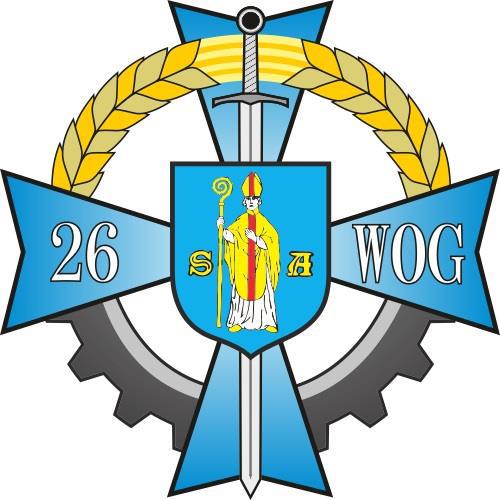 Postępowanie o udzielenia zamówienia publicznego prowadzone jest w trybie podstawowym bez przeprowadzenia negocjacji w oparciu o przepisy ustawy z dnia 11 września 2019 r.  – Prawo zamówień publicznych (Dz. U. z 2021 r. poz. 1129, z późn. zm.)ZEGRZE 2021Zamawiający oczekuje, że Wykonawcy zapoznają się dokładnie z treścią niniejszej SWZ. Wykonawca ponosi ryzyko niedostarczenia wszystkich wymaganych informacji i dokumentów oraz przedłożenia oferty nieodpowiadającej wymaganiom określonym przez Zamawiającego.Zamawiającym jest:Skarb Państwa – 26 Wojskowy Oddział GospodarczyAdres: ul. Juzistek 2, 05-131 ZegrzePlatforma zakupowa:	https://platformazakupowa.pl/pn/26wog Na tej stronie udostępniane będą zmiany i wyjaśnienia treści Specyfikacji Warunków Zamówienia, zwanej dalej „SWZ” oraz inne dokumenty zamówienia bezpośrednio związane z prowadzonym postępowaniem o udzielenie zamówienia. Wykonawcy pobierający SWZ z wyżej podanej strony internetowej są związani wszelkimi wyjaśnieniami i zmianami jej treści. Adres strony internetowej: https://www.26wog.wp.mil.pl Adres poczty elektronicznej: jw4809.zp@ron.mil.pl Godziny urzędowania:od poniedziałku do czwartku w godzinach 7:00 – 15:30, w piątek 7:00 – 13:00.Dni robocze:za dni robocze uważa się dni od poniedziałku do piątku z wyjątkiem sobót, świąt i dni ustawowo wolnych od pracy.Postępowanie prowadzone jest w trybie podstawowym, o którym mowa w art. 275 pkt 1 ustawy z dnia 11 września 2019 r. – Prawo zamówień publicznych (Dz. U. z 2021 r. poz. 1129, z późn. zm.) – zwanej dalej „ustawa Pzp”. Zamawiający nie przewiduje wyboru najkorzystniejszej oferty z możliwością przeprowadzenia negocjacji.Postępowanie oznaczone jest numerem sprawy: ZP/45/2021.Postępowanie zostało ogłoszone w Biuletynie Zamówień Publicznych w dniu 19.10.2021 r. pod nr 2021/BZP 00236211/01Przedmiotem zamówienia jest zakup i dostawa opon i akumulatorów dla jednostek wojskowych będących na zaopatrzeniu 26 WOG w ZegrzuKody i nazwy opisujące przedmiot zamówienia (CPV):część 1 -  34350000-5 opony do pracy w lekkich i ciężkich warunkachczęść 2 -  31400000-0 akumulatory, komory galwaniczne i baterie galwaniczneczęść 3 -  31433000-0 akumulatory niklowo - żelowe,część 4 -  31430000-9 akumulatory elektryczne.Zamawiający dopuszcza składanie ofert częściowych w podziale na 4 części, tj.:część 1 – opony,część 2 – akumulatory dla służby Czołg.- Sam.,część 3 – akumulatory dla służby Inż. – Sap.,część 4 – akumulatory do sprzętu Łączności.Szczegółowy wykaz ilości przedmiotu zamówienia oraz szczegółowy ich opis zawierają Formularze cenowe, stanowiące Załącznik nr 2.1 – 2.4 do SWZ (odpowiednio dla części).Szczegółowe warunki i zasady realizacji przedmiotu zamówienia określone zostały w projekcie umowy, stanowiącym Załącznik nr 5.1 – 5.3 do SWZ (odpowiednio dla części). Wymagania, jakim powinien odpowiadać przedmiot zamówienia (odpowiednio dla części):część 1 – oponyDostarczony towar musi być wyprodukowany nie wcześniej niż w pierwszym kwartale 2021 raku wraz z indywidualnymi kartami gwarancyjnymi oraz parametrami zamieszczonymi na oponie takim jaki: indeks nośnika prędkości, opór toczenia, przyczepność na mokrej nawierzchni, hałas zewnętrzny, rozmiar.Towar musi być fabrycznie nowy, nieużywany, oraz spełniać wymagania techniczno-jakościowe określone w dokumentacji technicznej producenta na dany wyrób oraz odpowiednie normy.Towar musi posiadać datę produkcji na każdym egzemplarzu.  Gwarancja zakupionego towaru musi być zgodna z gwarancja zawartą w złożonej ofercie przez wykonawcę liczonym od daty przyjęcia towaru przez Zamawiającego. Zamawiający wymaga minimum 24 miesięcy gwarancji.część 2 – akumulatory dla służby Czołg.- SamWykonawca dostarczy towar wyprodukowany nie wcześniej niż w pierwszym kwartale 2021 r wraz z indywidualnymi kartami gwarancyjnymi i instrukcją obsługi w języku polski dla każdego akumulatora. Towar musi spełniać warunki techniczne normy PN-EN50342-1:2016-01 na spełnienie warunków odnośnie szczelności, hermetyczności obwodów, odporności na wstrząsy i wibracje. Na każdym egzemplarzu musi być umieszczona data produkcji akumulatora.Zamawiający wymaga minimum 24 miesiące gwarancji.część 3 - akumulatory dla służby Inż. – Sap.Zamawiający wymaga minimum 24 miesięcy gwarancji.Zamawiający wymaga aby Wykonawca dostarczył towar wyprodukowany nie wcześniej niż 6 miesięcy przed datą dostawy.na każdym egzemplarzu akumulatora musi być umieszczona data produkcjigwarancja zakupionego towaru musi być zgodna z gwarancją zawartą w złożonej ofercie przez wykonawcę liczonym od daty przyjęcia towaru przez Zamawiającego.część 4 - akumulatory do sprzętu ŁącznościTowar musi być wyprodukowany nie wcześniej niż w pierwszym kwartale 2021 roku (projekt umowy §1 pkt.7)Okres gwarancji na przedmiot umowy wynosi minimum 24 miesiące od daty odbioru towaru (projekt umowy   § 5 pkt. 2)Zamawiający dopuszcza możliwość składania ofert równoważnych (art. 99 ust. 5 ustawy Pzp) do wskazanego przez Zamawiającego przedmiotu zamówienia w Częściach 4 postępowania w zakresie parametrów technicznych i jakościowych oferowanych przedmiotów zamówienia. Produkty równoważne są to produkty o parametrach, cechach jakościowych i użytkowych identycznych lub nie gorszych jak produkty opisane i wskazane przez Zamawiającego. Zamawiający dokona porównania cech jakościowych i użytkowych (parametrów technicznych i jakościowych) zaproponowanego przez Wykonawcę przedmiotów z cechami jakościowymi i użytkowymi przedmiotów opisanych przez Zamawiającego. Parametry techniczne, cechy użytkowe i jakościowe, zaproponowanych przedmiotów równoważnych powinny odpowiadać lub być wyższe od parametrów technicznych, cech użytkowych i jakościowych przedmiotów opisanych i wskazanych przez Zamawiającego. Zamawiający oceniając równoważność zaproponowanej przez Wykonawcę przedmiotu będzie sprawdzał w szczególności czy spełnia on wymagane w dokumentach zamówienia technologie użyte przy jego produkcji; rodzaj i jakość użytych materiałów do ich wytworzenia; posiadanie szczególnych cech lub wyposażenia; zastosowanych standardów i rozwiązań. Kryteria, które będą stanowiły ocenę równoważności zaproponowanego produktu zostały wyspecyfikowane w formularzu cenowym w odniesieniu do każdego zamawianego przedmiotu i ujęte w załączniku nr 2.4 do SWZ.W przypadku zaoferowania przez Wykonawcę produktów równoważnych, Wykonawca zobowiązany jest wpisać: dla części 4 w kolumnie nr 3 formularza cenowego (Załącznik nr 2.4 do SWZ) typ, model, nazwę producenta oferowanego produktu,W przypadku, gdy Wykonawca nie wpisze danych wskazanych w ust. 8, Zamawiający uzna, że przedmiotem oferty jest produkt wskazany przez Zamawiającego w opisie przedmiotu zamówienia.Wykonawca może złożyć ofertę na jedną lub więcej części, przy czym w danej części może złożyć tylko jedną ofertę.Zamówienie objęte prawem opcji:Zamawiający przewiduje możliwość skorzystania z prawa opcji:dla Części 1, 2  - do 100%dla Części 3  - do 50%wysokości zamówienia podstawowego; zamówienie określone w zamówieniu opcjonalnym realizowane będzie przez Wykonawcę, z którym zawarto umowę na zamówienie podstawowe na zasadach i według cen jednostkowych określonych w zamówieniu podstawowym;zamawiający powiadomi Wykonawcę w jakim zakresie zostanie on zobowiązany wykonać zamówienie określone w zamówieniu opcjonalnym;skorzystanie z prawa opcji będzie miało zastosowanie w ramach zawartej umowy na zamówienie podstawowe w wypadkach konieczności zapewnienia ciągłości zaopatrywania jednostek pozostających na zaopatrzeniu Zamawiającego. Wykonawca zostanie poinformowany o powyższym na piśmie z co najmniej 5 dniowym wyprzedzeniem;skorzystanie przez Zamawiającego z prawa opcji jest uprawnieniem Zamawiającego;skorzystanie przez Zamawiającego z prawa rodzi po stronie Wykonawcy obowiązek realizacji zamówienia opcjonalnego;w przypadku nieskorzystania przez Zamawiającego z prawa opcji Wykonawcy nie przysługują żadne roszczenia z tego tytułu;skorzystanie z prawa opcji nie stanowi zmiany umowy ani nie wymaga podpisania dodatkowej umowy.Termin realizacji umowy, dostawy zamówienia podstawowego:dla części nr 1 i 2  - w jednej dostawie w terminie maksymalnie 10 dni roboczych od daty zawarcia umowy do miejsca wskazanego w umowie,  lub do wyczerpania środków finansowych przeznaczonych na realizację zamówienia, nie później jednak niż do dnia 17.12.2021 r.dla części nr 3  - w jednej dostawie w terminie maksymalnie 20 dni roboczych od daty zawarcia umowy do miejsca wskazanego w umowie, zgodnie z kryterium, lub do wyczerpania środków finansowych przeznaczonych na realizację zamówienia, nie później jednak niż do dnia 17.12.2021 r.dla części nr 4  - w jednej dostawie w terminie maksymalnie 20 dni roboczych od daty zawarcia umowy do miejsca wskazanego w umowie.Termin dostawy w zamówieniu opcjonalnym dla części 1, 2  - 5 dni roboczych i dla cz. 3 – 10 dni roboczych w jednorazowej dostawie od każdorazowego złożenia Zlecenia wykonania dostawy wg wzoru stanowiącego załącznik nr 4 do projektu umowy (załącznik nr 5.1 i 5.2 do SWZ), jednak nie później niż do dnia 17.12.2021 r.Miejsce realizacji przedmiotu zamówienia: dla części 1 i 2: Grupa Zabezpieczenia Białobrzegi, ul. Osiedle Wojskowe 93, 05-127 Białobrzegi Grupy Zabezpieczenia Kazuń, ul. Wojska Polskiego 1, 05-152 Czosnów Grupy Zabezpieczenia Warszawa-Wesoła, ul. Okuniewska 126, 05-075 Warszawa-WesołaGrupy Zabezpieczenia Zegrze, ul. Juzistek 2, 05-131 Zegrze,Warunkiem odbioru dostarczonego towaru są zapisy § 2 i 3 projektu umowydla części 3:  Magazyn INŻ.-SAP Grupa Zabezpieczenia Kazuń, ul. Wojska Polskiego 1, 05-152 Czosnów,Warunkiem odbioru dostarczonego towaru są zapisy § 3 projektu umowydla Części 4: Magazyn Sprzętu i Łączności  Grupa Zabezpieczenia ul. Juzistek 2, 05-131 Zegrze.Warunkiem odbioru dostarczonego towaru są zapisy § 3 projektu umowyProjektowane postanowienia umowy w sprawie zamówienia publicznego, które zostaną wprowadzone do treści tej umowy, określone zostały w Załączniku nr 5.1 - 5.3 do SWZ. Z postępowania o udzielenie zamówienia, na podstawie art. 108 ust. 1 ustawy, Zamawiający wykluczy wykonawcę:będącego osobą fizyczną, którego prawomocnie skazano za przestępstwo: udziału w zorganizowanej grupie przestępczej albo związku mającym na celu popełnienie przestępstwa lub przestępstwa skarbowego, o którym mowa w art. 258 Kodeksu karnego, handlu ludźmi, o którym mowa w art. 189a Kodeksu karnego, którym mowa w art. 228-230a, art. 250a Kodeksu karnego lub w art. 46 lub art. 48 ustawy z dnia 25 czerwca 2010 r. o sporcie, finansowania przestępstwa o charakterze terrorystycznym, o którym mowa w art. 165a Kodeksu karnego, lub przestępstwo udaremniania lub utrudniania stwierdzenia przestępnego pochodzenia pieniędzy lub ukrywania ich pochodzenia, o którym mowa w art. 299 Kodeksu karnego, charakterze terrorystycznym, o którym mowa w art. 115 § 20 Kodeksu karnego, lub mające na celu popełnienie tego przestępstwa, powierzenia wykonywania pracy małoletniemu cudzoziemcowi, o którym mowa w art. 9 ust. 2 ustawy z dnia 15 czerwca 2012 r. o skutkach powierzania wykonywania pracy cudzoziemcom przebywającym wbrew przepisom na terytorium Rzeczypospolitej Polskiej (Dz. U. poz. 769), przeciwko obrotowi gospodarczemu, o których mowa w art. 296-307 Kodeksu karnego, przestępstwo oszustwa, o którym mowa w art. 286 Kodeksu karnego, przestępstwo przeciwko wiarygodności dokumentów, o których mowa w art. 270-277d Kodeksu karnego, lub przestępstwo skarbowe, którym mowa w art. 9 ust. 1 i 3 lub art. 10 ustawy z dnia 15 czerwca 2012 r. 
o skutkach powierzania wykonywania pracy cudzoziemcom przebywającym wbrew przepisom na terytorium Rzeczypospolitej Polskiej - lub za odpowiedni czyn zabroniony określony w przepisach prawa obcego; jeżeli urzędującego członka jego organu zarządzającego lub nadzorczego, wspólnika spółki w spółce jawnej lub partnerskiej albo komplementariusza w spółce komandytowej lub komandytowo-akcyjnej lub prokurenta prawomocnie skazano za przestępstwo, o którym mowa w pkt 1;wobec którego wydano prawomocny wyrok sądu lub ostateczną decyzję administracyjną o zaleganiu z uiszczeniem podatków, opłat lub składek na ubezpieczenie społeczne lub zdrowotne, chyba że wykonawca odpowiednio przed upływem terminu do składania wniosków o dopuszczenie do udziału w postępowaniu albo przed upływem terminu składania ofert dokonał płatności należnych podatków, opłat lub składek na ubezpieczenie społeczne lub zdrowotne wraz z odsetkami lub grzywnami lub zawarł wiążące porozumienie w sprawie spłaty tych należności;wobec którego prawomocnie orzeczono zakaz ubiegania się o zamówienia publiczne;jeżeli zamawiający może stwierdzić, na podstawie wiarygodnych przesłanek, że wykonawca zawarł z innymi wykonawcami porozumienie mające na celu zakłócenie konkurencji, w szczególności jeżeli należąc do tej samej grupy kapitałowej 
w rozumieniu ustawy z dnia 16 lutego 2007 r. o ochronie konkurencji i konsumentów, złożyli odrębne oferty, oferty częściowe lub wnioski o dopuszczenie do udziału 
w postępowaniu, chyba że wykażą, że przygotowali te oferty lub wnioski niezależnie od siebie;jeżeli, w przypadkach, o których mowa w art. 85 ust. 1, doszło do zakłócenia konkurencji wynikającego z wcześniejszego zaangażowania tego wykonawcy lub podmiotu, który należy z wykonawcą do tej samej grupy kapitałowej w rozumieniu ustawy z dnia 16 lutego 2007 r. o ochronie konkurencji i konsumentów, chyba że spowodowane tym zakłócenie konkurencji może być wyeliminowane w inny sposób niż przez wykluczenie wykonawcy z udziału w postępowaniu o udzielenie zamówienia. Z postępowania o udzielenie zamówienia Zamawiający może, na podstawie art. 109 ust. 1 pkt 4 ustawy, wykluczyć wykonawcę w stosunku do którego otwarto likwidację, ogłoszono upadłość, którego aktywami zarządza likwidator lub sąd, zawarł układ z wierzycielami, którego działalność gospodarcza jest zawieszona albo znajduje się on w innej tego rodzaju sytuacji wynikającej z podobnej procedury przewidzianej w przepisach miejsca wszczęcia tej procedury.Wykonawca może zostać wykluczony przez Zamawiającego na każdym etapie postępowania o udzielenie zamówienia. Wykonawca nie będzie podlegał wykluczeniu w okolicznościach określonych w ust. 1 pkt 1, 2 i 5 lub ust. 2, jeżeli udowodni zamawiającemu, że spełnił łącznie następujące przesłanki:naprawił lub zobowiązał się do naprawienia szkody wyrządzonej przestępstwem, wykroczeniem lub swoim nieprawidłowym postępowaniem, w tym poprzez zadośćuczynienie pieniężne;wyczerpująco wyjaśnił fakty i okoliczności związane z przestępstwem, wykroczeniem lub swoim nieprawidłowym postępowaniem oraz spowodowanymi przez nie szkodami, aktywnie współpracując odpowiednio z właściwymi organami, w tym organami ścigania, lub zamawiającym;podjął konkretne środki techniczne, organizacyjne i kadrowe, odpowiednie dla zapobiegania dalszym przestępstwom, wykroczeniom lub nieprawidłowemu postępowaniu, w szczególności: zerwał wszelkie powiązania z osobami lub podmiotami odpowiedzialnymi za nieprawidłowe postępowanie wykonawcy, zreorganizował personel, wdrożył system sprawozdawczości i kontroli, utworzył struktury audytu wewnętrznego do monitorowania przestrzegania przepisów, wewnętrznych regulacji lub standardów, wprowadził wewnętrzne regulacje dotyczące odpowiedzialności i odszkodowań za nieprzestrzeganie przepisów, wewnętrznych regulacji lub standardów. Zamawiający ocenia, czy podjęte przez wykonawcę czynności, o których mowa w ust. 4, są wystarczające do wykazania jego rzetelności, uwzględniając wagę i szczególne okoliczności czynu Wykonawcy. Jeżeli podjęte przez Wykonawcę czynności, o których mowa w ust. 4, nie są wystarczające do wykazania jego rzetelności, Zamawiający wyklucza Wykonawcę.O udzielenie zamówienia na podstawie art. 112 ustawy Pzp, mogą ubiegać się Wykonawcy, którzy spełniają warunki udziału dotyczące:uprawnień do prowadzenia określonej działalności gospodarczej lub zawodowej, 
o ile wynika to z odrębnych przepisów:Zamawiający nie stawia w tym zakresie żadnych wymagań, których spełnianie Wykonawca zobowiązany jest wykazać w sposób szczególny,sytuacji ekonomicznej lub finansowej: Zamawiający nie stawia w tym zakresie żadnych wymagań, których spełnianie Wykonawca zobowiązany jest wykazać w sposób szczególnyzdolności technicznej lub zawodowej:Zamawiający nie stawia w tym zakresie żadnych wymagań, których spełnianie Wykonawca zobowiązany jest wykazać w sposób szczególny.ETAP I – DOKUMENTY SKŁADANE WRAZ Z OFERTĄW celu wykazania braku podstaw wykluczenia z postępowania oraz spełnienia warunków w postępowaniu, o których mowa w Rozdziale VI i VII SWZ, Zamawiający wymaga złożenia wraz z ofertą, w formie elektronicznej lub w postaci elektronicznej opatrzonej kwalifikowanym podpisem elektronicznym, podpisem zaufanym bądź podpisem osobistym:Oświadczenia Wykonawcy wg Załącznika nr 3 do SWZ.Informacje zawarte w oświadczeniu tymczasowo zastępują wymagane przez Zamawiającego podmiotowe środki dowodowe.W przypadku wspólnego ubiegania się o zamówienie przez Wykonawców (konsorcjum, spółka cywilna), oświadczenia o których mowa w pkt 1 składa oddzielnie każdy 
z Wykonawców wspólnie ubiegających się o zamówienie. Oświadczenia mają potwierdzić brak podstaw wykluczenia oraz spełnienie warunków udziału 
w postępowaniu w zakresie, w jakim każdy z Wykonawców wskazuje brak podstaw wykluczenia oraz spełnienie warunków udziału w postępowaniu. Wykonawca, który zamierza powierzyć wykonanie części zamówienia podwykonawcom, zamieszcza informację o podwykonawcach w Załączniku nr 1 do SWZ. Wykonawca, który powołuje się na zasoby innych podmiotów, w celu wykazania braku istnienia wobec nich podstaw wykluczenia z udziału w postępowaniu oraz spełnienia – w zakresie, w jakim powołuje się na zasoby – warunków udziału w postępowaniu zamieszcza informację o tych podmiotach w oświadczeniach, o którym mowa w pkt 1. Wykonawca, w przypadku polegania na zdolnościach lub sytuacji podmiotów udostępniających zasoby, przedstawia, wraz z oświadczeniem, o którym mowa w pkt 1, także oświadczenie podmiotu udostępniającego zasoby, potwierdzające brak podstaw wykluczenia tego podmiotu oraz odpowiednio spełnianie warunków udziału w postępowaniu lub kryteriów selekcji, w zakresie, w jakim wykonawca powołuje się na jego zasoby.W przypadku podpisania oferty oraz poświadczenia za zgodność z oryginałem kopii dokumentów przez osobę niewymienioną w dokumencie rejestrowym (ewidencyjnym) m.in. KRS, CEIDG i innych odpowiednich dla Wykonawcy lub danego podmiotu, należy do oferty dołączyć stosowne Pełnomocnictwo w oryginale opatrzone kwalifikowanym podpisem elektronicznym lub kopii poświadczonej notarialnie opatrzonej kwalifikowanym podpisem elektronicznym.ETAP II – DOKUMENTY SKŁADANE NA WEZWANIEZgodnie z art. 274 ust. 1 ustawy Pzp, Zamawiający przed wyborem najkorzystniejszej oferty wezwie Wykonawcę, którego oferta została najwyżej oceniona, do złożenia 
w wyznaczonym terminie, nie krótszym niż 5 dni, aktualnych na dzień złożenia, następujących podmiotowych środków dowodowych:W celu wykazania braku podstaw wykluczenia z postępowania, o których mowa 
w Rozdziale VI SWZ, Zamawiający wezwie do złożenia oświadczenia Wykonawcy o aktualności informacji zawartych w oświadczeniu, o którym mowa w ust. 1 pkt 1, w zakresie podstaw wskazanych przez Zamawiającego, wg Załącznika nr 6 do SWZ,Wykonawca nie jest zobowiązany do złożenia podmiotowych środków dowodowych, które Zamawiający posiada, jeżeli Wykonawca wskaże te środki oraz potwierdzi ich prawidłowość i aktualność.Wykonawca składa podmiotowe środki dowodowe aktualne na dzień ich złożenia.PODMIOT NA ZASOBY, KTÓREGO POWOŁUJE SIĘ WYKONAWCAWykonawca, który polega na zdolnościach lub sytuacji podmiotów udostępniających zasoby, składa, wraz z ofertą, zobowiązanie podmiotu udostępniającego zasoby do oddania mu do dyspozycji niezbędnych zasobów na potrzeby realizacji danego zamówienia. Wzór zobowiązania do oddania do dyspozycji niezbędnych zasobów na okres korzystania z nich przy wykonywaniu zamówienia określa Załącznik nr 4 do SWZ. Zamawiający oceni, czy udostępnione Wykonawcy przez inne podmioty zdolności techniczne lub zawodowe lub ich sytuacja finansowa lub ekonomiczna, pozwalają na wykazanie przez Wykonawcę spełniania warunków udziału w postępowaniu oraz zbada, czy nie zachodzą wobec tego podmiotu podstawy wykluczenia, o których mowa w art. 108 ust. 1 oraz art. 109 ust. 1 pkt 4 ustawy Pzp.OFERTY SKŁADANE PRZEZ WYKONAWCÓW WYSTĘPUJĄCYCH WSPÓLNIEWykonawcy mogą wspólnie ubiegać się o udzielenie zamówienia, np. łącząc się w konsorcja lub spółki cywilne lub inną formę prawną.Wykonawcy składający ofertę wspólną ustanawiają pełnomocnika do reprezentowania ich w postępowaniu o udzielenie zamówienia albo do reprezentowania ich w postępowaniu i zawarcia umowy w sprawie zamówienia publicznego.Wykonawcy składający ofertą wspólną wraz z ofertą składają stosowne pełnomocnictwo w oryginale podpisane zgodnie z zaleceniami zawartymi w Rozdziale XII ust. 7 pkt 4 uprawniające do wykonania określonych czynności w postępowaniu o udzielenie zamówienia publicznego.Oferta wspólna, składana przez dwóch lub więcej Wykonawców, powinna spełniać następujące wymagania:oferta wspólna powinna być sporządzona zgodnie ze SWZ;sposób składania dokumentów w ofercie wspólnej – dokumenty składane przez członków konsorcjum czy wspólników spółki cywilnej, w tym oświadczenia muszą być podpisane przez wyznaczonego pełnomocnika lub osobę upoważnioną do reprezentowania danego podmiotu.Zamawiający w toku prowadzonego postępowania będzie przesyłał wszelką korespondencję do pełnomocnika Wykonawców występujących wspólnie. Przepisy dotyczące pojedynczego Wykonawcy mają zastosowanie do pełnomocnika, o którym mowa w pkt 2 i 5, ze skutkiem prawnym wobec wszystkich Wykonawców występujących wspólnie. Przed podpisaniem umowy (w przypadku wygrania postępowania) Wykonawcy składający wspólną ofertę będą mieli obowiązek przedstawić Zamawiającemu umowę konsorcjum, umowę spółki cywilnej lub inną formę prawną, zawierającą, co najmniej:zobowiązanie do realizacji wspólnego przedsięwzięcia gospodarczego obejmującego swoim zakresem realizację przedmiotu zamówienia oraz solidarnej odpowiedzialności za realizację zamówienia,określenie szczegółowego zakresu działania poszczególnych stron umowy, czas obowiązywania umowy, który nie może być krótszy, niż okres obejmujący realizację zamówienia oraz czas trwania gwarancji jakości i rękojmi. W przypadku Wykonawców wspólnie ubiegających się o udzielenie zamówienia na zasadach określonych w art. 58 ustawy Pzp, brak podstaw wykluczenia musi wykazać każdy z Wykonawców oddzielnie, wobec powyższego wszystkie oświadczenia 
i dokumenty w zakresie braku podstaw wykluczenia wymagane w postępowaniu składa odrębnie każdy z Wykonawców wspólnie występujących.PODWYKONAWCYZamawiający nie zastrzega obowiązku osobistego wykonania przez Wykonawcę kluczowych zadań. Zamawiający żąda wskazania przez Wykonawcę części zamówienia, których wykonanie powierzy podwykonawcom.Wykonawca, który zamierza powierzyć wykonanie części zamówienia podwykonawcom, zamieszcza informację o podwykonawcach w Formularzu ofertowym stanowiącym Załącznik nr 1 do SWZ.Umowa o podwykonawstwo będzie musiała określać, jaki zakres czynności zostanie powierzony podwykonawcom.Zlecenie przez Wykonawcę wykonania części zamówienia podwykonawcom nie zwalnia Wykonawcy od odpowiedzialności za wykonie całości zamówienia, tj. usług wykonywanych przez siebie i zleconych.Brak informacji, o której mowa w pkt 2 i 3 będzie rozumiany przez Zamawiającego, jako realizacja przez Wykonawcę zamówienia we własnym zakresie.Postępowanie prowadzone jest w języku polskim w formie elektronicznej za pośrednictwem platformy zakupowej pod adresem https://platformazakupowa.pl/pn/26wog/proceedings.W postępowaniu o udzielenie zamówienia komunikacja pomiędzy Zamawiającym, a Wykonawcami w szczególności składanie dokumentów, oświadczeń, 
uzupełnień, wniosków, zawiadomień oraz przekazywanie informacji odbywa 
się elektronicznie za pośrednictwem formularza „Wyślij wiadomość” dostępnego 
na dole strony internetowej postępowania zamieszczonego na platformie https://platformazakupowa.pl/pn/26wog/proceedingsW sytuacjach awaryjnych np. w przypadku braku działania platformy zakupowej Zamawiający może również komunikować się z Wykonawcami za pomocą poczty elektronicznej e-mail: jw4809.zp@ron.mil.pl.Sposób sporządzenia dokumentów elektronicznych, oświadczeń lub elektronicznych kopii dokumentów lub oświadczeń musi być zgodny z wymaganiami określonymi w rozporządzeniu Prezesa Rady Ministrów z dnia 30 grudnia 2020 r. w sprawie sposobu sporządzania i przekazywania informacji oraz wymagań technicznych dla dokumentów elektronicznych oraz środków komunikacji elektronicznej w postępowaniu o udzielenie zamówienia publicznego lub konkursie (Dz. U. poz. 2452) oraz Rozporządzeniu Ministra Rozwoju, Pracy i Technologii z dnia 23 grudnia 2020 r. w sprawie podmiotowych środków dowodowych oraz innych dokumentów lub oświadczeń, jakich może żądać zamawiający od wykonawcy (Dz. U. poz. 2415).Jeżeli Zamawiający lub Wykonawca przekazują oświadczenia, wnioski, zawiadomienia przy użyciu środków komunikacji elektronicznej w rozumieniu ustawy z dnia 18 lipca 2002 r. o świadczeniu usług droga elektroniczną (Dz.U. z 2020 r. poz. 344), każda ze stron na żądanie drugiej strony niezwłocznie potwierdza fakt ich otrzymania.Zamawiający, zgodnie z § 2 rozporządzenia Prezesa Rady Ministrów z dnia 30 grudnia 2020 r. w sprawie sposobu sporządzania i przekazywania informacji oraz wymagań technicznych dla dokumentów elektronicznych oraz środków komunikacji elektronicznej w postępowaniu o udzielenie zamówienia publicznego lub konkursie (Dz. U. poz. 2452), określa dopuszczalny format kwalifikowanego podpisu elektronicznego jako:dokumenty w formacie „pdf” zaleca się podpisywać formatem PAdES,dopuszcza się podpisanie dokumentów w formacie innym niż „pdf”, wtedy należy użyć formatu XAdES.W korespondencji kierowanej do Zamawiającego za pomocą poczty elektronicznej Wykonawca winien posługiwać się nazwą i numerem postępowania.Wykonawca, poprzez formularz „Wyślij wiadomość” może zwrócić się do Zamawiającego o wyjaśnienie treści SWZ. Jeżeli wniosek o wyjaśnienie treści SWZ wpłynie do Zamawiającego nie później niż na 4 dni przed upływem terminu składania ofert, Zamawiający udzieli wyjaśnień niezwłocznie, jednak nie później niż na 2 dni przed upływem terminu składania ofert. Jeżeli wniosek 
o wyjaśnienie treści SWZ wpłynie po upływie terminu, o którym mowa powyżej, lub dotyczy udzielonych wyjaśnień, Zamawiający może udzielić wyjaśnień albo pozostawić wniosek bez rozpoznania. Zamawiający zamieści wyjaśnienia na stronie internetowej:https://platformazakupowa.pl/pn/26wog/proceedings, na której udostępniono SWZ. Przedłużenie terminu składania ofert nie wpływa na bieg terminu składania wniosku, o którym mowa w ust. 9.W przypadku rozbieżności pomiędzy treścią niniejszej SWZ, a treścią udzielonych odpowiedzi jako obowiązującą należy przyjąć treść pisma zawierającego późniejsze oświadczenie Zamawiającego.Wykonawca przystępując do niniejszego postępowania o udzielenie zamówienia publicznego, akceptuje warunki korzystania z platformy zakupowej, określone w Regulaminie zamieszczonym na stronie internetowej pod adresem https://platformazakupowa.pl/strona/1-regulamin oraz uznaje go za wiążący.Maksymalny rozmiar jednego pliku przesyłanego za pośrednictwem dedykowanych formularzy do: złożenia, zmiany, wycofania oferty oraz do komunikacji wynosi: 100 MB.Zamawiający, zgodnie z § 3 ust. 1 rozporządzenia Prezesa Rady Ministrów z dnia 30 grudnia 2020 r. w sprawie sposobu sporządzania i przekazywania informacji oraz wymagań technicznych dla dokumentów elektronicznych oraz środków komunikacji elektronicznej w postępowaniu o udzielenie zamówienia publicznego lub konkursie (Dz. U. poz. 2452), określa niezbędne wymagania sprzętowo – aplikacyjne umożliwiające pracę na https://platformazakupowa.pl, tj.:stały dostęp do sieci Internet o gwarantowanej przepustowości nie mniejszej niż 
512 kb/s,komputer klasy PC lub MAC o następującej konfiguracji: pamięć min. 2 GB Ram, procesor Intel IV 2 GHZ lub jego nowsza wersja, jeden z systemów operacyjnych - MS Windows 7, Mac Os x 10 4, Linux, lub ich nowsze wersje,zainstalowana dowolna przeglądarka internetowa, w przypadku Internet Explorer minimalnie wersja 10 0.,włączona obsługa JavaScript,zainstalowany program Adobe Acrobat Reader lub inny obsługujący format plików .pdf,Platforma działa według standardu przyjętego w komunikacji sieciowej - kodowanie UTF8,Oznaczenie czasu odbioru danych przez platformę zakupową stanowi datę oraz dokładny czas (hh:mm:ss) generowany wg. czasu lokalnego serwera f z zegarem Głównego Urzędu Miar.Wykonawca, przystępując do niniejszego postępowania o udzielenie zamówienia publicznego:akceptuje warunki korzystania z platformazakupowa.pl określone w Regulaminie zamieszczonym na stronie internetowej pod linkiem w zakładce „Regulamin" oraz uznaje go za wiążący,zapoznał i stosuje się do Instrukcji składania ofert/wniosków.Zamawiający informuje, że instrukcje korzystania z Platformy dotyczące w szczególności logowania, składania wniosków o wyjaśnienie treści SWZ, składania ofert oraz innych czynności podejmowanych w niniejszym postępowaniu przy użyciu Platformy znajdują się w zakładce „Instrukcje dla Wykonawców" na stronie internetowej pod adresem: https://platformazakupowa.pl/strona/45-instrukcje.Zamawiający nie ponosi odpowiedzialności za złożenie oferty w sposób niezgodny z Instrukcją korzystania z platformazakupowa.pl, w szczególności za sytuację, gdy zamawiający zapozna się z treścią oferty przed upływem terminu składania ofert (np. złożenie oferty w zakładce „Wyślij wiadomość do zamawiającego”). Taka oferta zostanie uznana przez Zamawiającego za ofertę handlową i nie będzie brana pod uwagę w przedmiotowym postępowaniu ponieważ nie został spełniony obowiązek narzucony w art. 221 ustawy Pzp.Zamawiający nie przewiduje innych sposobów komunikacji niż środki komunikacji elektronicznej.Osobą uprawnioną przez Zamawiającego do porozumiewania się z Wykonawcami jest w kwestiach formalnych – Jadwiga Żurowska.Zamawiający informuje, że przepisy ustawy Pzp nie pozwalają na jakikolwiek inny kontakt – zarówno z Zamawiającym jak i osobami uprawnionymi do porozumiewania się z Wykonawcami – niż wskazany w Rozdziale VI SWZ. Oznacza to, że Zamawiający nie będzie reagował na inne formy kontaktowania się z nim, w szczególności na kontakt telefoniczny lub/i osobisty w swojej siedzibie.Termin związania Wykonawcy ofertą wynosi 30 dni.Wykonawca jest związany ofertą od dnia upływu terminu składania ofert do dnia 18.11.2021r. W przypadku, gdy wybór najkorzystniejszej oferty nie nastąpi przed upływem terminu związania ofertą określonego w SWZ, Zamawiający przed upływem terminu związania ofertą zwraca się jednokrotnie do Wykonawców, o wyrażenie zgody na przedłużenie tego terminu, o wskazywany przez niego okres, nie dłuższy niż 30 dni. Przedłużenie terminu związania oferta, o którym mowa w ust. 2, wymaga złożenia przez Wykonawcę pisemnego oświadczenia o wyrażeniu zgody na przedłużenie terminu związania ofertą.Treść oferty musi odpowiadać treści Specyfikacji Warunków Zamówienia. Oferta wraz z załączeniami musi być podpisana kwalifikowanym podpisem elektronicznym, podpisem osobistym lub podpisem zaufanym pod rygorem nieważności przez osobę (osoby) uprawnione do składania oświadczeń woli ze skutkiem zaciągania zobowiązań w imieniu Wykonawcy.Wykonawca składa ofertę w formie elektronicznej lub postaci elektronicznej za pośrednictwem Formularza składania oferty dostępnego nahttps://platformazakupowa.pl/pn/26wog/proceedings Korzystanie z platformy zakupowej przez Wykonawców jest bezpłatne.Oferta powinna być sporządzona w języku polskim, z zachowaniem formy lub postaci elektronicznej w formacie danych pdf, doc, docx, xls, xlsx. Sposób złożenia oferty, opisany został w Instrukcji dla wykonawców znajdującym się na stronie internetowej https://platformazakupowa.pl/strona/45-instrukcje.Zamawiający wymaga by dokumenty w postępowaniu były skompresowane do pliku archiwum zip lub zip7.Zamawiający nie dopuszcza w postępowaniu ofert, których dokumenty będą skompresowane aplikacją Win Rar (rozszerzenie *.rar), format kompresji .RAR nie został przewidziany w załączniku nr 2 do rozporządzenia w sprawie Krajowych Ram Interoperacyjności (w skrócie „RKRI”).Wszelkie informacje stanowiące tajemnicę przedsiębiorstwa w rozumieniu ustawy z dnia 
16 kwietnia 1993 r. o zwalczaniu nieuczciwej konkurencji (Dz. U. z 2019 r. poz. 1913), które Wykonawca zastrzeże jako tajemnicę przedsiębiorstwa, powinny zostać złożone 
w osobnym pliku wraz z jednoczesnym zaznaczeniem polecenia „Załącznik stanowiący tajemnicę przedsiębiorstwa” a następnie wraz z plikami stanowiącymi jawną część skompresowane do jednego pliku archiwum (ZIP). Wykonawca zobowiązany jest, wraz 
z przekazaniem tych informacji, wykazać spełnienie przesłanek określonych w art. 11 ust. 2 ustawy z dnia 16 kwietnia 1993 r. o zwalczaniu nieuczciwej konkurencji. Zaleca się, aby uzasadnienie zastrzeżenia informacji jako tajemnicy przedsiębiorstwa było sformułowane 
w sposób umożliwiający jego udostępnienie. Zastrzeżenie przez Wykonawcę tajemnicy przedsiębiorstwa bez uzasadnienia, będzie traktowane przez Zamawiającego jako bezskuteczne ze względu na zaniechanie przez Wykonawcę podjęcia niezbędnych działań 
w celu zachowania poufności objętych klauzulą informacji zgodnie z postanowieniami art. 18 ust. 3 ustawy Pzp. Wykonawca składając ofertę, zobowiązany jest złożyć następujące dokumenty w postaci elektronicznej podpisane kwalifikowanym podpisem elektronicznym, podpisem osobistym lub podpisem zaufanym pod rygorem nieważności:Formularz ofertowy – Załącznik nr 1 do SWZ,Formularz cenowy – Załącznik nr 2.1 – 2.4 do SWZ, Oświadczenie Wykonawcy – Załącznik nr 3 do SWZ,Pełnomocnictwo do działania innej osoby w imieniu Wykonawcy (jeżeli dotyczy),Pełnomocnictwo do złożenia oferty musi być złożone w oryginale w takiej samej formie, jak składana oferta (tj. w formie elektronicznej lub postaci elektronicznej opatrzonej podpisem zaufanym lub podpisem osobistym). Dopuszcza się także złożenie elektronicznej kopii (skanu) pełnomocnictwa sporządzonego uprzednio w formie pisemnej, w formie elektronicznego poświadczenia sporządzonego stosownie do art. 97 § 2 ustawy z dnia 14 lutego 1991 r. - Prawo o notariacie, które to poświadczenie notariusz opatruje kwalifikowanym podpisem elektronicznym, bądź też poprzez opatrzenie skanu pełnomocnictwa sporządzonego uprzednio w formie pisemnej kwalifikowanym podpisem, podpisem zaufanym lub podpisem osobistym mocodawcy. Elektroniczna kopia pełnomocnictwa nie może być uwierzytelniona przez upełnomocnionego.Zobowiązanie podmiotu udostępniającego (jeżeli dotyczy) – Załącznik nr 4 do SWZ.Forma złożenia dokumentów:dokumenty lub oświadczenia, o których mowa w Rozporządzeniu Ministra Rozwoju, Pracy i Technologii w sprawie podmiotowych środków dowodowych oraz innych dokumentów lub oświadczeń, jakich może żądać zamawiający od wykonawcy sporządzone w języku obcym są składane wraz z tłumaczeniem na język polski;jeżeli złożona przez Wykonawcę kopia dokumentów lub oświadczeń będzie nieczytelna lub będzie budzić uzasadnione wątpliwości, co do jej prawdziwości, Zamawiający zażąda przedstawienia oryginału lub notarialnie potwierdzonej kopii dokumentów lub oświadczeń, o których mowa w Rozporządzeniu Ministra Rozwoju, Pracy i Technologii w sprawie podmiotowych środków dowodowych oraz innych dokumentów lub oświadczeń, jakich może żądać zamawiający od wykonawcy.Wykonawcy ponoszą wszelkie koszty własne związane z przygotowaniem i złożeniem oferty, niezależnie od wyniku postępowania. Zamawiający nie odpowiada za koszty poniesione przez Wykonawców w związku z przygotowaniem i złożeniem oferty.Ofertę wraz z załącznikami należy złożyć za pośrednictwem platformy pod adresem https://platformazakupowa.pl/pn/26wog/proceedings na stronie dotyczącej odpowiedniego postępowania do dnia 27.10.2021 r. do godziny 10:00.Po wypełnieniu Formularza składania oferty i załadowaniu wszystkich wymaganych załączników należy kliknąć w przycisk „Przejdź do podsumowania”.Za datę złożenia oferty przyjmuje się jej datę przekazania w systemie (platformie) w drugim kroku składania oferty poprzez kliknięcie przycisku „Złóż ofertę” i wyświetlenie się komunikatu, że oferta została zaszyfrowana i złożona.Zamawiający informuje, że szczegółowa instrukcja dotycząca złożenia, zmiany 
i wycofania oferty przy użyciu platformy zakupowej znajduje się w zakładce Instrukcje dla Wykonawców pod adresem internetowym https://platformazakupowa.pl/strona/45-instrukcje.Wykonawca po upływie terminu do składania ofert nie może skutecznie dokonać zmiany ani wycofać złożonej oferty.Wykonawca może złożyć tylko jedną ofertę. Zamawiający odrzuci wszystkie oferty złożone po terminie składania ofert.Otwarcie ofert nastąpi w dniu 27.10.2021 r., o godzinie 10:15.Otwarcie ofert jest niejawne. Zamawiający, najpóźniej przed otwarciem ofert, udostępni na stronie internetowej prowadzonego postepowania informację o kwocie, jaką zamierza przeznaczyć na sfinansowanie zamówienia. Zamawiający, niezwłocznie po otwarciu ofert, udostępni na stronie internetowej prowadzonego postepowania informacje o: nazwach albo imionach i nazwiskach oraz siedzibach lub miejscach prowadzonej działalności gospodarczej albo miejscach zamieszkania Wykonawców, których oferty zostały otwarte; cenach lub kosztach zawartych w ofertach. W przypadku wystąpienia awarii systemu teleinformatycznego, która spowoduje brak możliwości otwarcia ofert w terminie określonym przez Zamawiającego, otwarcie ofert nastąpi niezwłocznie po usunięciu awarii. Zamawiający poinformuje o zmianie terminu otwarcia ofert na stronie internetowej prowadzonego postepowania.    Zamawiający nie wymaga wniesienia wadium.Przygotowując ofertę Wykonawcy mają obowiązek zapoznać się z niniejszą SWZ i jej załącznikami. Wykonawca określi cenę oferty za wykonanie przedmiotu zamówienia na załączonym do SWZ Formularzu ofertowym (wzór Załącznik nr 1 do SWZ) wg zasad określonych w sposobie wypełnienia tego formularza.Każdą pozycję Formularza cenowego należy obliczyć w następujący sposób:Załącznik nr 2.1, 2.2, 2.3 do SWZ:w kolumnie nr 6 Wykonawca podaje cenę jednostkową netto w złotych,w kolumnie nr 7 Wykonawca oblicza wartość netto w złotych (kol. 5 x kol. 6),w kolumnie nr 9 Wykonawca oblicza kwotę podatku VAT w złotych,w kolumnie nr 10 Wykonawca oblicza wartość brutto w złotych (kol. 7 + kol. 9), na końcu tabeli w wierszu „Razem” Wykonawca oblicza:wartość  netto w złotych (suma wartości netto w złotych kol. 7), kwota podatku VAT w złotych (suma kwoty podatku VAT w złotych kol. 9), wartość brutto w złotych (suma wartości brutto w złotych kol. 10). Załącznik nr 2.4 do SWZ:kolumna 6 – Wykonawca podaje cenę jednostkową netto w złotych,kolumna 6 – Wykonawca oblicza wartość netto w złotych (kol. 5 x kol. 6),kolumna 8 – Wykonawca oblicza wartość podatku VAT w złotych,kolumna 9 – Wykonawca oblicza wartość brutto w złotych (kol. 7 + kol. 8),na końcu tabeli w wierszu „Razem” Wykonawca oblicza:wartość netto w złotych (suma wartości netto w złotych kol. 6),wartość podatku VAT (suma wartości podatku VAT w złotych kol. 8),wartość brutto w złotych (suma wartości brutto w złotych kol. 9).Wykonawca jest zobowiązany wypełnić wszystkie pozycje w Formularzu cenowym.Wyliczoną wartość netto, wartość podatku VAT oraz wartość brutto z Formularza cenowego – Załącznik 2.1 – 2.4, należy wpisać cyfrowo i słownie w Formularzu ofertowym – Załącznik nr 1 do SWZ. Cena powinna być tylko jedna, nie dopuszcza się wariantowości cen.Przez cenę ofertową należy rozumieć cenę w rozumieniu art. 3 ust. 1 pkt 1 i ust. 2 ustawy 
z dnia 9 maja 2014 r. o informowaniu o cenach towarów i usług (Dz. U. z 2019 r., poz. 178).Cena zamówienia musi uwzględniać wszystkie zobowiązania i obejmować wszystkie koszty i składniki związane z wykonaniem zamówienia.Cena oferty brutto musi być podana w złotych (PLN), cyfrowo i słownie z uwzględnieniem podatku VAT, obliczonego zgodnie z zasadami ustawy z dnia 11 marca 2004 r. o podatku od towarów i usług (Dz. U. z 2021 r. poz. 865, z późn. zm.) z dokładnością do dwóch miejsc po przecinku na każdym etapie jej wyliczenia. Kwoty wskazane w ofercie zaokrągla się do pełnych groszy, przy czym końcówki poniżej 0,5 grosza pomija się, a końcówki 0,5 grosza i wyższe zaokrągla się do 1 grosza. Rozliczenia między Wykonawcą, a Zamawiającym prowadzone będą wyłącznie w złotych polskich (PLN) w formie przelewu. Zgodnie z art. 225 ustawy Pzp jeżeli została złożona oferta, której wybór prowadziłby do powstania u Zamawiającego obowiązku podatkowego zgodnie z ustawą z 11 marca 2004 r. o podatku od towarów i usług, dla celów zastosowania kryterium ceny lub kosztu Zamawiający dolicza do przedstawionej w tej ofercie ceny kwotę podatku od towarów i usług, którą miałby obowiązek rozliczyć. W takiej sytuacji wykonawca ma obowiązek:poinformowania zamawiającego, że wybór jego oferty będzie prowadził do powstania u Zamawiającego obowiązku podatkowego;wskazania nazwy (rodzaju) towaru lub usługi, których dostawa lub świadczenie będą prowadziły do powstania obowiązku podatkowego;wskazania wartości towaru lub usługi objętego obowiązkiem podatkowym zamawiającego, bez kwoty podatku;wskazania stawki podatku od towarów i usług, która zgodnie z wiedzą wykonawcy, będzie miała zastosowanie.Informację w powyższym zakresie wykonawca składa w Załączniku nr 1 do SWZ. Brak złożenia ww. informacji będzie postrzegany jako brak powstania obowiązku podatkowego 
u Zamawiającego.Zamawiający udzieli zamówienia Wykonawcy, którego oferta uzyska największą liczbę punktów przy spełnieniu wszystkich innych warunków określonych w niniejszym postępowaniu. Ocenie będą podlegać wyłącznie zakwalifikowane oferty, spełniające wszystkie wymogi formalne.Zamawiający przy wyborze najkorzystniejszej oferty będzie kierował się następującymi kryterium:w części nr 1 i nr 2Zamawiający dokona obliczenia punktów dla każdej oferty złożonej w części nr 1 i nr 2 w następujący sposób: Zadeklarowany okres gwarancji należy wpisać w Formularzu ofertowym stanowiącym załącznik nr 1 do SIWZ (odpowiednio do części) .W sytuacji, gdy Wykonawca wskaże w ofercie okres gwarancji krótszy niż z 24 miesiące, jak również nie wpisze żadnego okresu gwarancji, Zamawiający odrzuci ofertę Wykonawcy jako niezgodną z treścią SWZ.w części nr 3 i nr 4Zamawiający dokona obliczenia punktów dla każdej oferty złożonej w części nr 3 i nr 4 w następujący sposób:Zadeklarowany termin dostawy należy wpisać w Formularzu ofertowym, stanowiącym Załącznik nr 1 do SWZ (odpowiednio do części).Zamawiający przyjął maksymalny termin dostawy na poziomie 20 dni roboczych. W przypadku, gdy Wykonawca wpisze termin dostawy dłuższy niż 20 dni roboczych lub nie wpisze go wcale, Zamawiający odrzuci ofertę Wykonawcy jako niezgodną z treścią SWZ.Przyjmuje się, że 1%=1 pkt i tak zostanie przeliczona liczba punktów.Punkty zostaną przyznawane z dokładnością do dwóch miejsc po przecinku.Oferta, która przedstawi najkorzystniejszy bilans (maksymalną liczbę przyznanych  punktów oparciu o ustalone kryterium - odpowiednio w części) zostanie uznana za najkorzystniejszą, a pozostałe oferty zostaną sklasyfikowane zgodnie z liczbą uzyskanych punktów.Zamawiający zawrze umowę w sprawie przedmiotowego zamówienia z wybranym wykonawcą w terminie zgodnym z art. 308 ustawy Pzp. Zamawiający poinformuje Wykonawcę, któremu zostanie udzielone zamówienie, o miejscu i terminie zawarcia umowy.  Wykonawca przed zawarciem umowy poda wszelkie informacje niezbędne do wypełnienia jej treści na wezwanie Zmawiającego.Osoby reprezentujące Wykonawcę przy zawarciu umowy powinny posiadać ze sobą dokumenty potwierdzające ich umocowanie do zawarcia umowy, o ile umocowanie to nie będzie wynikać z dokumentów załączonych do oferty. Jeżeli zostanie wybrana oferta Wykonawców wspólnie ubiegających się o udzielenie zamówienia, Zamawiający może żądać przed zawarciem umowy w sprawie zamówienia publicznego kopii umowy regulującej współpracę tych Wykonawców, w którem m.in. zostanie określony pełnomocnik uprawniony do kontaktów z Zamawiającym oraz do wystawiania dokumentów związanych z płatnościami, przy czym termin, na jaki została zawarta umowa, nie może być krótszy niż termin realizacji zamówienia. Niedopełnienie powyższych formalności przez wybranego Wykonawcę potraktowane będzie przez Zamawiającego jako niemożliwość zawarcia umowy w sprawie zamówienia publicznego z przyczyn leżących po stronie Wykonawcy. Zamawiający nie wymaga wniesienia zabezpieczenia należytego wykonania umowy. Wykonawcom, a także innemu podmiotowi, jeżeli ma lub miał interes w uzyskaniu zamówienia oraz poniósł lub może ponieść szkodę w wyniku naruszenia przez Zamawiającego przepisów ustawy, przysługują środki ochrony prawnej na zasadach przewidzianych w rozdziale IX ustawy Pzp (art. 505-590). Informacje dotyczące ochrony danych osobowych zebranych przez Zamawiającego w toku postępowania:Administratorem Państwa danych osobowych przetwarzanych w związku z prowadzeniem postępowania o udzielenie zamówienia publicznego będzie 26 Wojskowy Oddział Gospodarczy.Mogą się Państwo z nim kontaktować w następujący sposób:listownie na adres: ul. Juzistek 2, 05-131 Zegrze;poprzez e-mail: jw4809.kj@ron.mil.pl ;telefonicznie: 261 882 592.Inspektor Ochrony DanychU Administratora Danych Osobowych wyznaczony jest Inspektor Ochrony Danych, z którym możecie Państwo kontaktować się we wszystkich sprawach dotyczących przetwarzania danych osobowych oraz korzystania z praw związanych z przetwarzaniem danych w następujący sposób: listownie na adres: ul. Juzistek 2, 05-131 Zegrze;poprzez adres e-mail: jw4809.iodo@ron.mil.pl ;telefonicznie: 261-883-672, tel. kom.: 727028098Cel przetwarzania Państwa danych oraz podstawy prawnePaństwa dane będą przetwarzane w celu związanym z postępowaniem 
o udzielenie zamówienia publicznego. Podstawą prawną ich przetwarzania jest akt uczestnictwa w postępowaniu oraz przepisy prawa, tj.:ustawa z dnia 11 września 2019 r. – Prawo zamówień publicznych (Dz. U. z 2021 r. poz. 1129, z późn. zm.);rozporządzenie Ministra Rozwoju, Pracy i Technologii z dnia 23 grudnia 2020 r. 
w sprawie podmiotowych środków dowodowych oraz innych dokumentów lub oświadczeń, jakich może żądać zamawiający od wykonawcy (Dz. U. poz. 2415);ustawy z dnia 14 lipca 1983 r. o narodowym zasobie archiwalnym 
i archiwach (Dz. U. 2020 r. poz.  164, z późn. zm.).Okres przechowywania danychPaństwa dane osobowe będą przechowywane, zgodnie z art. 5 ust. 1 pkt 2 ustawy z dnia 14 lipca 1983 r. o narodowym zasobie archiwalnym i archiwach, w związku z Jednolitym Rzeczowym Wykazem Akt 26 Wojskowego Oddziału Gospodarczego, przez okres 5 lat od dnia zakończenia postępowania o udzielenie zamówienia, a jeżeli czas trwania umowy przekracza 5 lat, okres przechowywania obejmuje cały czas trwania umowy.w przypadku udzielenia Państwu zamówienia, dane osobowe będą przechowywane, zgodnie z art. 5 ust. 1 pkt 2 ustawy z dnia 14 lipca 1983 r. o narodowym zasobie archiwalnym i archiwach, od dnia udzielenia zamówienia przez czas trwania umowy, okres gwarancji oraz czas na dochodzenie ewentualnych roszczeń;Komu przekazujemy Państwa dane?Państwa dane pozyskane w związku z postępowaniem o udzielenie zamówienia publicznego przekazywane będą wszystkim zainteresowanym podmiotom 
i osobom, gdyż co do zasady postępowanie o udzielenie zamówienia publicznego jest jawne;Ograniczenie dostępu do danych, o których mowa wyżej może nastąpić jedynie w szczególnych przypadkach jeśli jest to uzasadnione ochroną prywatności zgodnie z art. 18 ust. 5 ustawy Pzp;Przekazywanie danych poza Europejski Obszar GospodarczyW związku z jawnością postępowania o udzielenie zamówienia publicznego Państwa dane mogą być przekazywane do państw spoza EWG z zastrzeżeniem, o którym mowa w pkt 5 lit. b.Przysługujące Państwu uprawnienia związane z przetwarzaniem danych osobowychW odniesieniu do danych pozyskanych w związku z prowadzonym postępowaniem o udzielenie zamówienia publicznego przysługują Państwu następujące uprawnienia:prawo dostępu do swoich danych oraz otrzymania ich kopii;prawo do sprostowania (poprawienia) swoich danych;prawo do usunięcia danych osobowych, w sytuacji, gdy przetwarzanie danych nie następuje w celu wywiązania się z obowiązku wynikającego 
z przepisu prawa lub w ramach sprawowania władzy publicznej;prawo do ograniczenia przetwarzania danych, przy czym przepisy odrębne mogą wyłączyć możliwość skorzystania z tego prawa;prawo wniesienia skargi do Prezesa Urzędu Ochrony Danych Osobowych.W celu skorzystania z powyżej wymienionych praw należy skontaktować się z Administratorem lub Inspektorem Danych Osobowych (dane kontaktowe zawarte w punktach 1 i 2).Obowiązek podania danych osobowychPodanie danych osobowych w związku z udziałem w postępowaniu 
o zamówienia publiczne nie jest obowiązkowe, ale może być warunkiem niezbędnym do wzięcia w nim udziału. Wynika to stąd, że w zależności od przedmiotu zamówienia, zamawiający może żądać ich podania na podstawie przepisów ustawy Pzp oraz wydanych do niej przepisów wykonawczych. Inne informacje:Zamawiający nie dopuszcza składania ofert wariantowych.Zamawiający nie wymaga zatrudnienia na podstawie stosunku pracy, w okolicznościach, o których mowa w art. 95 ustawy Pzp.Zamawiający nie wymaga zatrudnienia osób, o których mowa w art. 96 ust. 2 pkt 2 ustawy Pzp. Zamawiający nie zastrzega możliwości ubiegania się o udzielenie zamówienia wyłącznie przez Wykonawców, o których mowa w art. 94 ustawy Pzp, tj. mających status zakładu pracy chronionej, spółdzielnie socjalne oraz innych Wykonawców, którym głównym celem lub głównym celem działalności ich wyodrębnionych organizacyjnie jednostek, które będą realizowały zamówienie, jest społeczna i zawodowa integracja osób społecznie marginalizowanych.Zamawiający nie przewiduje udzielania zamówień na podstawie art. 214 ust. 1 pkt 7 i 8 ustawy Pzp.Zamawiający nie przewiduje możliwości odbycia wizji lokalnej oraz sprawdzenia przez Wykonawcę dokumentów niezbędnych do realizacji zamówienia dostępnych na miejscu u Zamawiającego.Zamawiający nie przewiduje zwrotu kosztów udziału w postępowaniu. Zamawiający nie przewiduje zawarcia umowy ramowej.Zamawiający nie przewiduje zastosowania aukcji elektronicznej.Zamawiający nie wymaga złożenia ofert w postaci katalogów elektronicznych.Załączniki:Załącznik nr 1 – Formularz ofertowyZałącznik nr 2.1 – 2.4 – Formularz cenowy Załącznik nr 3 – Oświadczenie WykonawcyZałącznik nr 4 – Zobowiązanie innego podmiotuZałącznik nr 5.1 – 5.3 – Projekt umowyZałącznik nr 6 – Oświadczenie WykonawcySporządził: Jadwiga Żurowska przy współudziale Służby Czołgowo-Samochodowej, Służby Sprzętu Łączności i Informatyki oraz Służby Inżynieryjno-SaperskiejZałącznik nr 1 do SWZFORMULARZ OFERTOWYPrzystępując do udziału w postępowaniu o udzielenie zamówienia publicznego na: „zakup i dostawa opon i akumulatorów dla jednostek wojskowych będących na zaopatrzeniu 26 WOG w Zegrzu dla jednostek wojskowych będących na zaopatrzeniu 26 WOG w Zegrzu”.Ofertę składam samodzielnie*:Nazwa/Firma Wykonawcy: ………………………………………………………………………………………...……….…………………………………………………………………………….…………………..Siedziba Wykonawcy:ulica, nr domu, nr lokalu ...........................................................................................................kod ……………..………..… miejscowość .............................................................................województwo ………………………………………………………….……………………..tel. ..................................................................... faks ...............................................................REGON ........................................................... NIP ................................................................Ofertę składam w imieniu Wykonawców wspólnie ubiegających się o udzielenie zamówienia (konsorcjum/spółka cywilna*)Nazwy i siedziby wszystkich Wykonawców wspólnie ubiegających się o udzielenie zamówienia /jeżeli dotyczy/ Lider: …………………………………………… Adres ………………………………..……….Partnerzy:Nazwa ………………………………………… Adres ………….……………….……………...Nazwa ………………………………………… Adres ………………………………………..…Ustanowionym pełnomocnikiem do reprezentowania w postępowaniu o udzielenie zamówienia i/lub zawarcia umowy w sprawie zamówienia publicznego, w przypadku składania oferty wspólnej przez dwa lub więcej podmioty gospodarcze jest:Stanowisko: ………………………………… imię i nazwisko …….………….………tel. kontaktowy ……………………………… faks ………..…..………………………Oferujemy wykonanie zamówienia zgodnie z wymogami Specyfikacji Warunków Zamówienia za cenę:Część 1 – opony: Część 2 – akumulatory do pojazdów: Część 3 – akumulatory ołowiano - kwasowe: Część 4 – akumulatory elektryczne, niklowo żelowe, litowe, niklowo - kadmowe: Oświadczam/my*, że jestem zarejestrowanym czynnym płatnikiem podatku VAT/ zwolnionym z obowiązku uiszczenia podatku VAT*Oświadczam/my, że oferowana cena zawiera wszystkie koszty związane z wykonaniem zamówienia. Podana cena będzie obowiązywać w okresie ważności umowy i nie ulegnie zmianie.Oświadczam/my, że zamówienie wykonamy na zasadach określonych w SWZ.Oświadczamy, że akceptujemy termin płatności: 30 dni od daty otrzymania przez Zamawiającego prawidłowo wystawionej faktury VAT.Oświadczam/my, że zapoznaliśmy się ze Specyfikacją Warunków Zamówienia (SWZ) oraz wyjaśnieniami i zmianami SWZ przekazanymi przez Zamawiającego i uznajemy się za związanych określonymi w nich postanowieniami i zasadami postępowania. Zdobyliśmy konieczne informacje potrzebne do sporządzenia oferty i właściwego wykonania zamówienia.Oświadczam/my, że uważamy się za związanych niniejszą ofertą na okres wskazany w SWZ.Oświadczam/my, że akceptujemy dołączony do SWZ projekt umowy i zobowiązujemy się 
w przypadku wyboru naszej oferty do zawarcia umowy na warunkach w niej określonych, 
a także w miejscu i terminie wyznaczonym przez Zamawiającego.Oświadczam/my, że oferta nie zawiera/zawiera* informacji(e) stanowiących(e) tajemnicę przedsiębiorstwa w rozumieniu art. 11 ust. 4 ustawy o zwalczaniu nieuczciwej konkurencji. Informacje takie zawarte są w następujących dokumentach/ stronach oferty*…………………….………………………………..……………...…Oświadczam/my, że Wykonawca jest: mikroprzedsiębiorcą*, małym przedsiębiorcą*, średnim przedsiębiorcą*.	Mikroprzedsiębiorca: przedsiębiorca, który w co najmniej jednym roku z dwóch ostatnich lat obrotowych spełnia łącznie następujące warunki: zatrudniał średniorocznie mniej niż 10 pracowników oraz osiągnął roczny obrót netto nie przekraczający równowartości w złotych 2 mln euro, lub sumy aktywów jego bilansu sporządzonego na koniec jednego z tych lat nie przekroczyły równoważności w złotych 2 mln euro.	Mały przedsiębiorca: przedsiębiorca, który w co najmniej jednym roku z dwóch ostatnich lat obrotowych spełnia łącznie następujące warunki: zatrudniał średniorocznie mniej niż 50 pracowników oraz osiągnął roczny obrót netto nie przekraczający równowartości w złotych 10 mln euro, lub sumy aktywów jego bilansu sporządzonego na koniec jednego z tych lat nie przekroczyły równoważności w złotych 10 mln euro – i który nie jest mikroprzedsiębiorcą. 	Średni przedsiębiorca: przedsiębiorca, który w co najmniej jednym roku z dwóch ostatnich lat obrotowych spełnia łącznie następujące warunki: zatrudniał średniorocznie mniej niż 250 pracowników oraz osiągnął roczny obrót netto nie przekraczający równowartości w złotych 50 mln euro, lub sumy aktywów jego bilansu sporządzonego na koniec jednego z tych lat nie przekroczyły równoważności w złotych 43 mln euro.	Pojęcia zaczerpnięte ustawy z dnia 6 maca 2018 r. Prawo przedsiębiorców (Dz. U. z 2021 r. poz. 162).Zgodnie z art. 118 ust. 1 ustawy Pzp polegam/nie polegam*, sytuacji finansowej lub ekonomicznej* podmiotu udostępniającego:…………………………………………………………………………………………(nazwa podmiotu)co potwierdza załączone do oferty zobowiązanie podmiotu udostepniającego.Podmiot udostępniający, wskazany powyżej, będzie brał udział/ nie będzie brał udziału* w wykonaniu części zamówienia....................................................................................................................................., 
w zakresie wskazanym w zobowiązaniu.Oświadczam/my*, że przedmiot zamówienia zrealizujemy samodzielnie / z udziałem podwykonawców*:...................................................................................................................................(nazwa podmiotu)Podwykonawcy/om zostaną powierzone następujące części zamówienia: ………...........……………………………………………………………………………………………………………………………………………………………………………………Oświadczam/my, że pod groźbą odpowiedzialności karnej i wykluczenia z postępowania o zamówienie publiczne za złożenie nieprawdziwych informacji, mających wpływ na wynik prowadzonego postępowania załączone do oferty dokumenty są prawdziwe i opisują stan prawny i faktyczny, aktualny na dzień złożenia ofert.Oświadczam, że wypełniłem obowiązki informacyjne przewidziane w art. 13 lub 14 RODO wobec osób fizycznych, od których dane osobowe bezpośrednio lub pośrednio pozyskałem w celu ubiegania się o udzielenie zamówienia publicznego w niniejszym postępowaniu.Wszelką korespondencję w sprawie niniejszego postępowania należy kierować na poniższy adres: ……………………………………………………….…………Osobą/osobami uprawnionymi do kontaktów z Zamawiającym odpowiedzialnymi za:
złożenie oferty jest/ są: ………….....................................................................................tel. kontaktowy …………………………………../faks …...............................................e-mail: ……………………………………………………………………………………podpisanie umowy jest/ są: …………...............................................................................tel. kontaktowy …………………………………../faks …................................................e-mail: ………………………………………………………………………….…………realizację umowy jest/ są: …………...............................................................................tel. kontaktowy …………………………………../faks …............................................. e-mail: …………………………………………………………………………………..Wadium Zamawiający zwróci na konto Wykonawcy:nr …...........................................................................................................................w …………………………………………………………………………………                          		/wypełnić w zależności od formy wniesienia wadium/Załącznikami do niniejszej oferty są:……………………………………………..……………………….……………………...……………………………………………..……………………….…………………….……………………………………………..……………………….…………………….……………………………………………..……………………….…………………….……………………………………………(znak graficzny podpisu)*** Niepotrzebne skreślić**w tym miejscu Wykonawca może wstawić znak graficzny kwalifikowanego podpisu elektronicznego, podpisu zaufanego lub osobistego (jeżeli oprogramowanie do składania podpisu umożliwia taką opcję) – wstawienie znaku nie jest wymagane, jednak dokument musi zostać podpisany wymaganym podpisem.  Załącznik nr 2.1 do SWZFORMULARZ CENOWY – CZĘŚĆ NR 1 - OPONY w postępowaniu o udzielenie zamówienia publicznego na zakup i dostawę opon i akumulatorów dla jednostek wojskowych będących na zaopatrzeniu 26 WOG w Zegrzu dla jednostek wojskowych będących na zaopatrzeniu 26 WOG w Zegrzu……………………………………………								(znak graficzny podpisu)  Załącznik nr 2.2 do SWZFORMULARZ CENOWY – CZĘŚĆ NR 2 - AKUMULATORY DLA SŁUŻBY CZOŁG.-SAM w postępowaniu o udzielenie zamówienia publicznego na zakup i dostawę opon i akumulatorów dla jednostek wojskowych będących na zaopatrzeniu 26 WOG w Zegrzu dla jednostek wojskowych będących na zaopatrzeniu 26 WOG w Zegrzu……………………………………………								(znak graficzny podpisu)  Załącznik nr 2.3 do SWZFORMULARZ CENOWY – CZĘŚĆ NR 3 - AKUMULATORY DLA SŁUŻBY INŻ. – SAP.  w postępowaniu o udzielenie zamówienia publicznego na zakup i dostawę opon i akumulatorów dla jednostek wojskowych będących na zaopatrzeniu 26 WOG w Zegrzu dla jednostek wojskowych będących na zaopatrzeniu 26 WOG w Zegrzu……………………………………………								(znak graficzny podpisu)Załącznik nr 2.4 do SWZFORMULARZ CENOWY – CZĘŚĆ NR 4 – AKUMULATORY DO SPRZĘTU ŁĄCZNOŚCI w postępowaniu o udzielenie zamówienia publicznego prowadzonego na zakup i dostawę opon i akumulatorów dla jednostek wojskowych będących na zaopatrzeniu 26 WOG w Zegrzu dla jednostek wojskowych będących na zaopatrzeniu 26 WOG w Zegrzu……………………………………………								(znak graficzny podpisu)Załącznik nr 3 do SWZWykonawca:…………………………………………………………………………………………….(pełna nazwa/firma, adres, 
w zależności od podmiotu: NIP/PESEL, KRS/CEiDG)reprezentowany przez:………………………………………………………………………………(imię, nazwisko, stanowisko/podstawa do reprezentacji)OŚWIADCZENIE WYKONAWCY składane na podstawie art. 125 ust. 1 ustawy z dnia 11 września 2019 r. -Prawo zamówień publicznych (dalej jako: ustawa Pzp), Na potrzeby postępowania o udzielenie zamówienia publicznego pn. „zakup i dostawa opon i akumulatorów dla jednostek wojskowych będących na zaopatrzeniu 26 WOG w Zegrzu dla jednostek wojskowych będących na zaopatrzeniu 26 WOG w Zegrzu”. oświadczam, co następuje:OŚWIADCZENIE DOTYCZĄCE PRZESŁANEK WYKLUCZENIA 
Z POSTĘPOWANIAOŚWIADCZENIA DOTYCZĄCE WYKONAWCY:Oświadczam, że nie podlegam wykluczeniu z postępowania na podstawie art. 108 ust. 1 pkt 1-6 ustawy Pzp.Oświadczam, że nie podlegam wykluczeniu z postępowania na podstawie 
art. 109 ust. 1 pkt 4 ustawy PzpOświadczam, że zachodzą w stosunku do mnie podstawy wykluczenia z postępowania na podstawie art. …………. ustawy Pzp (podać mającą zastosowanie podstawę wykluczenia spośród wymienionych w art. 108 ust. 1 pkt 1, 2, 5i 6 lub art. 109 ust. 1 pkt 4 ustawy Pzp). Jednocześnie oświadczam, że w związku z ww. okolicznością, na podstawie art. 110 ust. 2 ustawy Pzp podjąłem następujące środki naprawcze: ………………………………………………………………………………………………………….…………………………………………………………………………………………..…………………...........…………………………………………………………………………………………………………...………………………………………………………………………………………………………………..OŚWIADCZENIE DOTYCZĄCE PODMIOTU, NA KTÓREGO ZASOBY POWOŁUJE SIĘ WYKONAWCA:Oświadczam, że w stosunku do następującego/ych podmiotu/tów, na którego/ych zasoby powołuję się w niniejszym postępowaniu, tj.: ……………………………………………………………..(podać pełną nazwę/firmę, adres, a także w zależności od podmiotu: NIP/PESEL, KRS/CEiDG) nie zachodzą podstawy wykluczenia z postępowania o udzielenie zamówienia.OŚWIADCZENIE DOTYCZĄCE SPEŁNIANIA WARUNKÓW UDZIAŁU 
W POSTĘPOWANIU 
INFORMACJA DOTYCZĄCA WYKONAWCY:Oświadczam, że spełniam warunki udziału w postępowaniu określone przez zamawiającego w …………..…………………………………………………..……………………………………….. (wskazać dokument i właściwą jednostkę redakcyjną dokumentu, w której określono warunki udziału w postępowaniu).INFORMACJA W ZWIĄZKU Z POLEGANIEM NA ZASOBACH INNYCH PODMIOTÓW: Oświadczam, że w celu wykazania spełniania warunków udziału w postępowaniu, określonych przez zamawiającego w ………………………………………………………...………………………… (wskazać dokument i właściwą jednostkę redakcyjną dokumentu, w której określono warunki udziału w postępowaniu), polegam na zasobach następującego/ych podmiotu/ów: …………………………………………………………..………………………………………………………………………………………………………
w następującym zakresie: ………………………………………………………………………….                                                 (wskazać podmiot i określić odpowiedni zakres dla wskazanego podmiotu). OŚWIADCZENIE O PRZYNALEŻNOŚCI LUB BRAKU PRZYNALEŻNOŚCI DO TEJ SAMEJ GRUPY KAPITAŁOWEJnie przynależę do tej samej grupy kapitałowej w rozumieniu ustawy z dnia 16 lutego 2007 r. 
o ochronie konkurencji i konsumentów (Dz. U. z 2021 r. poz. 275), o której mowa w art. 108 ust. 1 pkt 5 ustawy Pzp;przynależę do tej samej grupy kapitałowej w rozumieniu ustawy z dnia 16 lutego 2007 r. 
o ochronie konkurencji i konsumentów (Dz. U. z 2021 r. poz. 275), o której mowa w art. 108 ust. 1 pkt 5 ustawy Pzp i w załączeniu przedkładam/y listę podmiotów należących do tej samej grupy kapitałowej oraz przedstawiam/y dowody, że powiązania z innym podmiotem (Wykonawcą) nie prowadzą do zakłócenia konkurencji w postępowaniu o udzielenie zamówienia;OŚWIADCZENIE DOTYCZĄCE PODANYCH INFORMACJI:Oświadczam, że wszystkie informacje podane w powyższych oświadczeniach są aktualne 
i zgodne z prawdą oraz zostały przedstawione z pełną świadomością konsekwencji wprowadzenia zamawiającego w błąd przy przedstawianiu informacji.					……………………………………                               (znak graficzny podpisu)Załącznik nr 4 do SWZZOBOWIĄZANIE DO ODDANIA DO DYSPOZYCJI NIEZBĘDNYCH ZASOBÓW NA OKRES KORZYSTANIA Z NICH PRZY WYKONYWANIU ZAMÓWIENIAW postępowaniu o udzielenie zamówienia publicznego na „zakup i dostawę opon i akumulatorów dla jednostek wojskowych będących na zaopatrzeniu 26 WOG w Zegrzu dla jednostek wojskowych będących na zaopatrzeniu 26 WOG w Zegrzu”. ………………………………………………………………………….………………………..(nazwa i adres podmiotu oddającego do dyspozycji zasoby)zobowiązuje się do oddania na rzecz:……………………………………………………………………………...……………………
(nazwa i adres Wykonawcy, któremu inny podmiot oddaje do dyspozycji zasoby)niezbędny zasób (udostępnione zasoby) zaznaczyć właściwe:wiedza,doświadczenie,potencjał technicznyosoby zdolne do wykonania zamówienia,zdolności finansowena okres ……………………………………………………………………………………………...…...(wskazać okres na jaki udostępniany jest zasób)forma, w jakiej podmiot udostepniający zasób będzie uczestniczył w realizacji zamówienia:………………………………………………………..……………………………………………(wskazać formę, np. podwykonawstwo, doradztwo lub wymienić inne formy)stosunek łączący Wykonawcę z podmiotem udostępniającym zasób:…………………………………………………………………………..………………..……(wskazać charakter stosunku, np. umowa zlecenie, umowa o współpracę, kontrakt)Oświadczam, że jako podmiot udostępniający zasoby nie weźmiemy/weźmiemy (niepotrzebne skreślić) udział w realizacji niniejszego zamówienia.UWAGA: Powyższe zobowiązanie musi być złożone w formie oryginału i podpisane przez podmiot udostępniający zasób.Załącznik nr 4 do SWZ należy złożyć wraz z ofertą (jeżeli dotyczy).Załącznik nr 5.1 do SWZUMOWA nr …………/Czołg-Sam/2021na zakup i dostawę:cz. 1 - oponcz. 2 - akumulatorów do pojazdów służbowych dla 26WOG oraz jednostek będących na jego zaopatrzeniu.PROJEKT UMOWY zawarta w dniu ........... ….. r. w Zegrzu, pomiędzy:Skarbem Państwa – 26 Wojskowym Oddziałem GospodarczymNIP: 536-190-2991, REGON 142917040, z siedzibą w Zegrzu przy ul. Juzistek 2, 05-131 Zegrze który reprezentuje:Komendant 26 Wojskowego Oddziału Gospodarczego -    …………………….………..zwanym dalej w treści umowy „Zamawiającym"a…………………………………………………………………………………………zwanym dalej „Wykonawcą”,[Zamawiając i Wykonawca  wspólnie będą zwani także „Stronami”, a każda z osobna „Stroną”] W wyniku przeprowadzonego postępowania w trybie podstawowym bez przeprowadzenia negocjacji o którym mowa w art. 275 pkt 1) ustawy z dnia 11 września 2019 r. - Prawo zamówień publicznych (Dz. U. z 2021 r., poz. 1129 z późn. zm.) zawarto umowę o następującej treści: (nr sprawy: ZP/45/2021. 1Przedmiot umowy Przedmiotem umowy jest zakup i dostawa (odpowiednio dla części)  ………………………, zwanych w dalszej treści umowy „Towarem”.Asortyment, ilość i ceny jednostkowe określa (odpowiednio dla części)  załącznik nr 1, 1a do umowy - kopia formularza cenowego Wykonawcy, stanowiący integralną część umowy.Dotyczy części nr 1: Dostarczony towar musi być wyprodukowany nie wcześniej niż w pierwszym kwartale 2021 raku wraz z indywidualnymi kartami gwarancyjnymi oraz parametrami zamieszczonymi na oponie takim jaki: indeks nośnika prędkości, opór toczenia, przyczepność na mokrej nawierzchni, hałas zewnętrzny, rozmiar.Ceny jednostkowe Towaru, określone w załączniku nr 1, 1a do umowy nie podlegają zmianie w czasie trwania umowy.Towar musi odpowiadać obowiązującym normom z zakresu gatunku pierwszego.Towar musi być fabrycznie nowy, nieużywany, oraz spełniać wymagania techniczno-jakościowe określone w dokumentacji technicznej producenta na dany wyrób oraz odpowiednie normy.Towar musi być dostarczony w oryginalnym opakowaniu fabrycznym z zabezpieczeniami stosowanymi przez producenta. Opakowanie musi umożliwić pełną identyfikację towaru np. ilość, rodzaj, parametry, data ważności itp. bez konieczności naruszania opakowania.Towar musi być dostarczony w opakowaniu zabezpieczającym przed zmianami ilościowymi i jakościowymi. Wykonawca oświadcza, iż jest uprawniony do wprowadzania Towaru do obrotu. 2Termin i miejsce wykonania umowyUmowa obowiązuje od dnia jej podpisania do dnia 17.12.2021r. lub do wyczerpania się środków finansowych przeznaczonych na zrealizowanie zamówienia nie dłużej jednak niż do 17.12.2021r. Towar zostanie dostarczony przez Wykonawcę w terminie 10 dni roboczych od daty zawarcia umowy, w jednej dostawie do miejsca wskazanego w ust. 5. W przypadku skorzystania z prawa opcji Zamawiający powiadomi Wykonawcę na piśmie o asortymencie i zamawianych ilościach w terminie 5 dni przed złożeniem zamówienia.Termin dostawy w zamówieniu opcjonalnym: najpóźniej do dnia 17.12.2021r., przy czym dostawa nastąpi w terminie do 5 dni roboczych od daty otrzymania Zlecenia wykonania dostawy wg wzoru stanowiącego załącznik nr 4.Miejsce dostawy towaru: rozdzielnik na podst. załącznika nr 2.1,2.2 do umowyGrupy Zabezpieczenia Białobrzegi - ul. Osiedle Wojskowe 93, 05-127 Białobrzegi.Grupy Zabezpieczenia Kazuń - ul. Wojska Polskiego 1; 05-152  Czosnów. Grupy Zabezpieczenia Warszawa-Wesoła - ul. Okuniewska 1, 05-075  Warszawa-Wesoła.Protokolarne przekazanie towaru Zamawiającemu odbędzie się wyłącznie w obecności Wykonawcy, lub upoważnionego pracownika Wykonawcy, który przekaże Zamawiającemu dokument upoważnienia.Dostawę i przekazanie ilościowo jakościowe przedmiotu zamówienia, realizuje Wykonawca na kosz i ryzyko własne bez pośredników, tj. własnym transportem, bez pośrednictwa firm kurierskich lub spedycyjnych. Za dni robocze uważa się dni od poniedziałku do piątku z wyjątkiem sobót, świąt i dni ustawowo wolnych od pracy.§ 3Warunki dostawy i odbioru towaruDostawa i rozładunek Towaru do miejsca wskazanego w § 2 ust 5 nastąpi transportem na koszt i ryzyko Wykonawcy.Dostawa realizowana będzie w dniach pracy Zamawiającego, tj. od poniedziałku do czwartku w godz. od 7:00 do 14:30, w piątek w godz. od 7:00 do 12:00Za realizację umowy ze strony Zamawiającego odpowiedzialny jest: …………………………….       tel. ……………………….za odbiór Towaru odpowiedzialny jest: …………………………….       tel. ……………………….…………………………….       tel. ……………………….…………………………….       tel. ……………………….Za realizację umowy ze strony Wykonawcy odpowiedzialny jest ………. tel. ………………………Dostawa przedmiotu umowy winna być dokonana po przekazaniu do Zamawiającego telefonicznie lub faksem tel. 261-883-843, faks: 261-883-625 informacje o dacie i godzinie planowanej dostawy, przynajmniej na 1 dzień roboczy przed planowaną dostawą. Warunkiem dokonania odbioru przez Zamawiającego będzie dostarczenie przez Wykonawcę Towaru, w ilości i o parametrach zgodnych z warunkami niniejszej umowy, wraz z dowodem dostawy (tj. dokument wydania z magazynu WZ) oraz w zależności od rodzaju towaru: karty gwarancyjne, wykazy ukompletowania, instrukcje użytkownika).W przypadku niedopełnienia powyższych wymagań, Zamawiający wstrzyma się od zapłaty należności do czasu uzupełnienia dokumentów, o których mowa w ust. 6, przy czym termin zapłaty liczy się od dnia ich uzupełnienia. Z czynności odbioru Towaru zostanie sporządzony pisemny Protokół odbioru dostawy, wg wzoru stanowiącego Załącznik nr 3 do umowy, podpisany przez przedstawicieli Stron, po sprawdzeniu ilości, jakości i rodzaju i ukompletowania Towaru. Zamawiający może odmówić odbioru dostawy albo jej części w przypadku: stwierdzenia braków ilościowych; niezgodności dostarczonego Towaru z asortymentem określonym w § 1 ust. 2 umowy; dostarczenia Towaru w opakowaniach uszkodzonych lub w opakowaniach, które nie są oryginalnymi opakowaniami producenta;stwierdzenia wad w dostarczonym Towarze; W takim przypadku Zamawiającemu przysługuje prawo do naliczania kar umownych na podstawie i w wysokości określonej § 6, aż do momentu należytego wykonania umowy. Odmowa przyjęcia Towaru zostanie potwierdzone w Protokole odbioru dostawy.  Wykonawca zobowiązany jest do dostarczenia Towaru zgodnego z umową, najpóźniej w terminie 5 dni roboczych od daty odmowy odbioru towaru lub jego części przez Zamawiającego. W przypadku braku możliwości dostarczenia partii Towaru wolnego od wad lub określonej ilości, Zamawiający uprawniony jest do odstąpienia od umowy (lub jej części) i naliczenia kary umownej, zgodnie z  6 albo żądania wykonania umowy, z zachowaniem prawa do żądania kar umownych.Zmiana osób wymienionych w ust. 3 i 4 wymaga pisemnego poinformowania drugiej Strony i nie stanowi zmiany umowy.  4Wartość umowy i warunki płatnościWartość przedmiotu umowy, zgodnie z przedstawioną i przyjętą ofertą cenową wynosi (odpoowiednio dla części):zamówienie podstawowe:netto: ……………. zł (słownie: …………………………………………………)podatek VAT: ………………. zł (słownie: …………….……………………….)brutto : …………. zł (słownie: ………………………………………………….)w przypadku skorzystania przez Zamawiającego z zamówienia opcjonalnego, wartość w/w zamówienia nie może krzekroczyć kwoty:netto: ……………. zł (słownie: ………………………………….…………..…)podatek VAT: ………………. zł (słownie: ……………………………………)brutto : …………. zł (słownie: …………………………….…………………..)całkowita wartość umowy (zamówienie podstawowe i opcjonalne) nie może przekroczyć kwoty:netto: ……………. zł (słownie: …………………………………………………)podatek VAT: ………………. zł (słownie: …………….……………………….)brutto : …………. zł (słownie: ………………………………………………….)Wartość brutto obejmuje wszelkie koszty związane z realizacją umowy, w tym podatek od towarów i usług VAT, inne opłaty i podatki, opłaty celne, ubezpieczenia, koszty opakowania oraz koszty dostawy (transportu) produktów do miejsca wskazanego przez Zamawiającego wraz z kosztami rozładunku. Zapłata za dostarczony Towar nastąpi według cen jednostkowych, określonych w załączniku nr 1 do umowy, w formie polecenia przelewu z rachunku bankowego Zamawiającego na rachunek bankowy Wykonawcy wskazany na fakturze VAT.Termin płatności wynosi 30 dni od dnia doręczenia Zamawiającemu prawidłowo wystawionej faktury VAT.Podstawą do zapłaty faktury VAT jest Protokół Odbioru Towaru, o którym mowa w § 3, sporządzony bez uwag. Faktura VAT powinna być wystawiona dla każdego odbiorcy oddzielnie.W przypadku otrzymania błędnie wystawionej faktury VAT lub otrzymania faktury VAT bez wymaganych dokumentów zgodnie z  3 ust. 6 Zamawiający poinformuje o tym Wykonawcę, a Wykonawca zobowiązany jest do skorygowania faktury VAT, zgodnie z obowiązującymi przepisami oraz dostarczenia wymaganych w umowie dokumentów Do czasu doręczenia Zamawiającemu prawidłowo skorygowanej faktury VAT oraz kompletu dokumentów termin płatności faktury o którym mowa w ust. 4, nie biegnie. Za dzień zapłaty uznaje się dzień obciążenia rachunku Zamawiającego.Wartość przedmiotu umowy nie może przekroczyć środków finansowych przeznaczonych na jej realizację.Zamawiający zastrzega sobie prawo zmniejszenia ilości produktów będących przedmiotem zamówienia z przyczyn, których nie można było przewidzieć przy zawieraniu umowy, mimo dochowania należytej staranności przy ustalaniu potrzeb. Wykonawcy nie będą przysługiwały z tego tytułu żadne roszczenia finansowe wobec Zamawiającego. Wynagrodzenie z ust. 1 będzie wówczas odpowiednio pomniejszone do wartości faktycznie zamówionego i wykonanego zakresu umowy.Wykonawca oświadcza, że jest/nie* jest czynnym/zwolnionym podatnikiem podatku od towarów i usług, co potwierdza wydruk z portalu podatkowego prowadzonego przez Ministerstwo Finansów, stanowiący załącznik nr 5 do umowy, oraz zobowiązuje się do poinformowania Zamawiającego o każdej zmianie statusu VAT najpóźniej z doręczeniem faktury. W przypadku niewypełnienia obowiązku informacyjnego Wykonawca zobowiązuje się do poniesienia obciążeń nałożonych na Zamawiającego przez administrację podatkową, z tego powodu.Minimalna wartość zamówienia jaką Zamawiający zrealizuje nie może być mniejsza niż 50%  wartości, o której mowa w §4 ust. 1 pkt a) (odpowiednio dla części) 5Rękojmia i gwarancja jakościWykonawca zapewnia, iż dostarczony Zamawiającemu Towar jest zgodny z obowiązującymi w tym zakresie przepisami i wymaganiami Zamawiającego określonymi w § 1 oraz w zamówieniu.Okres gwarancji na cały przedmiot umowy wynosi ……………… od daty odbioru Towaru, tj. od daty podpisania Protokołu odbioru dostawy bez zastrzeżeń, chyba że Wykonawca dał dłuższą gwarancję.W okresie gwarancji Wykonawca zobowiązany jest do usunięcia wad fizycznych Towaru lub do dostarczenia rzeczy wolnej od wad, na swój koszt.Wykonawca zobowiązany jest do rozpoznania reklamacji poprzez wymianę na nowy, w terminie 7 dni roboczych od daty jej otrzymania, bądź  - w przypadku odmowy jej uznania - udzielenia w tym terminie odpowiedzi na reklamację z uzasadnieniem. Brak udzielenia odpowiedzi na reklamację w terminie określonym w ust. 4 oznaczać będzie uznanie reklamacji zgodnie z żądaniem Zamawiającego. W takim przypadku Wykonawca zobowiązany jest do niezwłocznego, w terminie nie dłuższym niż 5 dni roboczych wymianę Towaru na nowy wolny od wad. W przypadku stwierdzenia wad ilościowych, których nie można wykryć 
w momencie odbioru (np. Towar w opakowaniu zbiorczym), Zamawiający zawiadomi Wykonawcę o wadzie w terminie 7 dni roboczych od jej wykrycia. Wykonawca zobowiązany jest dostarczyć Towar w terminie nie dłuższym niż  5 dni roboczych, od daty otrzymania zawiadomienia. Zgłoszenia wad oraz wszelkie zawiadomienia o których mowa w niniejszym paragrafie będą wysyłane przez Zamawiającego pisemnie adres Wykonawcy wskazany w komparycji umowy lub faksem na nr …………………………. .Towar reklamowany będzie odbierany przez Wykonawcę na jego koszt 
z siedziby Zamawiającego.Okres gwarancji ulega przedłużeniu o czas liczony od daty zgłoszenia przez Zamawiającego stwierdzonej wady do dnia jej usunięcia, a w przypadku wymiany Towaru na nowy, okres gwarancji biegnie od nowa. 6Kary umowneW przypadku niewykonania lub nienależytego wykonania umowy Strony uprawnione są do dochodzenia swoich roszczeń na zasadach określonych w niniejszej umowie oraz na zasadach ogólnych Kodeksu cywilnego.W poniżej określonych przypadkach, Zamawiający uprawniony jest do żądania od Wykonawcy zapłaty następujących kar umownych (odpowiednio dla części):20% wartości netto niezrealizowanego przedmiotu umowy (określonego na podstawie cen jednostkowych brutto niedostarczonego na dzień odstąpienie od umowy lub rozwiązania umowy dostawy Towaru) – w wypadku odstąpienia od niezrealizowanej części umowy albo rozwiązania umowy w części, przez Wykonawcę lub Zamawiającego z przyczyn leżących po stronie Wykonawcy;dostawy realizowane jednorazowo – 5% wartości netto cen jednostkowy Towaru niedostarczonego w terminie określonym każdorazowa w Zamówieniu - za każdy rozpoczęty dzień zwłoki w dostawie Towaru, ale nie więcej niż 20% wartości wynagrodzenia netto określonego w § 4 ust. 1 pkt a;5 % wartości netto cen jednostkowych Towaru dostarczonego wadliwego, za każdy rozpoczęty dzień zwłoki (w okresie gwarancji lub rękojmi) w dostarczeniu przedmiotu umowy wolnego od wad, w miejsce wadliwego przedmiotu umowy, albo zwłoki w usunięciu wad,   ale nie więcej niż 20% wartości wynagrodzenia netto określonego w § 4 ust. 1 pkt a;W przypadku skorzystania z prawa opcji: 20% wartości netto niezrealizowanego przedmiotu umowy (określonego na podstawie cen jednostkowych brutto niedostarczonego na dzień odstąpienie od umowy lub rozwiązania umowy dostawy Towaru) – w wypadku odstąpienia od niezrealizowanej części umowy albo rozwiązania umowy w części, przez Wykonawcę lub Zamawiającego z przyczyn leżących po stronie Wykonawcy;5% wartości cen jednostkowy netto Towaru niedostarczonego w terminie - za każdy rozpoczęty dzień roboczy zwłoki w dostawie Towaru, ale nie więcej niż 20% wartości wynagrodzenia netto określonego w § 4 ust. 1 pkt. b;5% wartości netto cen jednostkowych Towaru za każdy stwierdzony przypadek dostarczenia Towaru w niewłaściwej ilości, wadliwego, niezgodnego z przedmiotem umowy, w opakowaniach uszkodzonych lub opakowaniach, które nie są oryginalnymi opakowaniami, ale nie więcej niż 20% wartości netto umowy, o której mowa w  § 4 ust. 1 pkt. b.5% wartości netto cen jednostkowych Towaru za każdy rozpoczęty dzień zwłoki w dostarczeniu, w terminie, o którym mowa w § 3 ust. 11, Towaru wolnego od wad lub określonej ilości albo wadliwie zapakowanego w miejsce wadliwego lub niedostarczonego w określonej ilości albo wadliwie zapakowanego, ale nie więcej niż 20% wartości umowy, o której mowa w  § 4 ust. 1 pkt. b.5% wartości netto cen jednostkowych zareklamowanego Towaru, w przypadku niedostarczenia  nowego Towaru  – (w zależności od części) w terminie, o którym mowa w  § 5 ust. 4 lub 5 Towaru wolnego od wad za każdy dzień roboczy zwłoki w miejsce wadliwego przedmiotu umowy, ale nie więcej niż 20% wartości netto umowy, o której mowa w § 4 ust. 1 pkt. b.5% wartości netto cen jednostkowych Towaru za każdy rozpoczęty dzień zwłoki w dostarczeniu Towaru w terminie, o którym mowa w § 5 ust. 6, Towaru wolnego od wad ilościowych, ale nie więcej niż 20% wartości neto umowy, o której mowa w § 4 ust. 1 pkt. b.Łączna wysokość kar umownych nie może przekraczać 30% wartości wynagrodzenia netto określonego w § 4 ust. 1cW przypadku, gdy kary umowne nie pokrywają szkody wyrządzonej Zamawiającemu z tytułu niewykonania lub nienależytego wykonania umowy, a także w przypadkach, dla których nie zastrzeżono kar umownych, Zamawiający ma prawo dochodzić odszkodowania uzupełniającego na zasadach ogólnych Kodeksu cywilnego.Termin zapłaty kar umownych wynosi 7 dni od dostarczenia drugiej Stronie dokumentu obciążającego karami umownymi/noty obciążeniowej/.Zamawiający jest uprawniony do potrącania kar umownych z wynagrodzenia Wykonawcy, lub z wierzytelności należnych Wykonawcy z innych tytułów, w tym z innych umów zawartych z Zamawiającym, na co Wykonawca wyraża zgodę.Wykonawca nie może zwolnić się od odpowiedzialności względem Zamawiającego z tego powodu, że niewykonanie lub nienależyte wykonanie umowy przez Wykonawcę było następstwem niewykonania lub nienależytego wykonania zobowiązań wobec Wykonawcy przez jego podwykonawców lub inne podmioty.Zapłata kar umownych nie zwalnia Wykonawcy z wykonania obowiązków określonych w niniejszej umowie, o ile Zamawiający nie podjął decyzji w przedmiocie odstąpienia lub rozwiązania umowy, lub dokonania jej zmiany. 7Rozwiązanie umowy oraz odstąpienie od umowyZamawiający ma prawo odstąpić od niniejszej umowy w całości lub w części lub rozwiązać umowę w trybie natychmiastowym w całości lub w części, jeżeli Wykonawca naruszy jakiekolwiek jej istotne postanowienie, w tym w szczególności: opóźnia się z dostawą Towaru o co najmniej 10 dni roboczych;dostarczył przedmiot umowy wadliwy i odmawia usunięcia wad;nie realizuje uprawnień Zamawiającego wynikających z rękojmi za wady i gwarancji jakości.wydany został nakaz zajęcia majątku Wykonawcy;zaprzestania prowadzenia działalności przez Wykonawcę.Przekroczenia naliczenia kar powyżej 30% wartości wynagrodzenia netto określonego w § 4 ust. 1c.Zamawiający może odstąpić od umowy lub rozwiązać umowę w terminie 14 dni roboczych od powzięcia wiadomości o okolicznościach, o których mowa w ust. 1, nie później niż do dnia 31.12.2021 r.W razie wystąpienia istotnej zmiany okoliczności powodującej, że wykonanie umowy nie leży w interesie publicznym, czego nie można było przewidzieć w chwili zawarcia umowy, jak również z uwagi na polecenia i rozkazy wyższych przełożonych, Zamawiający może odstąpić od umowy w terminie 30 dni od powzięcia wiadomości o tych okolicznościach. W przypadku, o którym mowa w ust. 3, Wykonawca może żądać wyłącznie wynagrodzenia należnego z tytułu faktycznie wykonanej części umowy.Odstąpienie od umowy oraz jej rozwiązanie musi nastąpić w formie pisemnej pod rygorem nieważności wraz z podaniem uzasadnienia. § 8Zmiana umowyZamawiający zgodnie z art. 455 ustawy Pzp przewiduje możliwość prowadzenia zmian do treści zawartej umowy w przypadku:wystąpienia siły wyższej (rozumianej, jako przez okoliczności nadzwyczajne, nieprzewidywalne lub niemożliwe do uniknięcia mimo możliwości ich przewidzenia, w szczególności: klęski żywiołowe, katastrofy, strajki, zamieszki, embarga, itp.) uniemożliwiającej wykonanie przedmiotu umowy zgodnie z dokumentami zamówienia;rezygnacji Zamawiającego z części przedmiotu umowy w przypadku wprowadzenia zmian organizacyjnych oraz zmian w realizacja zabezpieczenia finansowego i logistycznego jednostek organizacyjnych resortu obrony narodowej przydzielonych mu na zaopatrzenie zgodnie z planem przydziałów gospodarczych resortu obrony narodowej;zmiany Wykonawcy, jeżeli nowy Wykonawca ma zastąpić dotychczasowego Wykonawcę: w wyniku sukcesji, wstępując w prawa i obowiązki wykonawcy, w następstwie przejęcia, połączenia, podziału, przekształcenia, upadłości, restrukturyzacji, dziedziczenia lub nabycia dotychczasowego wykonawcy lub jego przedsiębiorstwa, o ile nowy wykonawca spełnia warunki udziału w postępowaniu, nie zachodzą wobec niego podstawy wykluczenia oraz nie pociąga to za sobą innych istotnych zmian umowy, a także nie ma na celu uniknięcia stosowania przepisów ustawy, lub w wyniku przejęcia przez zamawiającego zobowiązań wykonawcy względem jego podwykonawców, w przypadku, o którym mowa w art. 465 ust. 1 ustawy Pzp; zmiany w zakresie podwykonawców, wskazanych w ofercie do realizacji części zamówienia, na wniosek złożony przez Wykonawcę, z zastrzeżeniem, że jeżeli Wykonawca powołał się na spełnienie warunków udziału w postępowaniu na zasadach art. 118 ustawy Pzp, nowo wskazany podwykonawca wykaże spełnienie tych warunków;gdy zaistnieje inna okoliczność prawna, ekonomiczna lub techniczna skutkująca niemożliwością wykonania lub należytego wykonania umowy zgodnie z dokumentami zamówienia.Zakres zmian umowy obejmuje przypadku, którym mowa w ust. 1 w:pkt 1 - odstąpienie od umowy bez naliczania kar umownych, przedłużenie terminu realizacji umowy, zmniejszenie zakresu realizacji umowy;pkt 2 - zmniejszenie zakresu realizacji umowy oraz zmniejszenie wynagrodzenia Wykonawcy;pkt 3 - zmianę wykonawcy;pkt 4 – zmianę podwykonawcy;pkt 5 - przedłużenie terminu realizacji umowy, zmniejszenie zakresu realizacji umowy, odstąpienie od umowy bez naliczania kar umownych.Zamawiający dopuszcza możliwość dokonania zmian umowy, gdy łączna wartość zmian jest mniejsza niż progi unijne i jest niższa niż 10% wartości pierwotnej umowy.Zamawiający dopuszcza możliwość dokonania zmiany umowy jeżeli konieczność zmiany umowy spowodowana jest okolicznościami, których Zamawiający, działając z należytą starannością, nie mógł przewidzieć, o ile zmiana nie modyfikuje ogólnego charakteru umowy a wzrost ceny spowodowany każdą kolejną zmianą nie przekracza 50% wartości pierwotnej umowy.Zamawiający zastrzega sobie prawo do zmniejszenia zakresu usługi w przypadku zaistnienia okoliczności organizacyjnych i formalnych, a także zmiany uwarunkowań prawnych lub zmian organizacyjnych struktur użytkownika o nie więcej niż 50% wartości określonej w niniejszej umowie.Zmiana umowy w przypadkach, o których mowa w ust. 1-5, wymagają zachowania formy pisemnej (w formie aneksu) pod rygorem nieważności.§ 9PodwykonawcyWykonawca zobowiązuje się wykonać przedmiot umowy siłami własnymi bez udziału podwykonawców  lub 	Wykonawca zleca.......................................................(nazwa podwykonawcy) 	następujące dostawy:  .......................................................................................Wykonawca ponosi pełną odpowiedzialność za wykonanie powierzonej podwykonawcy części przedmiotu zamówienia jak za własne działania lub zaniechania, niezależne od osobistej odpowiedzialności podwykonawcy wobec Zamawiającego.Wykonawca zapewnia, że podwykonawcy będą przestrzegać wszelkich postanowień niniejszej Umowy.Wykonawca zobowiązuje się do zapewnienia, że wskazani podwykonawcy nie będą powierzali wykonania całości lub części powierzonych im prac, dalszym podwykonawcom, chyba że Wykonawca uzyska pisemną zgodę od Zamawiającego.§ 10Prawo opcjiZamawiający przewiduje możliwość skorzystania z prawa opcji do pełnej wysokości zamówienia podstawowego określonego w załączniku nr 1 i 1a Zamówienie określone w zamówieniu opcjonalnym realizowane będzie przez Wykonawcę, z którym zawarto umowę na zamówienie podstawowe na zasadach i według cen jednostkowych określonych w zamówieniu podstawowym.Zamawiający powiadomi Wykonawcę w jakim zakresie zostanie on zobowiązany wykonać zamówienie określone w zamówieniu opcjonalnym.Skorzystanie z prawa opcji zwiększenia asortymentu będzie miało zastosowanie w ramach zawartej umowy na zamówienie podstawowe w wypadkach konieczności zapewnienia ciągłości zaopatrywania jednostek wojskowych. Wykonawca zostanie poinformowany o powyższym na piśmie z co najmniej 5 dniowym wyprzedzeniem.Skorzystanie przez Zamawiającego z prawa opcji jest uprawnieniem Zamawiającego.Skorzystanie przez Zamawiającego z prawa rodzi po stronie Wykonawcy obowiązek realizacji zamówienia opcjonalnego.W przypadku nieskorzystania przez Zamawiającego z prawa opcji Wykonawcy nie przysługują żadne roszczenia z tego tytułu.Skorzystanie z prawa opcji nie stanowi zmiany umowy ani nie wymaga podpisania dodatkowej umowy§ 11Cesja WierzytelnościWykonawca nie może bez uprzedniej zgody Zamawiającego wyrażonej na piśmie pod rygorem nieważności dokonać przekazania swojej wierzytelności, wynikających z zawartej umowy na osobę trzecią.	§ 12Ochrona informacji niejawnychW zakresie ochrony informacji niejawnych Wykonawca zobowiązany jest do stosowania przepisów ustawy z dnia 5 sierpnia 2010 r. o ochronie informacji niejawnych (Dz. U. z 2019, poz. 742).Wejście obcokrajowców na tereny chronione odbywa się ze stosownym pozwoleniem zgodnie z decyzją Nr 19/MON Ministra Obrony Narodowej z dnia 24.01.2017 r. w sprawie organizowania współpracy międzynarodowej w resorcie obrony narodowej (Dz. Urz. Min. Obr. Nar. poz.18.). Na terenach administrowanych przez 26 Wojskowy Oddział Gospodarczy obowiązuje zakaz używania bezzałogowych statków powietrznych typu „DRON” lub innych aparatów latających.§ 13Ochrona danych osobowychW zakresie objętym ochroną  danych osobowych Zamawiający i Wykonawca zobowiązani są do przestrzegania i stosowania przepisów Rozporządzenia Parlamentu Europejskiego i Rady (UE) 2016/679 z dnia 27 kwietnia 2016 r. w sprawie ochrony osób fizycznych w związku z przetwarzaniem danych osobowych i w sprawie swobodnego przepływu takich danych oraz uchylenia dyrektywy 95/46/WE (ogólne rozporządzenie o ochronie danych) /Dz. Urz. UE L 119 z 04.05.2016/, a także ustawy z dnia 10 maja 2018 r. o ochronie danych osobowych (Dz. U. z 2019, poz.1781).Wykonawca zobowiązuje się do przekazania wszystkim osobom fizycznym zaangażowanym do realizacji Umowy klauzuli informacyjnej z art. 13 i art. 14 Rozporządzenia Parlamentu Europejskiego i Rady (UE) 2016/679 z dnia 27 kwietnia 2016 r. w sprawie ochrony osób fizycznych w związku z przetwarzaniem danych osobowych i w sprawie swobodnego przepływu takich danych oraz uchylenia dyrektywy 95/46/WE (ogólne rozporządzenie o ochronie danych) (Dz. Urz. UE L 119 z 04.05.2016) dostępnej na stronach internetowych: www.26wog.wp.mil.pl/pl/ pages/rodo.W przypadku gdy realizacja Umowy będzie wiązała się z koniecznością powierzenia danych osobowych w rozumieniu Rozporządzenia Parlamentu Europejskiego i Rady (UE) 2016/679 z 27.04.2016 r. w sprawie ochrony osób fizycznych w związku z przetwarzaniem danych osobowych i w sprawie swobodnego przepływu takich danych oraz uchylenia dyrektywy 95/46/WE (ogólne rozporządzenie o ochronie danych) (Dz. U. UE L 119) Wykonawca i Zamawiający zobowiązani będą do zawarcia umowy powierzenia przetwarzania danych osobowych. 14Zasady kontaktów z innymi WykonawcamiWykonawca przyjmuje do wiadomości i akceptuje, że w związku z wykonaniem przez niego Umowy istnieje prawdopodobieństwo kontaktu z innymi wykonawcami – świadczącymi usługi bądź inne czynności na rzecz Zamawiającego.Zasady kontaktu z takimi innymi wykonawcami określone zostały w załączniku do decyzji nr 145/MON Ministra Obrony Narodowej z dnia 13 lipca 2017 r. w sprawie zasad postępowania w kontaktach z wykonawcami (Dz. Urz. Min. Obr. Nar. poz. 157).Wykonawca, jak również osoby, którym wykonanie zobowiązania powierzy zobowiązane są ściśle przestrzegać zapisów decyzji nr 145/MON Ministra Obrony Narodowej z dnia 13 lipca 2017 r. w sprawie zasad postępowania w kontaktach z Wykonawcami.Zamawiający uprawniony jest do rozwiązania Umowy w całości lub w części 
ze skutkiem natychmiastowym w przypadku zawinionego podjęcia działań lub zaniechań przez Wykonawcę lub osoby, z pomocą których będzie on wykonywał swoje zobowiązania umowne, jak również osoby, którym wykonanie  tych zobowiązań powierzył – które to działania lub zaniechania byłby sprzeczne z zasadami wynikającymi z decyzji nr 145/MON. 15Postanowienia końcoweW sprawach nieuregulowanych niniejszą umową mają zastosowanie przepisy ustawy z dnia 11 września 2019 r. - Prawo zamówień publicznych (Dz. U. z 2021 r., poz. 1129 z późn. zm.), oraz ustawy z dnia 23 kwietnia 1964 r. - Kodeks cywilny (Dz. U. z 2019 r., poz. 1145 z późn.zm.).Wykonawca zobowiązuje się do informowania Zamawiającego o zmianie formy prowadzonej działalności oraz zmianie adresu siedziby firmy i danych identyfikacyjnych firmy oraz numeru rachunku bankowego, pod rygorem poniesienia kosztów związanych z brakiem właściwych danych 
u Zamawiającego oraz pod rygorem uznania korespondencji kierowanej na ostatni podany przez Wykonawcę adres za doręczony. Powyższe zobowiązanie dotyczy okresu obowiązywania umowy, gwarancji oraz niezakończonych rozliczeń wynikających z umowy. Zmiany te nie wymagają sporządzenia aneksu do umowy.Zmiana postanowień umownych wymaga formy pisemnej uzgodnionej przez Strony pod rygorem ich nieważności. Spory wynikłe z niniejszej umowy rozstrzygać będzie sąd powszechny właściwy dla siedziby Zamawiającego.Załączniki do umowy stanowiące jej integralną część:- Załącznik nr 1.1, 1.2 - Kserokopia formularza cenowego Wykonawcy;- Załącznik nr 2.1 2.2 - Rozdzielnik miejsca dostaw; - Załącznik nr 3 - Protokół Odbioru Dostaw;- Załącznik nr 4 – Zlecenie dostawy; - Załącznik nr 5 – Wydruk z portalu podatkowego- Załącznik nr 6 – Odpis CEIDG/KRSUmowę niniejszą sporządzono w czterech jednobrzmiących egzemplarzach: - Egz. nr 1  - Pion Głównego Księgowego 26 WOG,- Egz. nr 2 – Sekcja Zamówień Publicznych 26 WOG,             - Egz. nr 3  - Służba Czołgowo-Samochodowa 26 WOG,             - Egz. nr 4 -  Wykonawca.ZAMAWIAJĄCY			                                           WYKONAWCYZałącznik nr 3 do umowyPROTOKÓŁ ODBIORU DOSTAWYSporządzony dnia ……………….. w .........................................................................w sprawie odbioru ……………………………………………………………………….(określenie przedmiotu)wykonanej wg umowy nr ………...…… z dnia ………………………..……Przedstawiciel/e Zamawiającego*Ustalenia Przedstawiciela/i Zamawiającego* dotyczące realizacji dostawyKompletność wykonania dostawy (w tym wymaganej dokumentacji):Zgodnie z umową – bez uwag*	Zastrzeżenia* ……………………………... Jakość wykonanej dostawy:Zgodnie z umową – bez uwag*	Zastrzeżenia* ……………………………... Parametry techniczne i funkcjonalne wykonanej dostawy:Zgodnie z umową – bez uwag*	Zastrzeżenia* ……………………………... Termin realizacji wykonanej dostawy: Zgodnie z umową – bez uwag*	Zastrzeżenia* ……………………………... Stwierdzono inne nieprawidłowości – TAK*/ NIE*Wymienić jakie .………………………………………….............................................Ustalenia dotyczące usunięcia stwierdzonych nieprawidłowości: ………………………Załączniki do protokołu: ………………………………………………………………….Protokół wykonano w 2 egzemplarzach - 1 egzemplarz dla Zamawiającego, 2 egzemplarz dla Wykonawcy.Na tym protokół zakończono i podpisano:*niepotrzebne skreślićzałącznik nr 4 do umowyZałącznik nr 5.2 do SWZUMOWA nr …………/INŻ.-SAP/2021część nr 3 - na zakup i dostawę akumulatorów dla Jednostek Wojskowych i Instytucji będących na zaopatrzeniu 26 Wojskowego Oddziału Gospodarczego(Projekt umowy)zawarta w dniu ............….. r. w Zegrzu, pomiędzy:Skarbem Państwa – 26 Wojskowym Oddziałem GospodarczymNIP: 536-190-2991, REGON 142917040, z siedzibą w Zegrzu przy ul. Juzistek 2, 05-131 Zegrze który reprezentuje:Komendant 26 Wojskowego Oddziału Gospodarczego -    …………………….………..zwanym dalej w treści umowy „Zamawiającym"a……………………………………………………………………………………………………Zwaną/zwanym  dalej w treści umowy „Wykonawcą" [Zamawiający i Wykonawca wspólnie będą zwani dalej także „Stronami”, a każda z osobna ,,Stroną”]W wyniku przeprowadzonego postępowania w trybie podstawowym bez negocjacji o którym mowa w art. 275 pkt 1) ustawy z dnia 11 września 2019 r. - Prawo zamówień publicznych (Dz. U. z 2021 r., poz. 1129 z późn. zm.) zawarto umowę o następującej treści: (nr sprawy: ZP/45/2021. 1Przedmiot umowy Przedmiotem umowy jest zakup i dostawa akumulatorów  dla Jednostek Wojskowych i Instytucji będących na zaopatrzeniu 26 Wojskowego Oddziału Gospodarczego, zwanych w dalszej treści umowy „Towarem”.Asortyment, ilość i ceny jednostkowe Towaru określa Załącznik nr 3 do umowy - kopia formularza cenowego Wykonawcy.Ceny jednostkowe Towaru, określone w Załączniku nr 3 do umowy nie podlegają zmianie w czasie trwania umowy.Towar musi odpowiadać obowiązującym normom z zakresu gatunku pierwszego.Towar musi być fabrycznie nowy, nieużywany, oraz spełniać wymagania techniczno – jakościowe określone w dokumentacji technicznej producenta na dany wyrób oraz wyprodukowany nie wcześniej niż 6 miesięcy przed datą dostawy.Towar musi być dostarczony w oryginalnym opakowaniu fabrycznym z zabezpieczeniami stosowanymi przez producenta. Opakowanie musi umożliwić pełną identyfikację towaru np. ilość, rodzaj, parametry, data ważności itp. bez konieczności naruszania opakowania.Towar musi być dostarczony w opakowaniu zabezpieczającym przed zmianami ilościowymi i jakościowymi. Wykonawca oświadcza, iż jest uprawniony do wprowadzania Towaru do obrotu.  2Termin i miejsce wykonania umowyTowar zostanie dostarczony przez Wykonawcę w terminie ………. dni roboczych w jednej dostawie do miejsca wskazanego w ust. 4. W przypadku skorzystania z prawa opcji Zamawiający powiadomi Wykonawcę na piśmie o asortymencie i zamawianych ilościach w terminie 5 dni przed złożeniem zamówienia.Termin dostawy w zamówieniu opcjonalnym: najpóźniej do dnia 17.12.2021 r., przy czym dostawa nastąpi w terminie do 10 dni roboczych od daty otrzymania Zlecenia wykonania dostawy wg wzoru stanowiącego załącznik nr 4.Miejsce dostawy towaru: 05-152 Czosnów, Kazuń Nowy, ul. Wojska Polskiego 1, Magazyn służby INZ-SAP.Protokolarne przekazanie towaru Zamawiającemu odbędzie się wyłącznie 
w obecności Wykonawcy, lub upoważnionego pracownika Wykonawcy, który przekaże Zamawiającemu dokument upoważnienia.Dostawę i przekazanie ilościowo jakościowe przedmiotu zamówienia, realizuje Wykonawca na koszt i ryzyko własne bez pośredników, tj. własnym transportem, bez pośrednictwa firm kurierskich lub spedycyjnych. Za dni robocze uważa się dni od poniedziałku do piątku z wyjątkiem sobót, świąt i dni ustawowo wolnych od pracy.§ 3Warunki dostawy i odbioru towaruDostawa i rozładunek Towaru do miejsca wskazanego w § 2 ust. 4 nastąpi transportem na koszt i ryzyko Wykonawcy.Dostawa realizowana będzie w dniach pracy Zamawiającego, tj. od poniedziałku do czwartku w godz. od 8.00 do 14.00, w piątek w godz. od 8.00 do 11.00Za realizację umowy ze strony Zamawiającego odpowiedzialny jest : …………………………………… tel. ……………………….za odbiór Towaru odpowiedzialny jest:  ………………. tel. …………………………..Za realizację umowy ze strony Wykonawcy odpowiedzialna/ny jest ………….. tel. …………………….Warunkiem dokonania odbioru przez Zamawiającego będzie dostarczenie przez Wykonawcę Towaru, w ilości i o parametrach zgodnych z warunkami niniejszej umowy, wraz z dowodem dostawy, tj. fakturą VAT.Z czynności odbioru Towaru zostanie sporządzony pisemny Protokół Odbioru Towaru, wg wzoru stanowiącego Załącznik nr 2 do umowy, podpisany przez przedstawicieli Stron, po sprawdzeniu ilości, jakości i rodzaju i ukompletowania Towaru oraz przez magazyniera służby Inż.-Sap. Zamawiający może odmówić odbioru dostawy albo jej części w przypadku: stwierdzenia braków ilościowych; niezgodności dostarczonego Towaru z asortymentem określonym zgodnie w § 1 ust. 2 umowy; dostarczenia Towaru w opakowaniach uszkodzonych lub w opakowaniach, które nie są oryginalnymi opakowaniami producenta;stwierdzenia wad w dostarczonym Towarze; dostarczenia Towaru z krótszym okresem przydatności niż wymagany.W przypadku zaniechania któregokolwiek z wymienionych w ust. 7 przypadków Zamawiającemu przysługuje prawo do naliczania kar umownych na podstawie i w wysokości określonej § 6, aż do momentu należytego wykonania umowy.Odmowa przyjęcia Towaru zostanie potwierdzona w Protokole Odbioru Dostawy.  Wykonawca zobowiązany jest do dostarczenia Towaru zgodnego z umową, najpóźniej w terminie 10 dni kalendarzowych od daty odmowy odbioru towaru lub jego części przez Zamawiającego. W przypadku braku możliwości dostarczenia partii Towaru wolnego od wad lub określonej ilości, Zamawiający uprawniony jest do odstąpienia od umowy (lub jej części) 
i naliczenia kary umownej, zgodnie z  6 lub żądania wykonania umowy, z zachowaniem prawa do żądania kar umownych.Zmiana osób wymienionych w ust. 3 i 4 wymaga pisemnego poinformowania drugiej Strony i nie stanowi zmiany umowy.  4Wartość umowy i warunki płatnościWartość przedmiotu umowy, zgodnie z przedstawioną i przyjętą ofertą cenową wynosi:zamówienie podstawowe:	netto: ……………. zł (słownie: …………………………………………………)podatek VAT: ………………. zł (słownie: …………….……………………….)brutto : …………. zł (słownie: ………………………………………………….)w przypadku skorzystania przez Zamawiającego z zamówienia opcjonalnego, wartość w/w zamówienia nie może krzekroczyć kwoty:netto: ……………. zł (słownie: ………………………………….…………..…)podatek VAT: ………………. zł (słownie: ……………………………………)brutto : …………. zł (słownie: …………………………….…………………..)całkowita wartość umowy (zamówienie podstawowe i opcjonalne) nie może przekroczyć kwoty:netto: ……………. zł (słownie: …………………………………………………)podatek VAT: ………………. zł (słownie: …………….……………………….)brutto : …………. zł (słownie: ………………………………………………….)Wartość brutto obejmuje wszelkie koszty związane z realizacją umowy, w tym podatek od towarów i usług VAT, inne opłaty i podatki, opłaty celne, ubezpieczenia, koszty opakowania oraz koszty dostawy (transportu) produktów do miejsca wskazanego przez Zamawiającego wraz z kosztami rozładunku. Zapłata za dostarczony Towar nastąpi według cen jednostkowych, określonych w załączniku nr 3 do umowy, w formie polecenia przelewu z rachunku bankowego Zamawiającego na rachunek bankowy Wykonawcy wskazany na fakturze VAT.Termin płatności wynosi 30 dni od dnia doręczenia Zamawiającemu prawidłowo wystawionej faktury VAT.Podstawą do zapłaty faktury VAT jest Protokół Odbioru Towaru, o którym mowa w § 3, sporządzony bez uwag. Faktura VAT powinna być wystawiona dla każdego odbiorcy oddzielnie.W przypadku otrzymania błędnie wystawionej faktury VAT. Zamawiający poinformuje o tym Wykonawcę, a Wykonawca zobowiązany jest do skorygowania faktury VAT, zgodnie z obowiązującymi przepisami. Do czasu doręczenia Zamawiającemu prawidłowo skorygowanej faktury VAT termin płatności faktury o którym mowa w ust. 4, nie biegnie. Za dzień zapłaty uznaje się dzień obciążenia rachunku Zamawiającego.Wartość przedmiotu umowy nie może przekroczyć środków finansowych przeznaczonych na jej realizację.Zamawiający zastrzega sobie prawo zmniejszenia ilości produktów będących przedmiotem zamówienia z przyczyn, których nie można było przewidzieć przy zawieraniu umowy, mimo dochowania należytej staranności przy ustalaniu potrzeb. Wykonawcy nie będą przysługiwały z tego tytułu żadne roszczenia finansowe wobec Zamawiającego. Wynagrodzenie z ust. 1 będzie wówczas odpowiednio pomniejszone do wartości faktycznie zamówionego i wykonanego zakresu umowy.Wykonawca oświadcza, że jest/nie* jest czynnym/zwolnionym  podatnikiem podatku od towarów i usług, co potwierdza wydruk z portalu podatkowego prowadzonego przez Ministerstwo Finansów, stanowiący załącznik nr 6 do umowy, oraz zobowiązuje się do poinformowania Zamawiającego o każdej zmianie statusu VAT najpóźniej z doręczeniem faktury. W przypadku niewypełnienia obowiązku informacyjnego Wykonawca zobowiązuje się do poniesienia obciążeń nałożonych na Zamawiającego przez administrację podatkową, z tego powodu.Minimalna wartość zamówienia jaką Zamawiający zrealizuje nie może być mniejsza niż 50% wartości o której mowa w § 4 ust. 1.  5Rękojmia i gwarancja jakościWykonawca zapewnia, iż dostarczony Zamawiającemu Towar jest zgodny z obowiązującymi w tym zakresie przepisami i wymaganiami Zamawiającego określonym w § 1 umowy oraz w zamówieniu.Okres gwarancji lub przydatności na cały przedmiot umowy wynosi 24 miesiące od daty odbioru Towaru, tj. od daty podpisania Protokołu Odbioru Towaru bez zastrzeżeń, chyba że Wykonawca dał dłuższą gwarancję.W okresie gwarancji lub przydatności Wykonawca zobowiązany jest do usunięcia wad fizycznych Towaru lub do dostarczenia rzeczy wolnej od wad, na swój koszt.Wykonawca zobowiązany jest do rozpoznania reklamacji poprzez wymianę na nowy, w terminie 10 dni roboczych od daty jej otrzymania, bądź  -  w przypadku odmowy jej uznania - udzielenia w terminie 5 dni roboczych odpowiedzi na reklamację z uzasadnieniem. Brak udzielenia odpowiedzi na reklamację w terminie określonym w ust. 4 oznacza uznanie reklamacji zgodnie z żądaniem Zamawiającego. W takim przypadku Wykonawca zobowiązany jest do niezwłocznej wymiany Towaru na nowy wolny od wad, w terminie nie dłuższym niż 5 dni roboczych. W przypadku stwierdzenia wad ilościowych, których nie można wykryć 
w momencie odbioru (np. Towar w opakowaniu zbiorczym), Zamawiający zawiadomi Wykonawcę o wadzie w terminie 5 dni roboczych od jej wykrycia. Wykonawca zobowiązany jest dostarczyć Towar w terminie nie dłuższym niż  5 dni roboczych, od daty otrzymania zawiadomienia. Zgłoszenia wad oraz wszelkie zawiadomienia, o których mowa w niniejszym paragrafie będą wysyłane przez Zamawiającego pisemnie na adres Wykonawcy wskazany w komparycji umowy lub faksem na nr ……………………….. albo e-mail:……………….Towar reklamowany będzie odbierany przez Wykonawcę na jego koszt 
z siedziby Zamawiającego.Okres gwarancji ulega przedłużeniu o czas liczony od daty zgłoszenia przez Zamawiającego stwierdzonej wady do dnia jej usunięcia, a w przypadku wymiany Towaru na nowy, okres gwarancji biegnie od nowa. 6Kary umowneW przypadku niewykonania lub nienależytego wykonania umowy Strony uprawnione są do dochodzenia swoich roszczeń na zasadach określonych w niniejszej umowie oraz na zasadach ogólnych ustawy z dnia 23 kwietnia 1964 r. - Kodeks cywilny (Dz. U. z 2020 r., poz. 1740 z późn. zm.).W poniżej określonych przypadkach, Zamawiający uprawniony jest do żądania od Wykonawcy zapłaty następujących kar umownych:20% wartości wynagrodzenia netto określonego w § 4 ust. 1 pkt a) – w przypadku odstąpienia od umowy albo rozwiązania umowy lub jej części przez Wykonawcę lub Zamawiającego z przyczyn leżących po stronie Wykonawcy;5% wartości cen jednostkowy netto Towaru niedostarczonego w terminie - za każdy rozpoczęty dzień roboczy zwłoki w dostawie Towaru, ale nie więcej niż 20% wartości wynagrodzenia netto określonego w § 4 ust. 1 pkt a);5% wartości netto cen jednostkowych Towaru za każdy stwierdzony przypadek dostarczenia Towaru w niewłaściwej ilości, wadliwego, niezgodnego z przedmiotem umowy, w opakowaniach uszkodzonych lub opakowaniach, które nie są oryginalnymi opakowaniami, ale nie więcej niż 20% wartości netto umowy, o której mowa w  § 4 ust. 1 pkt a).5% wartości netto cen jednostkowych Towaru za każdy rozpoczęty dzień roboczy zwłoki w dostarczeniu, w terminie, o którym mowa w § 3 ust. 10, Towaru wolnego od wad lub określonej ilości albo wadliwie zapakowanego w miejsce wadliwego lub niedostarczonego w określonej ilości albo wadliwie zapakowanego, ale nie więcej niż 20% wartości umowy , o której mowa w  § 4 ust. 1 pkt a).5% wartości netto cen jednostkowych zareklamowanego Towaru, w przypadku niedostarczenia nowego towaru w terminie, o którym mowa w  § 5 ust. 4 lub 5 Towaru wolnego od wad za każdy dzień roboczy zwłoki w miejsce wadliwego przedmiotu umowy, ale nie więcej niż 20% wartości netto umowy, o której mowa w § 4 ust. 1 pkt a).5% wartości netto cen jednostkowych Towaru za każdy rozpoczęty dzień roboczy zwłoki w dostarczeniu Towaru w terminie, o którym mowa w § 5 ust. 6, Towaru wolnego od wad ilościowych, ale nie więcej niż 20% wartości neto umowy, o której mowa w § 4 ust. 1 pkt a).W przypadku skorzystania z prawa opcji: 20% wartości wynagrodzenia netto określonego w § 4 ust. 1 pkt b) – w przypadku odstąpienia od umowy albo rozwiązania umowy lub jej części przez Wykonawcę lub Zamawiającego z przyczyn leżących po stronie Wykonawcy;5% wartości cen jednostkowy netto Towaru niedostarczonego w terminie - za każdy rozpoczęty dzień roboczy zwłoki w dostawie Towaru, ale nie więcej niż 20% wartości wynagrodzenia netto określonego w § 4 ust. 1 pkt b);5% wartości netto cen jednostkowych Towaru za każdy stwierdzony przypadek dostarczenia Towaru w niewłaściwej ilości, wadliwego, niezgodnego z przedmiotem umowy, w opakowaniach uszkodzonych lub opakowaniach, które nie są oryginalnymi opakowaniami, ale nie więcej niż 20% wartości netto umowy, o której mowa w  § 4 ust. 1 pkt b).5% wartości netto cen jednostkowych Towaru za każdy rozpoczęty dzień roboczy zwłoki w dostarczeniu, w terminie, o którym mowa w § 3 ust. 10, Towaru wolnego od wad lub określonej ilości albo wadliwie zapakowanego w miejsce wadliwego lub niedostarczonego w określonej ilości albo wadliwie zapakowanego, ale nie więcej niż 20% wartości umowy, o której mowa w § 4 ust. 1 pkt b).5% wartości netto cen jednostkowych zareklamowanego Towaru, w przypadku niedostarczenia nowego Towaru  w terminie, o którym mowa w  § 5 ust. 4 lub 5 Towaru wolnego od wad za każdy dzień zwłoki w miejsce wadliwego przedmiotu umowy, ale nie więcej niż 20% wartości netto umowy, o której mowa w § 4 ust. 1 pkt b).5% wartości netto cen jednostkowych Towaru za każdy rozpoczęty dzień roboczy zwłoki w dostarczeniu Towaru w terminie, o którym mowa w § 5 ust. 6, Towaru wolnego od wad ilościowych, ale nie więcej niż 20% wartości neto umowy, o której mowa w § 4 ust. 1 b).Łączna wysokość kar umownych nie może przekraczać 30% wartości wynagrodzenia netto określonego w § 4 ust. 1 pkt. 3W przypadku, gdy kary umowne nie pokrywają szkody wyrządzonej Zamawiającemu z tytułu niewykonania lub nienależytego wykonania umowy, a także w przypadkach, dla których nie zastrzeżono kar umownych, Zamawiający ma prawo dochodzić odszkodowania uzupełniającego na zasadach ogólnych Kodeksu cywilnego.Termin zapłaty kar umownych wynosi 7 dni od dostarczenia drugiej Stronie dokumentu obciążającego karami umownymi /noty obciążeniowej/.Zamawiający jest uprawniony do potrącania kar umownych z wynagrodzenia Wykonawcy, lub z wierzytelności należnych Wykonawcy z innych tytułów, w tym z innych umów zawartych z Zamawiającym, na co Wykonawca wyraża zgodę.Wykonawca nie może zwolnić się od odpowiedzialności względem Zamawiającego z tego powodu, że niewykonanie lub nienależyte wykonanie umowy przez Wykonawcę było następstwem niewykonania lub nienależytego wykonania zobowiązań wobec Wykonawcy przez jego podwykonawców lub inne podmioty.Zapłata kar umownych nie zwalnia Wykonawcy z wykonania obowiązków określonych w niniejszej umowie, o ile Zamawiający nie podjął decyzji w przedmiocie odstąpienia lub rozwiązania umowy, lub dokonania jej zmiany. 7Rozwiązanie umowy oraz odstąpienie od umowyZamawiający ma prawo odstąpić od niniejszej umowy w całości lub w części lub rozwiązać umowę w trybie natychmiastowym w całości lub w części, jeżeli Wykonawca naruszy jakiekolwiek jej istotne postanowienie, w tym w szczególności: pozostaje w opóźnieniu z dostawą Towaru 7 dni kalendarzowych od wyznaczonego terminu dostawy;dostarczył przedmiot umowy wadliwy i odmawia usunięcia wad;nie realizuje uprawnień Zamawiającego wynikających z rękojmi za wady i gwarancji jakości;wydany został nakaz zajęcia majątku Wykonawcy;zaprzestania prowadzenia działalności przez Wykonawcę;powierzył wykonanie umowy osobom trzecim w sposób nieprzewidziany w umowie;brak jest możliwości dostarczenia partii Towaru wolnego od wad lub określonej ilości;łączna wartość kar umownych przekroczy 30% wartości netto umowy określonej w § 4 ust. 1.Zamawiający może odstąpić od umowy lub rozwiązać umowę w terminie 14 dni kalendarzowych od powzięcia wiadomości o okolicznościach, o których mowa w  ust. 1, nie później niż do dnia 31.12.2021 r.W razie wystąpienia istotnej zmiany okoliczności powodującej, że wykonanie umowy nie leży w interesie publicznym, czego nie można było przewidzieć w chwili zawarcia umowy, jak również z uwagi na polecenia i rozkazy wyższych przełożonych, Zamawiający może odstąpić od umowy w terminie 30 dni od powzięcia wiadomości o tych okolicznościach. W przypadku, o którym mowa w ust. 3, Wykonawca może żądać wyłącznie wynagrodzenia należnego z tytułu faktycznie wykonanej części umowy.Odstąpienie od umowy oraz jej rozwiązanie musi nastąpić w formie pisemnej pod rygorem nieważności wraz z podaniem uzasadnienia.§ 8Zmiany umowyZamawiający zgodnie z art. 455 ustawy Pzp przewiduje możliwość prowadzenia zmian do treści zawartej umowy w przypadku:wystąpienia siły wyższej rozumianej, jako przez okoliczności nadzwyczajne, nieprzewidywalne lub niemożliwe do uniknięcia mimo możliwości ich przewidzenia uniemożliwiającej wykonanie przedmiotu umowy zgodnie z dokumentami zamówienia; za siłę wyższą wywołującą zmianę umowy uważać się będzie w szczególności powódź, pożar i inne klęski żywiołowe; zamieszki; strajki; ataki terrorystyczne; działania wojenne; nagłe załamania warunków atmosferycznych; nagłe przerwy w dostawie energii elektrycznej; promieniowanie lub skażenie. W przypadku zaistnienia siły wyższej strony dostosują sposób realizacji umowy do tych okoliczności;  rezygnacji Zamawiającego z części przedmiotu umowy w przypadku wprowadzenia zmian organizacyjnych oraz zmian w realizacja zabezpieczenia finansowego i logistycznego jednostek organizacyjnych resortu obrony narodowej przydzielonych mu na zaopatrzenie zgodnie z planem przydziałów gospodarczych resortu obrony narodowej;zmiany Wykonawcy, jeżeli nowy Wykonawca ma zastąpić dotychczasowego Wykonawcę: w wyniku sukcesji, wstępując w prawa i obowiązki wykonawcy, w następstwie przejęcia, połączenia, podziału, przekształcenia, upadłości, restrukturyzacji, dziedziczenia lub nabycia dotychczasowego wykonawcy lub jego przedsiębiorstwa, o ile nowy wykonawca spełnia warunki udziału w postępowaniu, nie zachodzą wobec niego podstawy wykluczenia oraz nie pociąga to za sobą innych istotnych zmian umowy, a także nie ma na celu uniknięcia stosowania przepisów ustawy, lub w wyniku przejęcia przez zamawiającego zobowiązań wykonawcy względem jego podwykonawców, w przypadku, o którym mowa w art. 465 ust. 1 ustawy Pzp; zmiany w zakresie podwykonawców, wskazanych w ofercie do realizacji części zamówienia, na wniosek złożony przez Wykonawcę, z zastrzeżeniem, że jeżeli Wykonawca powołał się na spełnienie warunków udziału w postępowaniu na zasadach art. 118 ustawy Pzp, nowo wskazany podwykonawca wykaże spełnienie tych warunków;gdy zaistnieje inna okoliczność prawna, ekonomiczna lub techniczna skutkująca niemożliwością wykonania lub należytego wykonania umowy zgodnie z dokumentami zamówienia.Zakres zmian umowy obejmuje przypadku, którym mowa w ust. 1 w:pkt 1 - odstąpienie od umowy bez naliczania kar umownych, przedłużenie terminu realizacji umowy, zmniejszenie zakresu realizacji umowy;pkt 2 - zmniejszenie zakresu realizacji umowy oraz zmniejszenie wynagrodzenia Wykonawcy;pkt 3 - zmianę wykonawcy;pkt 4 – zmianę podwykonawcy;pkt 5 - przedłużenie terminu realizacji umowy, zmniejszenie zakresu realizacji umowy, odstąpienie od umowy bez naliczania kar umownych.Zamawiający dopuszcza możliwość dokonania zmian umowy, gdy łączna wartość zmian jest mniejsza niż progi unijne i jest niższa niż 10% wartości pierwotnej umowy.Zamawiający zastrzega sobie prawo do zmniejszenia zakresu dostawy w przypadku zaistnienia okoliczności organizacyjnych i formalnych, a także zmiany uwarunkowań prawnych lub zmian organizacyjnych Zamawiającego o nie więcej niż 50% wartości określonej w umowie. Zmiana umowy w przypadkach, o których mowa w ust. 1-5, wymagają zachowania formy pisemnej (w formie aneksu) pod rygorem nieważności§ 9PodwykonawcyWykonawca zobowiązuje się wykonać przedmiot umowy siłami własnymi bez udziału podwykonawców  	lub 	Wykonawca zleca.......................................................(nazwa podwykonawcy) 	następujące dostawy:  .......................................................................................Wykonawca ponosi pełną odpowiedzialność za wykonanie powierzonej podwykonawcy części przedmiotu zamówienia jak za własne działania lub zaniechania, niezależne od osobistej odpowiedzialności podwykonawcy wobec Zamawiającego.Wykonawca zapewnia, że podwykonawcy będą przestrzegać wszelkich postanowień niniejszej Umowy.Wykonawca zobowiązuje się do zapewnienia, że wskazani podwykonawcy nie będą powierzali wykonania całości lub części powierzonych im prac, dalszym podwykonawcom, chyba że Wykonawca uzyska pisemną zgodę od Zamawiającego.§ 10Prawo opcjiZamawiający przewiduje możliwość skorzystania z prawa opcji do 50% wysokości zamówienia podstawowego określonego w załączniku nr 3 do umowy. Zamówienie określone w zamówieniu opcjonalnym realizowane będzie przez Wykonawcę, z którym zawarto umowę na zamówienie podstawowe na zasadach i według cen jednostkowych określonych w zamówieniu podstawowym.Zamawiający powiadomi Wykonawcę w jakim zakresie zostanie on zobowiązany wykonać zamówienie określone w zamówieniu opcjonalnym.Skorzystanie z prawa opcji zwiększenia asortymentu będzie miało zastosowanie w ramach zawartej umowy na zamówienie podstawowe w wypadkach konieczności zapewnienia ciągłości zaopatrywania jednostek pozostających na zaopatrzeniu Zamawiającego. Wykonawca zostanie poinformowany o powyższym na piśmie w terminie 5 dni roboczych przed realizacją zamówienia. Termin w zamówieniu opcjonalnym najpóźniej do 30.11.2021 r. dostawa nastąpi w terminie 10 dni od daty zamówienia.Skorzystanie przez Zamawiającego z prawa opcji jest uprawnieniem Zamawiającego.Skorzystanie przez Zamawiającego z prawa rodzi po stronie Wykonawcy obowiązek realizacji zamówienia opcjonalnego.W przypadku nieskorzystania przez Zamawiającego z prawa opcji Wykonawcy nie przysługują żadne roszczenia z tego tytułu.Skorzystanie z prawa opcji nie stanowi zmiany umowy ani nie wymaga podpisania dodatkowej umowy.§ 11Cesja WierzytelnościWykonawca nie może bez uprzedniej zgody Zamawiającego wyrażonej na piśmie pod rygorem nieważności dokonać przekazania swojej wierzytelności, wynikających z zawartej umowy na osobę trzecią.	§ 12Ochrona informacji niejawnychW zakresie ochrony informacji niejawnych Wykonawca zobowiązany jest do stosowania przepisów ustawy z dnia 5 sierpnia 2010 r. o ochronie informacji niejawnych (Dz. U. z 2019 r. poz. 742).Wejście obcokrajowców na tereny chronione odbywa się ze stosownym pozwoleniem zgodnie z decyzją Nr 107/MON Ministra Obrony Narodowej z dnia 18 sierpnia 2021 r. r. w sprawie organizowania współpracy międzynarodowej w resorcie obrony narodowej (Dz. Urz. Min. Obr. Nar. 2021.177 z dnia 2021.08.19).Na terenach administrowanych przez 26 Wojskowy Oddział Gospodarczy obowiązuje zakaz używania bezzałogowych statków powietrznych typu „DRON” lub innych aparatów latających.§ 13Ochrona danych osobowychW zakresie objętym ochroną  danych osobowych Zamawiający i Wykonawca zobowiązani są do przestrzegania i stosowania przepisów Rozporządzenia Parlamentu Europejskiego i Rady (UE) 2016/679 z dnia 27 kwietnia 2016 r. w sprawie ochrony osób fizycznych w związku z przetwarzaniem danych osobowych i w sprawie swobodnego przepływu takich danych oraz uchylenia dyrektywy 95/46/WE (ogólne rozporządzenie o ochronie danych) /Dz. Urz. UE L 119 z 04.05.2016/, a także ustawy z dnia 10 maja 2018 r. o ochronie danych osobowych (Dz. U. z 2019 r. poz. 1781).Wykonawca zobowiązuje się do przekazania wszystkim osobom fizycznym zaangażowanym do realizacji Umowy klauzuli informacyjnej z art. 13 i art. 14 Rozporządzenia Parlamentu Europejskiego i Rady (UE) 2016/679 z dnia 27 kwietnia 2016 r. w sprawie ochrony osób fizycznych w związku z przetwarzaniem danych osobowych i w sprawie swobodnego przepływu takich danych oraz uchylenia dyrektywy 95/46/WE (ogólne rozporządzenie o ochronie danych) (Dz. Urz. UE L 119 z 04.05.2016) dostępnej na stronach internetowych: www.26wog.wp.mil.pl/pl/ pages/rodo.  W przypadku gdy realizacja Umowy będzie wiązała się z koniecznością powierzenia danych osobowych w rozumieniu Rozporządzenia Parlamentu Europejskiego i Rady (UE) 2016/679 z 27.04.2016 r. w sprawie ochrony osób fizycznych w związku z przetwarzaniem danych osobowych i w sprawie swobodnego przepływu takich danych oraz uchylenia dyrektywy 95/46/WE (ogólne rozporządzenie o ochronie danych) (Dz.U. UE L 119) Wykonawca i Zamawiający zobowiązani będą do zawarcia umowy powierzenia przetwarzania danych osobowych. 14Zasady kontaktów z innymi WykonawcamiWykonawca przyjmuje do wiadomości i akceptuje, że w związku z wykonaniem przez niego Umowy istnieje prawdopodobieństwo kontaktu z innymi wykonawcami – świadczącymi usługi bądź inne czynności na rzecz Zamawiającego.Zasady kontaktu z takimi innymi wykonawcami określone zostały w załączniku do decyzji nr 145/MON Ministra Obrony Narodowej z dnia 13 lipca 2017 r. w sprawie zasad postępowania w kontaktach z wykonawcami (Dz. Urz. Min. Obr. Nar. poz. 157).Wykonawca, jak również osoby, którym wykonanie zobowiązania powierzy zobowiązane są ściśle przestrzegać zapisów decyzji nr 145/MON Ministra Obrony Narodowej z dnia 13 lipca 2017 r. w sprawie zasad postępowania w kontaktach z Wykonawcami.Zamawiający uprawniony jest do rozwiązania Umowy w całości lub w części 
ze skutkiem natychmiastowym w przypadku zawinionego podjęcia działań lub zaniechań przez Wykonawcę lub osoby, z pomocą których będzie on wykonywał swoje zobowiązania umowne, jak również osoby, którym wykonanie  tych zobowiązań powierzył – które to działania lub zaniechania byłby sprzeczne z zasadami wynikającymi z decyzji nr 145/MON. 15Postanowienia końcoweW sprawach nieuregulowanych niniejszą umową mają zastosowanie przepisy ustawy z dnia 11 września 2019 r. - Prawo zamówień publicznych (Dz. U. z 2021 r. poz. 1129 z późn.zm.)  oraz ustawy z dnia 23 kwietnia 1964 r. - Kodeks cywilny (Dz. U. z 2020, poz. 1740 z późn. zm.).Wykonawca zobowiązuje się do informowania Zamawiającego o zmianie formy prowadzonej działalności oraz zmianie adresu siedziby firmy i danych identyfikacyjnych firmy oraz numeru rachunku bankowego, pod rygorem poniesienia kosztów związanych z brakiem właściwych danych 
u Zamawiającego oraz pod rygorem uznania korespondencji kierowanej na ostatni podany przez Wykonawcę adres za doręczony. Powyższe zobowiązanie dotyczy okresu obowiązywania umowy, gwarancji oraz niezakończonych rozliczeń wynikających z umowy. Zmiany te nie wymagają sporządzenia aneksu do umowy.Zmiana postanowień umownych wymaga formy pisemnej uzgodnionej przez Strony pod rygorem ich nieważności. Spory wynikłe z niniejszej umowy rozstrzygać będzie sąd powszechny właściwy dla siedziby Zamawiającego.Załączniki do umowy stanowiące jej integralną część:- Załącznik nr 1 – wykaz asortymentu;- Załącznik nr 2 - Protokół odbioru towaru;- Załącznik nr 3 – Kserokopia formularza cenowego;- Załącznik nr 4-  zlecenie dostawy - Załącznik nr 5 -  CEIDG/KRS;- Załącznik nr 6 – Wydruk z portalu podatkowego.Umowę niniejszą sporządzono w trzech jednobrzmiących egzemplarzach: Egzemplarz nr 1  - Pion Głównego Księgowego 26 WOG,Egzemplarz nr 2  - Sekcja Zabezpieczenia Szkolenia 26 WOG,Egzemplarz nr 3 – Służba inż.-sap 26 WOGEgzemplarz nr 3 -  Wykonawca.ZAMAWIAJĄCY			                                                 WYKONAWCAZałącznik nr 2 do umowy        ZATWIERDZAM        KOORDYNATOR       ………………………….      dnia …………………….PROTOKÓŁ ODBIORU TOWARU Sporządzony dnia ……………….. w .........................................................................w sprawie odbioru ……………… dla Jednostek Wojskowych i Instytucji będących na zaopatrzeniu 26 Wojskowego Oddziału Gospodarczego.wykonanej wg umowy nr ………...…… z dnia ………………………..……do faktury VAT …………………………………………………………….Przedstawiciel ZamawiającegoUstalenia Przedstawiciela Zamawiającego dotyczące realizacji dostawy:Kompletność wykonania dostawy/usługi (w tym wymaganej dokumentacji):Zgodnie z umową – bez uwag*	Zastrzeżenia* ……………………………... Jakość wykonanej dostawy:Zgodnie z umową – bez uwag*	Zastrzeżenia* ……………………………... Parametry techniczne i funkcjonalne wykonanej dostawy:Zgodnie z umową – bez uwag*	Zastrzeżenia* ……………………………... Termin realizacji wykonanej dostawy: Zgodnie z umową – bez uwag*	Zastrzeżenia* ……………………………... Stwierdzono inne nieprawidłowości – TAK*/ NIE*Wymienić jakie .………………………………………….............................................Ustalenia dotyczące usunięcia stwierdzonych nieprawidłowości: ………………………Załączniki do protokołu: ………………………………………………………………….Protokół wykonano w 2 egzemplarzach - 1 egzemplarz dla Zamawiającego, 2 egzemplarz dla Wykonawcy.Na tym protokół zakończono i podpisano:załącznik nr 4 do umowyZałącznik nr 5.3 do SWZPROJEKT UMOWYUMOWA nr …………/Łącz.Inf./2021Część nr 4 - Zakup i dostawa akumulatorów żelowych do sprzętu łącznościZawarta w dniu ........... ….. r. w Zegrzu, pomiędzy:Skarbem Państwa – 26 Wojskowym Oddziałem GospodarczymNIP: 536-190-2991, REGON 142917040, z siedzibą w Zegrzu przy ul. Juzistek 2, 05-131 Zegrze zwanym dalej w treści umowy „Zamawiającym”, którego reprezentuje: Komendant 26 Wojskowego Oddziału Gospodarczego - ……………………………….a…………………………………………………………………………………………zwaną w dalszej treści umowy „Wykonawcą"[Strony wspólnie będą zwane także „Stronami”, a każda z osobna „Stroną”] W wyniku przeprowadzonego postępowania w trybie podstawowym bez przeprowadzenia negocjacji o którym mowa w art. 275 pkt 1) ustawy z dnia 11 września 2019 r. - Prawo zamówień publicznych (Dz. U. z 2021 r., poz. 1129 z późn. zm.) zawarto umowę o następującej treści: (nr sprawy: ZP/45/2021. 1Przedmiot umowy Przedmiotem umowy jest zakup i dostawa akumulatorów żelowych do sprzętu łączności, zwanych w dalszej treści umowy "Towarem".Asortyment, ilość i ceny jednostkowe określa załącznik nr 1 - kserokopia formularza cenowego Wykonawcy, stanowiący integralną część niniejszej umowy.Ceny jednostkowe Towaru, określone w załączniku nr 1 nie podlegają zmianie 
w czasie trwania niniejszej umowy.Towar musi odpowiadać obowiązującym normom z zakresu gatunku pierwszego. Zamawiający wymaga, aby Wykonawca dostarczył towar wyprodukowany nie wcześniej niż w pierwszym kwartale 2021 roku wraz z indywidualnymi kartami gwarancyjnymi i instrukcją obsługi w języku polskim dla każdego akumulatora. Towar musi być fabrycznie nowy, nieużywany, oraz spełniać wymagania techniczno – jakościowe określone w dokumentacji technicznej producenta na dany wyrób oraz odpowiednie normy.Towar musi być dostarczony w oryginalnym opakowaniu fabrycznym z zabezpieczeniami stosowanymi przez producenta. Opakowanie musi umożliwić pełną identyfikację towaru np. ilość, rodzaj, parametry, data ważności itp. bez konieczności naruszania opakowania.Towar musi być dostarczony w opakowaniu zabezpieczającym przed zmianami ilościowymi i jakościowymi. Dowodem zrealizowania dostawy będzie pisemne potwierdzenie odbioru (Protokół Odbioru Dostawy bez zastrzeżeń, zgodnie z załącznikiem do umowy), dokonane przez uprawnionego pracownika Zamawiającego (magazyniera) oraz przedstawiciela Wykonawcy po sprawdzeniu ilości, rodzaju i kompletności.Dostawa winna być dokonana po przekazaniu Zamawiającemu telefonicznie lub e-mailem, na numer lub adres wskazany w umowie, informacji o dacie i godzinie planowanej dostawy.Wykonawca oświadcza, iż jest uprawniony do wprowadzania Towaru do obrotu. 2Termin i miejsce wykonania umowyTowar zostanie dostarczony przez Wykonawcę w terminie …… dni roboczych od daty zawarcia umowy, w jednej dostawie do miejsca wskazanego w ust. 2 poniżej. Miejsce dostawy towaru: Magazyn Sprzętu Łączności GZ Zegrze, ul. Juzistek 2, 05-131 Zegrze.Protokolarne przekazanie towaru Zamawiającemu odbędzie się wyłącznie w obecności Wykonawcy, lub upoważnionego pracownika Wykonawcy, który przekaże Zamawiającemu dokument upoważnienia. Dostawę i przekazanie ilościowo jakościowe przedmiotu zamówienia, realizuje Wykonawca na koszt i ryzyko własne bez pośredników, tj. własnym transportem, bez pośrednictwa firm kurierskich i spedycyjnych.Za dni robocze uważa się dni od poniedziałku do piątku z wyjątkiem sobót, świąt i dni ustawowo wolnych od pracy.§ 3Warunki dostawy i odbioru towaruDostawa i rozładunek Towaru do miejsca wskazanego w § 2 ust. 2 nastąpi transportem na koszt i ryzyko Wykonawcy.Dostawa realizowana będzie w dniach pracy Zamawiającego, tj. od poniedziałku do czwartku w godz. od poniedziałku do czwartku w godzinach od 7:00 do 14:30, w piątek w godzinach od 7:00  do 12:00.Za realizację umowy ze strony Zamawiającego odpowiedzialny jest: p.  ….......................……. tel. ………………………za odbiór Towaru odpowiedzialny jest: p. .................................... tel. ..................................p. .................................... tel. ..................................Za realizację umowy ze strony Wykonawcy odpowiedzialny jest ………. tel. ………………………Wykonawca zawiadomi Zamawiającego telefonicznie nr tel. …………………………albo                  e-mail:…………………….. o dacie i godzinie dostawy co najmniej na 3 dni robocze przed planowanym terminem.Warunkiem dokonania odbioru przez Zamawiającego będzie dostarczenie przez Wykonawcę Towaru, w ilości i o parametrach zgodnych z warunkami niniejszej umowy.Z czynności odbioru Towaru zostanie sporządzony pisemny Protokół odbioru dostawy, wg wzoru stanowiącego Załącznik nr 2 do umowy, podpisany przez przedstawicieli Stron, po sprawdzeniu ilości, jakości i rodzaju i ukompletowania Towaru. Zamawiający może odmówić odbioru dostawy albo jej części w przypadku: stwierdzenia braków ilościowych; niezgodności dostarczonego Towaru z asortymentem określonym w § 1 ust. 2 umowy; dostarczenia Towaru w opakowaniach uszkodzonych lub w opakowaniach, które nie są oryginalnymi opakowaniami producenta;stwierdzenia wad w dostarczonym Towarze; W przypadku zaistnienia, któregokolwiek z wymienionych w ust.8 przypadków, Zamawiającemu przysługuje prawo do naliczania kar umownych na podstawie 
i w wysokości określonej § 6, aż do momentu należytego wykonania umowy.Odmowa przyjęcia Towaru zostanie potwierdzona w Protokole odbioru dostawy. Wykonawca zobowiązany jest do dostarczenia Towaru zgodnego z umową, najpóźniej w terminie 5 dni roboczych od daty odmowy odbioru towaru lub jego części przez Zamawiającego. W przypadku braku możliwości dostarczenia partii Towaru wolnego od wad lub określonej ilości, Zamawiający uprawniony jest do odstąpienia od umowy (lub jej części) i naliczenia kary umownej, zgodnie z  6 albo żądania wykonania umowy, z zachowaniem prawa do żądania kar umownych.Zmiana osób wymienionych w ust. 3 i 4 wymaga pisemnego poinformowania drugiej Strony i nie stanowi zmiany umowy.  4Wartość umowy i warunki płatnościWartość przedmiotu umowy, zgodnie z przedstawioną i przyjętą ofertą cenową wynosi:netto: ……………. zł (słownie: …………………………………………………)podatek VAT: ………………. zł (słownie: …………….……………………….)brutto : …………. zł (słownie: ………………………………………………….)Wartość brutto obejmuje wszelkie koszty związane z realizacją umowy, w tym podatek od towarów i usług VAT, inne opłaty i podatki, opłaty celne, ubezpieczenia, koszty opakowania oraz koszty dostawy (transportu) produktów do miejsca wskazanego przez Zamawiającego wraz z kosztami rozładunku. Zapłata za dostarczony Towar nastąpi według cen jednostkowych, określonych w załączniku nr 1 do umowy, w formie polecenia przelewu z rachunku bankowego Zamawiającego na rachunek bankowy Wykonawcy wskazany na fakturze VAT.Termin płatności wynosi 30 dni od dnia doręczenia Zamawiającemu prawidłowo wystawionej faktury VAT.Podstawą do zapłaty faktury VAT jest Protokół odbioru dostawy, o którym mowa w § 3, sporządzony bez uwag. W przypadku otrzymania błędnie wystawionej faktury VAT Zamawiający poinformuje o tym Wykonawcę, a Wykonawca zobowiązany jest do skorygowania faktury VAT, zgodnie z obowiązującymi przepisami. Do czasu doręczenia Zamawiającemu prawidłowo skorygowanej faktury VAT, termin płatności faktury o którym mowa w ust. 4, nie biegnie. Za dzień zapłaty uznaje się dzień obciążenia rachunku Zamawiającego.Wartość przedmiotu umowy nie może przekroczyć środków finansowych przeznaczonych na jej realizację.Zamawiający zastrzega sobie prawo zmniejszenia ilości produktów będących przedmiotem zamówienia z przyczyn, których nie można było przewidzieć przy zawieraniu umowy, mimo dochowania należytej staranności przy ustalaniu potrzeb. Wykonawcy nie będą przysługiwały z tego tytułu żadne roszczenia finansowe wobec Zamawiającego. Wynagrodzenie z ust. 1 będzie wówczas odpowiednio pomniejszone do wartości faktycznie zamówionego i wykonanego zakresu umowy.Wykonawca oświadcza, że jest czynnym/zwolnionym podatnikiem podatku od towarów i usług, co potwierdza wydruk z portalu podatkowego prowadzonego przez Ministerstwo Finansów, stanowiący załącznik nr 4 do umowy, oraz zobowiązuje się do poinformowania Zamawiającego o każdej zmianie statusu VAT najpóźniej z doręczeniem faktury. W przypadku niewypełnienia obowiązku informacyjnego Wykonawca zobowiązuje się do poniesienia obciążeń nałożonych na Zamawiającego przez administrację podatkową, z tego powodu.Minimalma wartość zamówienia jaką Zamawiający realizuje nie może być mniejsza niż 50% wartości o której mowa w ust. 1 5Gwarancja jakościWykonawca zapewnia, iż dostarczony Zamawiającemu Towar jest zgodny z obowiązującymi w tym zakresie przepisami i wymaganiami Zamawiającego określonymi w § 1 oraz w zamówieniu.Okres gwarancji na cały przedmiot umowy wynosi minimum 24 miesiące od daty odbioru Towaru, tj. od daty podpisania Protokołu odbioru dostawy bez zastrzeżeń, chyba że Wykonawca dał dłuższą gwarancję.W okresie gwarancji Wykonawca zobowiązany jest do dostarczenia rzeczy wolnej od wad, na swój koszt.Wykonawca zobowiązany jest do rozpoznania reklamacji poprzez wymianę Towaru na nowy, w terminie 7 dni roboczych od daty jej otrzymania, bądź  - w przypadku odmowy jej uznania - udzielenia w terminie 5 dni roboczych odpowiedzi na reklamację z uzasadnieniem. Brak udzielenia odpowiedzi na reklamację w terminie określonym w ust. 4 oznaczać będzie uznanie reklamacji zgodnie z żądaniem Zamawiającego. W takim przypadku Wykonawca zobowiązany jest do niezwłocznej, w terminie nie dłuższym niż 5 dni roboczych wymiany Towaru na nowy wolny od wad. W przypadku stwierdzenia wad ilościowych, których nie można wykryć 
w momencie odbioru (np. Towar w opakowaniu zbiorczym), Zamawiający zawiadomi Wykonawcę o wadzie w terminie 5 dni roboczych od jej wykrycia. Wykonawca zobowiązany jest dostarczyć Towar w terminie nie dłuższym niż  5 dni roboczych, od daty otrzymania zawiadomienia. Zgłoszenia wad oraz wszelkie zawiadomienia o których mowa w niniejszym paragrafie będą wysyłane przez Zamawiającego pisemnie adres Wykonawcy wskazany w komparycji umowy lub faksem na nr …………………………. .Towar reklamowany będzie odbierany przez Wykonawcę na jego koszt 
z siedziby Zamawiającego.Okres gwarancji ulega przedłużeniu o czas liczony od daty zgłoszenia przez Zamawiającego stwierdzonej wady do dnia jej usunięcia, a w przypadku wymiany Towaru na nowy, okres gwarancji biegnie od nowa. 6Kary umowneW przypadku niewykonania lub nienależytego wykonania umowy Strony uprawnione są do dochodzenia swoich roszczeń na zasadach określonych w niniejszej umowie oraz na zasadach ogólnych ustawy z dnia 23 kwietnia 1964 r. - Kodeks cywilny (Dz. U. z 2020 r. poz. 1740, z późn. zm.).W poniżej określonych przypadkach niewykonania lub nienależytego wykonania umowy, Zamawiający uprawniony jest do żądania od Wykonawcy zapłaty następujących kar umownych:20 % wartości netto przedmiotu umowy, o której mowa w § 4 ust. 1 – w przypadku odstąpienia albo rozwiązania umowy przez Wykonawcę lub Zamawiającego z przyczyn leżących po stronie Wykonawcy,5% wartości netto cen jednostkowych Towaru niedostarczonego w terminie  - za każdy rozpoczęty dzień roboczy zwłoki w dostawie Towaru, ale nie więcej niż 20% wartości netto umowy określonego w § 4 ust. 1,5% wartości netto cen jednostkowych Towaru za każdy stwierdzony przypadek dostarczenia Towaru niewłaściwej ilości, wadliwego, niezgodnego z przedmiotem umowy, w opakowaniach uszkodzonych lub w opakowaniach, które nie są oryginalnymi opakowaniami producenta, ale nie więcej niż 20% wartości netto umowy, o której mowa w  4 ust. 1,5% wartości netto cen jednostkowych Towaru za każdy rozpoczęty dzień roboczy zwłoki w dostarczeniu w terminie, o którym mowa w § 3 ust. 11, Towaru wolnego od wad lub określonej ilości albo wadliwie zapakowanego, w miejsce wadliwego lub niedostarczonego w określonej ilości albo wadliwie zapakowanego, ale nie więcej niż 20% wartości netto umowy, o której mowa w  4 ust. 1,10% wartości netto cen jednostkowych zareklamowanego Towaru, w przypadku niedostarczenia w terminie, o którym mowa w § 5 ust. 4 lub 5, Towaru wolnego od wad, za każdy rozpoczęty dzień roboczy zwłoki w dostarczeniu Towaru wolnego od wad, w miejsce wadliwego przedmiotu umowy, ale nie więcej niż 20% wartości netto umowy, o której mowa w  4 ust.1,5% wartości netto cen jednostkowych Towaru za każdy rozpoczęty dzień roboczy zwłoki w dostarczeniu w terminie, o którym mowa w § 5 ust. 6, Towaru wolnego od wad ilościowych, ale nie więcej niż 20% wartości netto umowy, o której mowa w  4 ust. 1. Łączna wysokość kar umownych nie może przekraczać 30% wartości wynagrodzenia netto określonego w § 4 ust. 1.W przypadku, gdy kary umowne nie pokrywają szkody wyrządzonej Zamawiającemu z tytułu niewykonania lub nienależytego wykonania umowy, a także w przypadkach, dla których nie zastrzeżono kar umownych, Zamawiający ma prawo dochodzić odszkodowania uzupełniającego na zasadach ogólnych Kodeksu cywilnego.Termin zapłaty kar umownych wynosi 7 dni od dostarczenia drugiej Stronie dokumentu obciążającego karami umownymi/noty obciążeniowej/.Zamawiający jest uprawniony do potrącania kar umownych z wynagrodzenia Wykonawcy, lub z wierzytelności należnych Wykonawcy z innych tytułów, w tym z innych umów zawartych z Zamawiającym, na co Wykonawca wyraża zgodę.Wykonawca nie może zwolnić się od odpowiedzialności względem Zamawiającego z tego powodu, że niewykonanie lub nienależyte wykonanie umowy przez Wykonawcę było następstwem niewykonania lub nienależytego wykonania zobowiązań wobec Wykonawcy przez jego podwykonawców lub inne podmioty.Zapłata kar umownych nie zwalnia Wykonawcy z wykonania obowiązków określonych w niniejszej umowie, o ile Zamawiający nie podjął decyzji w przedmiocie odstąpienia lub rozwiązania umowy, lub dokonania jej zmiany. 7Rozwiązanie umowy oraz odstąpienie od umowyZamawiający ma prawo odstąpić od niniejszej umowy w całości lub w części lub rozwiązać umowę w trybie natychmiastowym w całości lub w części, jeżeli Wykonawca naruszy jakiekolwiek jej istotne postanowienie, w tym w szczególności jeżeli: pozostaje w zwłoce z dostawą Towaru 7 dni roboczych od dnia określonego w  2 ust. 1;wykonuje przedmiot umowy niezgodnie z postanowieniami umowy;wydany został nakaz zajęcia majątku Wykonawcy;zaprzestał prowadzić działalności;powierzył wykonanie umowy osobom trzecim w sposób nieprzewidziany w umowie;brak jest możliwości dostarczenia partii Towaru wolnego od wad lub określonej ilości;łączna wysokość kar umownych przekroczy 30% wartości netto umowy określonego w  4 ust.1. Zamawiający może odstąpić od umowy lub rozwiązać umowę w terminie 30 dni roboczych od powzięcia wiadomości o okolicznościach, o których mowa w ust. 1, nie później niż do dnia 30.12.2021 r.W razie wystąpienia istotnej zmiany okoliczności powodującej, że wykonanie umowy nie leży w interesie publicznym, czego nie można było przewidzieć w chwili zawarcia umowy, jak również z uwagi na polecenia i rozkazy wyższych przełożonych, Zamawiający może odstąpić od umowy w terminie 30 dni od powzięcia wiadomości o tych okolicznościach.W przypadku, o którym mowa w ust. 3, Wykonawca może żądać wyłącznie wynagrodzenia należnego z tytułu faktycznie wykonanej części umowy.Odstąpienie od umowy oraz jej rozwiązanie musi nastąpić w formie pisemnej pod rygorem nieważności wraz z podaniem uzasadnienia. § 8Zmiana umowyZamawiający zgodnie z art. 455 ustawy Pzp przewiduje możliwość prowadzenia zmian do treści zawartej umowy w przypadku:wystąpienia siły wyższej (rozumianej, jako przez okoliczności nadzwyczajne, nieprzewidywalne lub niemożliwe do uniknięcia mimo możliwości ich przewidzenia, w szczególności: klęski żywiołowe, katastrofy, strajki, zamieszki, embarga, itp.) uniemożliwiającej wykonanie przedmiotu umowy zgodnie z dokumentami zamówienia;rezygnacji Zamawiającego z części przedmiotu umowy w przypadku wprowadzenia zmian organizacyjnych oraz zmian w realizacja zabezpieczenia finansowego i logistycznego jednostek organizacyjnych resortu obrony narodowej przydzielonych mu na zaopatrzenie zgodnie z planem przydziałów gospodarczych resortu obrony narodowej;zmiany Wykonawcy, jeżeli nowy Wykonawca ma zastąpić dotychczasowego Wykonawcę: w wyniku sukcesji, wstępując w prawa i obowiązki wykonawcy, w następstwie przejęcia, połączenia, podziału, przekształcenia, upadłości, restrukturyzacji, dziedziczenia lub nabycia dotychczasowego wykonawcy lub jego przedsiębiorstwa, o ile nowy wykonawca spełnia warunki udziału w postępowaniu, nie zachodzą wobec niego podstawy wykluczenia oraz nie pociąga to za sobą innych istotnych zmian umowy, a także nie ma na celu uniknięcia stosowania przepisów ustawy, lub w wyniku przejęcia przez zamawiającego zobowiązań wykonawcy względem jego podwykonawców, w przypadku, o którym mowa w art. 465 ust. 1 ustawy Pzp; zmiany w zakresie podwykonawców, wskazanych w ofercie do realizacji części zamówienia, na wniosek złożony przez Wykonawcę, z zastrzeżeniem, że jeżeli Wykonawca powołał się na spełnienie warunków udziału w postępowaniu na zasadach art. 118 ustawy Pzp, nowo wskazany podwykonawca wykaże spełnienie tych warunków;gdy zaistnieje inna okoliczność prawna, ekonomiczna lub techniczna skutkująca niemożliwością wykonania lub należytego wykonania umowy zgodnie z dokumentami zamówienia.Zakres zmian umowy obejmuje przypadku, którym mowa w ust. 1 w:pkt 1 - odstąpienie od umowy bez naliczania kar umownych, przedłużenie terminu realizacji umowy, zmniejszenie zakresu realizacji umowy;pkt 2 - zmniejszenie zakresu realizacji umowy oraz zmniejszenie wynagrodzenia Wykonawcy;pkt 3 - zmianę wykonawcy;pkt 4 – zmianę podwykonawcy;pkt 5 - przedłużenie terminu realizacji umowy, zmniejszenie zakresu realizacji umowy, odstąpienie od umowy bez naliczania kar umownych.Zamawiający dopuszcza możliwość dokonania zmian umowy, gdy łączna wartość zmian jest mniejsza niż progi unijne i jest niższa niż 10% wartości pierwotnej umowy.Zamawiający dopuszcza możliwość dokonania zmiany umowy jeżeli konieczność zmiany umowy spowodowana jest okolicznościami, których Zamawiający, działając z należytą starannością, nie mógł przewidzieć, o ile zmiana nie modyfikuje ogólnego charakteru umowy a wzrost ceny spowodowany każdą kolejną zmianą nie przekracza 50% wartości pierwotnej umowy.Zamawiający zastrzega sobie prawo do zmniejszenia zakresu usługi w przypadku zaistnienia okoliczności organizacyjnych i formalnych, a także zmiany uwarunkowań prawnych lub zmian organizacyjnych struktur użytkownika o nie więcej niż 50% wartości określonej w niniejszej umowie.Zmiana umowy w przypadkach, o których mowa w ust. 1-5, wymagają zachowania formy pisemnej (w formie aneksu) pod rygorem nieważności.§ 9PodwykonawcyWykonawca zobowiązuje się wykonać przedmiot umowy siłami własnymi bez udziału podwykonawców  	lub 	Wykonawca zleca.......................................................(nazwa podwykonawcy) 	następujące dostawy:  .......................................................................................Wykonawca ponosi pełną odpowiedzialność za wykonanie powierzonej podwykonawcy części przedmiotu zamówienia jak za własne działania 
lub zaniechania, niezależne od osobistej odpowiedzialności podwykonawcy wobec Zamawiającego.Wykonawca zapewnia, że podwykonawcy będą przestrzegać wszelkich postanowień niniejszej Umowy.Wykonawca zobowiązuje się do zapewnienia, że wskazani podwykonawcy nie będą powierzali wykonania całości lub części powierzonych im prac, dalszym podwykonawcom, chyba że Wykonawca uzyska pisemną zgodę od Zamawiającego.§ 10Cesja WierzytelnościWykonawca nie może bez uprzedniej zgody Zamawiającego wyrażonej na piśmie pod rygorem nieważności dokonać przekazania swojej wierzytelności, wynikających z zawartej umowy na osobę trzecią.	§ 11Ochrona informacji niejawnychW zakresie ochrony informacji niejawnych Wykonawca zobowiązany jest do stosowania przepisów ustawy z dnia 5 sierpnia 2010 r. o ochronie informacji niejawnych (Dz. U. z 2019r.  poz.742).Wejście obcokrajowców na tereny chronione odbywa się ze stosownym pozwoleniem zgodnie z decyzją Nr 19/MON Ministra Obrony Narodowej z dnia 24.01.2017 r. w sprawie organizowania współpracy międzynarodowej w resorcie obrony narodowej (Dz. Urz. Min. Obr. Nar. poz. 18). Na terenach administrowanych przez 26 Wojskowy Oddział Gospodarczy obowiązuje zakaz używania bezzałogowych statków powietrznych typu „DRON” lub innych aparatów latających.§ 12Ochrona danych osobowychW zakresie objętym ochroną  danych osobowych Zamawiający i Wykonawca zobowiązani są do przestrzegania i stosowania przepisów Rozporządzenia Parlamentu Europejskiego i Rady (UE) 2016/679 z dnia 27 kwietnia 2016 r. w sprawie ochrony osób fizycznych w związku z przetwarzaniem danych osobowych i w sprawie swobodnego przepływu takich danych oraz uchylenia dyrektywy 95/46/WE (ogólne rozporządzenie o ochronie danych) /Dz. Urz. UE L 119 z 04.05.2016/, a także ustawy z dnia 10 maja 2018 r. o ochronie danych osobowych (Dz. U. z 2018r., poz.1000).Wykonawca zobowiązuje się do przekazania wszystkim osobom fizycznym zaangażowanym do realizacji Umowy klauzuli informacyjnej z art. 13 i art. 14 Rozporządzenia Parlamentu Europejskiego i Rady (UE) 2016/679 z dnia 27 kwietnia 2016 r. w sprawie ochrony osób fizycznych w związku z przetwarzaniem danych osobowych i w sprawie swobodnego przepływu takich danych oraz uchylenia dyrektywy 95/46/WE (ogólne rozporządzenie o ochronie danych) (Dz. Urz. UE L 119 z 04.05.2016) dostępnej na stronach internetowych: www.26wog.wp.mil.pl/pl/ pages/rodo.W przypadku gdy realizacja Umowy będzie wiązała się z koniecznością powierzenia danych osobowych w rozumieniu Rozporządzenia Parlamentu Europejskiego i Rady (UE) 2016/679 z 27.04.2016 r. w sprawie ochrony osób fizycznych w związku z przetwarzaniem danych osobowych i w sprawie swobodnego przepływu takich danych oraz uchylenia dyrektywy 95/46/WE (ogólne rozporządzenie o ochronie danych) (Dz. U. UE L 119) Wykonawca i Zamawiający zobowiązani będą do zawarcia umowy powierzenia przetwarzania danych osobowych. 13Zasady kontaktów z innymi WykonawcamiWykonawca przyjmuje do wiadomości i akceptuje, że w związku z wykonaniem przez niego Umowy istnieje prawdopodobieństwo kontaktu z innymi wykonawcami – świadczącymi usługi bądź inne czynności na rzecz Zamawiającego.Zasady kontaktu z takimi innymi wykonawcami określone zostały w załączniku do decyzji nr 145/MON Ministra Obrony Narodowej z dnia 13 lipca 2017 r. w sprawie zasad postępowania w kontaktach z wykonawcami (Dz. Urz. Min. Obr. Nar. poz. 157).Wykonawca, jak również osoby, którym wykonanie zobowiązania powierzy zobowiązane są ściśle przestrzegać zapisów decyzji nr 145/MON Ministra Obrony Narodowej z dnia 13 lipca 2017 r. w sprawie zasad postępowania w kontaktach z Wykonawcami.Zamawiający uprawniony jest do rozwiązania Umowy w całości lub w części ze skutkiem natychmiastowym w przypadku zawinionego podjęcia działań lub zaniechań przez Wykonawcę lub osoby, z pomocą których będzie on wykonywał swoje zobowiązania umowne, jak również osoby, którym wykonanie  tych zobowiązań powierzył – które to działania lub zaniechania byłby sprzeczne z zasadami wynikającymi z decyzji nr 145/MON. 14Postanowienia końcoweW sprawach nieuregulowanych niniejszą umową mają zastosowanie przepisy ustawy z dnia 11 września 2019 r. - Prawo zamówień publicznych (Dz. U. z 2021 r., poz. 1129 z późn. zm.), oraz ustawy z dnia 23 kwietnia 1964 r. - Kodeks cywilny (Dz. U. z 2019r., poz. 1145 z późn.zm.).Wykonawca zobowiązuje się do informowania Zamawiającego o zmianie formy prowadzonej działalności oraz zmianie adresu siedziby firmy i danych identyfikacyjnych firmy oraz numeru rachunku bankowego, pod rygorem poniesienia kosztów związanych z brakiem właściwych danych u Zamawiającego oraz pod rygorem uznania korespondencji kierowanej na ostatni podany przez Wykonawcę adres za doręczony. Powyższe zobowiązanie dotyczy okresu obowiązywania umowy, gwarancji oraz niezakończonych rozliczeń wynikających z umowy. Zmiany te nie wymagają sporządzenia aneksu do umowy.Zmiana postanowień umownych wymaga formy pisemnej uzgodnionej przez Strony pod rygorem ich nieważności. Spory wynikłe z niniejszej umowy rozstrzygać będzie sąd powszechny właściwy dla siedziby Zamawiającego.Załączniki do umowy stanowiące jej integralną część:- Załącznik nr 1 - kserokopia formularza cenowego Wykonawcy;- Załącznik nr 2 - Protokół odbioru dostawy;- Załącznik nr 3- CEIDG/KRS- Załącznik nr 4- wydruk z portalu podatkowegoUmowę niniejszą sporządzono w czterech jednobrzmiących egzemplarzach: Egzemplarz nr 1  - Pion Głównego Księgowego 26 WOG,Egzemplarz nr 2 – Sekcja Zamówień Publicznych 26 WOG,Egzemplarz nr 3  - Służba Sprzętu Łączności i Informatyki 26 WOG,Egzemplarz nr 4 -  Wykonawca.ZAMAWIAJĄCY			                                           WYKONAWCYZałącznik nr 2 do umowy        ZATWIERDZAM        KOORDYNATOR       ………………………….      dnia …………………….PROTOKÓŁ ODBIORU DOSTAWY Sporządzony dnia ……………….. w .........................................................................w sprawie odbioru ……………………………………………………………………….(określenie przedmiotu)wykonanej wg umowy nr ………...………………. z dnia ………………………..……Skład Przedstawicieli Zamawiającego:Ustalenia Przedstawicieli Zamawiającego dotyczące realizacji dostawy:Kompletność wykonania dostawy:Zgodnie z umową – bez uwag*	Zastrzeżenia* ……………………………... Jakość wykonanej dostawy:Zgodnie z umową – bez uwag*	Zastrzeżenia* ……………………………... Parametry techniczne i funkcjonalne wykonanej dostawy:Zgodnie z umową – bez uwag*	Zastrzeżenia* ……………………………... Termin realizacji wykonanej dostawy: Zgodnie z umową – bez uwag*	Zastrzeżenia* ……………………………... Stwierdzono inne nieprawidłowości – TAK*/ NIE*Wymienić jakie .………………………………………….............................................Ustalenia dotyczące usunięcia stwierdzonych nieprawidłowości: ………………………Załączniki do protokołu: ………………………………………………………………….Protokół wykonano w 2 egzemplarzach - 1 egzemplarz dla Zamawiającego, 2 egzemplarz dla Wykonawcy.Na tym protokół zakończono i podpisano:*niepotrzebne skreślićZałącznik nr 6 do SWZ....................................... (nazwa i adres Wykonawcy) OŚWIADCZENIE WYKONAWCYo aktualności informacji zawartych w oświadczeniu, o którym mowa w art. 125 ust. 1 ustawy z dnia 11 września 2019 r. - Prawo zamówień publicznychna potrzeby postępowania o udzielenie zamówienia publicznego na „zakup i dostawę opon i akumulatorów dla jednostek wojskowych będących na zaopatrzeniu 26 WOG w Zegrzu dla jednostek wojskowych będących na zaopatrzeniu 26 WOG w Zegrzu” na podstawie § 3 rozporządzenia Ministra Rozwoju Pracy i Technologii z dnia 23 grudnia 2020 r. w sprawie podmiotowych środków dowodowych oraz innych dokumentów oraz oświadczeń, jakich może żądać zamawiający od wykonawcy (Dz. U. z 2020 r., poz. 2415) zamiast podmiotowego środka dowodowego oświadczam, że informacje zawarte w oświadczeniu, o którym mowa w art. 125 ust. 1 ustawy Pzp, w zakresie podstaw wykluczenia z postępowania, o których mowa w: 1. art. 108 ust. 1 pkt 1 ustawy Pzp są aktualne / nie są aktualne* 2. art. 108 ust. 1 pkt 2 ustawy Pzp są aktualne / nie są aktualne* 3. art. 108 ust. 1 pkt 3 ustawy Pzp są aktualne / nie są aktualne*4. art. 108 ust. 1 pkt 4 ustawy Pzp są aktualne / nie są aktualne* 5. art. 108 ust. 1 pkt 5 ustawy Pzp są aktualne / nie są aktualne* 6. art. 108 ust. 1 pkt 6 ustawy Pzp są aktualne / nie są aktualne* 7. art. 109 ust. 1 pkt 4 ustawy Pzp są aktualne / nie są aktualne* …………………………………………… (znak graficzny podpisu)*niepotrzebne skreślićSPECYFIKACJA WARUNKÓW ZAMÓWIENIA(SWZ)o wartości poniżej równowartości 139 000 euroROZDZIAŁ INAZWA ORAZ ADRES ZAMAWIAJĄCEGOROZDZIAŁ IITRYB UDZIELENIA ZAMÓWIENIAROZDZIAŁ IIIOPIS PRZEDMIOTU ZAMÓWIENIAROZDZIAŁ IVTERMIN I MIEJSCE WYKONANIA ZAMÓWIENIAROZDZIAŁ VPROJEKTOWANE POSTANOWIENIA UMOWY W SPRAWIE ZAMÓWIENIA PUBLICZNEGO, KTÓRE ZOSTANĄ WPROWADZONE DO TREŚCI TEJ UMOWYROZDZIAŁ VIPODSTAWY WYKLUCZENIA ROZDZIAŁ VIIINFORMACJE O WARUNKACH UDZIAŁU W POSTĘPOWANIUROZDZIAŁ VIIIINFORMACJE O PODMIOTOWYCH ŚRODKACH DOWODOWYCHROZDZIAŁ IXINFORMACJE O ŚRODKACH KOMUNIKACJI ELEKTRONICZNEJ, PRZY UŻYCIU KTÓRYCH ZAMAWIAJACY BĘDZIE KOMUNIKOWAŁ SIĘ 
Z WYKONAWCAMI ORAZ INFORMACJE O WYMAGANIACH TECHNICZNYCH I OGRANIZACYJNYCH SPORZĄDZANIA, WYSYŁANIA 
I ODBIERANIA KORESPONDENCJI ELEKTRONICZNEJ  ROZDZIAŁ XWSKAZANIE OSÓB UPRAWNIONYCH DO KOMUNIKOWANIA SIĘ 
Z WYKONAWCAMIROZDZIAŁ XITERMIN ZWIĄZANIA OFERTĄROZDZIAŁ XIIOSPIS SPOSOBU PRZYGOTOWANIA OFERTYROZDZIAŁ XIIISPOSÓB ORAZ TERMIN SKŁADANIA OFERTROZDZIAŁ XIVTERMIN OTWARCIA OFERTROZDZIAŁ XVWYMAGANIA DOTYCZĄCE WADIUMROZDZIAŁ XVISPOSÓB OBLICZENIA CENYROZDZIAŁ XVIIOPIS KRYTERIÓW OCENY OFERT, WRAZ Z PODANIEM WAG TYCH KRYTERIÓW I SPOSOBU OCENY OFERTNr kryteriumNazwa kryteriumLiczba punktów (waga)1.Cena (C) 602.Gwarancja (G)40Łącznie kryteria (C) + (G)Łącznie kryteria (C) + (G)100Nr kryteriumSposób obliczenia punktów w danym kryterium1.Cena (C) – 60 % zostanie przeliczona w następujący sposób:                           najniższa oferowana cena bruttoLiczba pkt = ------------------------------------------------- x 60% x 100                                 oferowana cena oferty badanejWykonawca może maksymalnie uzyskać 60 punktów za przedmiotowe  kryterium2.Gwarancja (G) – 40%  zostanie przeliczony w następujący sposób:od 24  do 35 miesięcy - 20 pkt.36 miesięcy i więcej - 40 pkt. Wykonawca może maksymalnie otrzymać 40 punktów za przedmiotowe kryterium  Nr kryteriumNazwa kryteriumLiczba punktów(waga)1Cena (C)602Termin dostawy (T)40Łącznie kryteria (C) + (T)Łącznie kryteria (C) + (T)100Nr kryteriumSposób obliczenia punktów w danym kryterium1Cena (C) – 60 % zostanie przeliczona w następujący sposób:                           najniższa oferowana cena bruttoLiczba pkt = ------------------------------------------------- x 60% x 100                                 oferowana cena oferty badanejWykonawca może maksymalnie uzyskać 60 punktów za przedmiotowe kryterium2Termin dostawy (T) – 40 % zostanie przeliczone w następujący sposób:do 6 dni roboczych – 40 pktod 7 do 10 dni roboczych – 30 pktod 11 do 14 dni roboczych – 20 pktod 15 do 20 dni roboczych – 10 pktWykonawca może maksymalnie uzyskać 40 punktów za przedmiotowe kryteriumROZDZIAŁ XVIIIINFOMACJE O FORMALNOŚCIACH, JAKIE MUSZĄ ZOSTAĆ DOPEŁNIONE PO WYBORZE OFERTY W CELU ZAWARCIA UMOWY W SPRAWIE ZAMÓIWENIA PUBLICZNEGOROZDZIAŁ XIXINFORMACJE DOTYCZĄCE ZABEZPIECZENIA NALEŻYTEGO WYKONANIA UMOWYROZDZIAŁ XXPOUCZENIE O ŚRODKACH OCHRONY PRAWNEJ PRZYSŁUGUJĄCYCH WYKONAWCYROZDZIAŁ XXIINNE INFORMACJEZamówienie podstawowe:Wartość netto: ……………………………… zł(słownie: ……………………………………………………………………………………………. zł)Wartość podatku VAT wynosi: …………………..zł, (słownie:………………………………………………………………. zł)Wartość brutto: ……………………………… zł(słownie: ………………………………………………………………………………………….… zł)Zgodnie z załączonym do oferty „Formularzem cenowym” – załącznik nr 2.1 do SWZ.Zobowiązujemy się do udzielenia gwarancji na przedmiot zamówienia na okres: ……………….. miesięcy, w ramach kryterium opisanego w Rozdziale XVII ust. 3 SWZ.Zamówienie podstawowe:Wartość netto: ……………………………… zł(słownie: ……………………………………………………………………………………………. zł)Wartość podatku VAT wynosi: …………………..zł, (słownie:………………………………………………………………. zł)Wartość brutto: ……………………………… zł(słownie: ………………………………………………………………………………………….… zł)Zgodnie z załączonym do oferty „Formularzem cenowym” – załącznik nr 2.2 do SWZ.Zobowiązujemy się do udzielenia gwarancji na przedmiot zamówienia na okres: ……………….. miesięcy, w ramach kryterium opisanego w Rozdziale XVII ust. 3 SWZ.Zamówienie podstawowe:Wartość netto: ……………………………… zł(słownie: ……………………………………………………………………………………………. zł)Wartość podatku VAT wynosi: …………………..zł, (słownie:………………………………………………………………. zł)Wartość brutto: ……………………………… zł(słownie: ………………………………………………………………………………………….… zł)Zgodnie z załączonym do oferty „Formularzem cenowym” – załącznik nr 2.3 do SWZ.W ramach kryterium opisanego w Rozdziale XVII ust. 3 SWZ – deklaruję:do 6 dni roboczych * od  7 do 10 dni roboczych * od 11 do 14 dni roboczych * od 11 do 14 dni roboczych * od 15 do 20 dni roboczych **  proszę zaznaczyć właściwe Zamówienie podstawowe:Wartość netto: ……………………………… zł(słownie: ……………………………………………………………………………………………. zł)Wartość podatku VAT wynosi: …………………..zł, (słownie:………………………………………………………………. zł)Wartość brutto: ……………………………… zł(słownie: ………………………………………………………………………………………….… zł)Zgodnie z załączonym do oferty „Formularzem cenowym” – załącznik nr 2.4 do SWZ.W ramach kryterium opisanego w Rozdziale XVII ust. 3 SWZ – deklaruję:do 6 dni roboczych * od  7 do 10 dni roboczych * od 11 do 14 dni roboczych * od 11 do 14 dni roboczych * od 15 do 20 dni roboczych **  proszę zaznaczyć właściwe LP. OPIS PRZEDMIOTU ZAMÓWIENIANAZWA OFEROWANEGO PRODUKTUJMILOŚĆ  CENA JEDN. NETTO (ZŁ)WARTOŚĆ NETTO (ZŁ)STAWKA VATWARTOŚĆ  VAT (ZŁ)WARTOŚĆ BRUTTO (ZŁ)123456789101OPONA Całoroczna 245/70 R17,5 Opona pneumatyczna radialna, bezdętkowa Indeks nośności 142/141 (2650/2575 kg) Indeks Dopuszczalenej prędkości J-100 km/h Opór toczenia minimum klasy D, Przyczepność na mokrej nawierzchni nimimum klasy B Hałas zewnętrzny maksimum 71dB  Stosowana w pojazdach ciężarowych szt.1223%2OPONA Całoroczna 285/70 R19,5 opona pneumatyczna radialna, drogowa bezdętkowa Indeks nośności146/144 Indeks dopuszczalnej prędkości M-130 km/h Opór toczenia minimum klasy C, Przyczepność na mokrej nawierzchni minimum klasy C, Hałas zewnętrzny maksimum 69dB  Oś prowadząca Stosowana w pojazdach ciężarowych szt.1223%3OPONA Całoroczna 235/75 R17,5 opona pneumatyczna, radialna, bezdętkowa Indeks nośności 132 Indeks dopuszczalnej prędkości M-130 km/h, Opór toczenia minimum klasy D, Przyczepnośc na mokrej nawierzchni minimum klasy B, Hałas zewnętrzny maksimum 71dB, Stosowana do przyczep i naczep szt.1223%4OPONA Całoroczna 7.50 R16C opona radialna, terenowa, dętkowa.szt.1223%5OPONA Całoroczna 285/70R 19,5 opona pneumatyczna radialna, bezdętkowa  Indeks nośności 145/143 (2900-2725kg) Indeks dopuszczalnej prędkości M-130 km/h   Oś napędowa Stosowana w pojazdach ciężarowych szt.1023%6OPONA LETNIA 225/55 R17 Indeks nośności 101- 825kg, Indeks prędkości W-270 km/h, Opór toczenia klasy B, Przyczepność na mokrej nawierzchni klasy A, pałas zewnętrzny 72 db Stosowana w pojazdach osobowych szt.2023%7OPONA ZIMOWA 215/70R 15C Opona pneumatyczna radialna, bezdętkowa, drogowa Indeks nosności 109/107(1030/975 kg) Indeks dopuszczsalnej prędkości R-170 km/h Stosowana w pojazdach dostawczych szt.1223%8OPONA ZIMOWA 235/65R 16C Opona pneumatyczna radialna, bezdętkowa Indeks nośności 118/116-1320-1250kg, Indeks dopuszczalnej prędkości R-170km/h opór toczenia klasy C, Przyczepność na mokrej nawierzchni klasy C, Hałas zewnetrzny 73dB Stosowana w pojazdach dostawczych szt.2023%9OPONA LETNIA 235/65R 16C Opona pneumatyczna radialna, bezdętkowa Indeks nośności 115/113(1250-1150kg) Indeks dopuszczalnej prędkości R -170 km/h Przeyczepność na mokrej nawierzchni klasy A, Hałas zewnętrzny 72dB Stosowana w pojazdach dostawczych szt.2023%10OPONA LETNIA 215/60R17C Opona pneuatyczna radialna, drogowa, bezdętkowa  Indeks prędkości H-210 km/h, Opór toczenia minimum klasy C, Przyczepność na mokrej nawierzchni minimum klasy B, Hałas zewnetrzny maksimum 71dB   Stowana w pojazdach dostawczych szt.2023%11OPONA Zimowa 215/60R17C Opona pneuatyczna radialna, drogowa, bezdętkowa  Indeks prędkości T-190 km/h, Opór toczenia minimum klasy C, Przyczepność na mokrej nawierzchni minimum klasy A, Hałas zewnetrzny maksimum 73dB, indeks ładowności 109-1030 kg na koło   Stowana w pojazdach dostawczych szt.2023%12OPONA Radialna klasy premium  zimowa oś napędowa 295/80R22.5 Opona pneumatyczna radialna, drogowa, bezdętkowa Indeks nosności 152/148, Indeks prędkości M-130 km/h hamoawanie na mokrym klasa B, Hałas 73dB,  Stosowana w pojazdach ciężarowych i autobusach typu Goodyear lub równoważna szt.1623%13OPONA zimowa klasa premiuim  oś prowadząca 295/80R22.5 Opona radialna, drogowa Indeks nośności 154/149 Indeks dopuszczalnej prędkości M-130 km/h, Opór toczenia minimum klasy 3198, Hamowanie na mokrej nawierzchni minmum klasy B, Hałas zewnetrzny maksimum 70dB, Stosowana w pojazdach ciężarowych i autobusach typu Goodyear lub równoważnyszt.1223%14OPONA LETNIA 215/55R17 Indeks nośności 93, Indeks dopuszczalnej prędkości W-270km/h, Stosowana w pojazdach osobowych szt.1223%15OPONA  ZIMOWA 215/60R16 Opona pneumatyczna radialna, bezdetkowa Indeks nosnosci 39/97(650-750kg), Indeks dopuszczalnej prędkości R-170km/h, stosowana w pojazdach osobowych.szt.1223%16OPONA ZIMOWA 195/70R 15C Opona pneumatyczna radialna, drogowa, bezdętkowa Indeks nosności 104 Indeks dopuszczalnej prędkości R-170km/h, opór toczenia minimum klasy E, Przyczepnośc na mokrej nawierzchni minimum klasy B, Hałas zewnętrzny maksimum 70dB  Stosowana w pojazdach dostawczych szt.1523%17OPONA   255/100R16 XZL konstrukcja R, indeks prętkości K, Indeks nośności 126 typ bieżnika XZL, rodzaj opony ciężarowy typu Michelin lub równoważny. szt.1523%18OPONA   całoroczna 12,5R20.Bieżnik typu "kostka". szt.1523%RAZEM POZYCJE OD NR 1 DO NR 18:RAZEM POZYCJE OD NR 1 DO NR 18:RAZEM POZYCJE OD NR 1 DO NR 18:RAZEM POZYCJE OD NR 1 DO NR 18:RAZEM POZYCJE OD NR 1 DO NR 18:RAZEM POZYCJE OD NR 1 DO NR 18:LP.OPIS PRZEDMIOTU ZAMÓWIENIA NAZWA OFEROWANEGO PRODUKTUJMILOŚĆ CENA JEDN. NETTO (ZŁ)WARTOŚĆ NETTO (ZŁ)STAWKA VATWARTOŚĆ  VAT (ZŁ)WARTOŚĆ BRUTTO (ZŁ)123456789101Akumulator żelowy 12V 18 Ah prąd rozruchowy min 310 A długość 15 cm, szrokość 8,7 cm, wysokość15,5 cm. Lewy plus. Widok akumulatora z góry.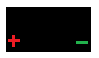 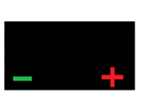 szt.1023%2Akumuklator żelowy rozruchowy bezobsługowy z wskaźnikiem naładowania oraz adapterem dolnego mocowania, zabezpieczenie przed zwarciem, centralnym odpowietrzeniem, 12V 12Ah   prąd rozruchowy min 200 A długość 15 cm, szerokość 8,7 cm, wysokość 15 cm. Prawy plus. Widok akumulatora z góry.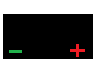 szt.1023%3Akumulator bezobsługowy (start-stop) z wskaźnikem naładowania oraz adapterem dolnego mmocowania, zabezpieczeniem przed zwarciem, centralnym odpowietrznikiem 12V 70Ah -prąd rozruchowy min 760 A długość 27-28 cm, szerokość 14-16cm, wysokość 15-17cm. Prawy plus. Widok akumulatora z góry.  szt.1023%4Akumulator bezobsługowy (start - stop) z wskoźnikiem naładowania oraz odapterem dolnego mocowania, zabezpieczeniem przez zwarciem, centralnym odpowietrzeniem 12V 80Ah prąd rozruchowy min 800 A długość 28-32 cm, szerokość 15-17cm, wysokośść 15-17 cm. Prawy plus. Widok akumulatora z góry.szt.1223%5Akumulator bezobsługowy 12V 80Ah prąd rozruchowy min 800A długość 27,5 cm, szerokość 17,5 cm, wysokość 19 cm, prawy plus. Akumulatot typu AGM (do pojazu z systemem start-stop). Widok akumulatora z góry.szt.1223%6Akumulator 12V 100Ah prąd rozruchowy min 900 A długość 35-36 cm, szerokość 17-18 cm, wysokość 18-19cm. Prawy plus.  Widok akumulatora z góry.szt.2023%7Akumulator 12V 120 Ah prąd rozruchowy min. 1000 A długość 35cm, szerokość 17,5cm, wysokość 23,5-cm. Prawy plus. Widok akumulatora z góry.szt.2023%8szt.823%RAZEM POZYCJE OD NR 1 DO 8:RAZEM POZYCJE OD NR 1 DO 8:RAZEM POZYCJE OD NR 1 DO 8:RAZEM POZYCJE OD NR 1 DO 8:RAZEM POZYCJE OD NR 1 DO 8:RAZEM POZYCJE OD NR 1 DO 8:LPNAZWAProdukt oferowany/ nazwa producenta/ typ/modelJ.MILOŚĆCENA JEDN. NETTO (ZŁ)WARTOŚĆ NETTO (ZŁ)STAWKA VATWARTOŚĆ VATWARTOŚĆ BRUTTO (ZŁ)123456789101Akumulator żelowy SBS 30, pojemność 26Ah, napięcie znamionowe 12V, wymiary: 156x250x97 mm, typ złącza M6, czysty ołów budowa, masa około 8,9 kg, ognioodporne, zaprojektowane do dużych obciążeń, typ złącza M6Szt.823%2Akumulator żelowy SBS 60, pojemność 51Ah, napięcie 12V, wymiary 220x121x261 mm, waga około 18,5 kg, typ złącza M6Szt.623%3Akumulator żelowy SBS 40, pojemność 38Ah, napięcie 12V, wymiary: 250x97x206 mm, waga około 12,7 kg, typ złącza M6Szt.1123%RAZEM POZYCJE OD NR 1 DO 3RAZEM POZYCJE OD NR 1 DO 3RAZEM POZYCJE OD NR 1 DO 3RAZEM POZYCJE OD NR 1 DO 3RAZEM POZYCJE OD NR 1 DO 3RAZEM POZYCJE OD NR 1 DO 3Lp.Przedmiot zamówieniaProdukt oferowany 
(dane niezbędne - typ, model, nazwa producenta)J.m.J.m.IlośćCena jednostkowa nettoWartość nettoPodatek VAT wartośćWartość brutto12344567891Akumulator żelowy Sonnenschein Dryfit A512/140 lub równoważny o parametrach nie gorszych niż: Napięcie: 12VPojemność: 140AhDługość: 514mmSzerokość: 223mm Wysokość do pokrywy: 195mmPolaryzacja: 3Końcówki biegunowe: 1 – normalneBezobsługowy.szt.szt.12Akumulator żelowy Exide Equipment Gel ES1350-120Ah 620A lub równoważny o parametrach nie gorszych niż: Napięcie: 12VPojemność: 120AhDługość: 513mmSzerokość: 189mmWysokość: 223mmPolaryzacja: 3Końcówki biegunowe: 1 – normalneBezobsługowy.szt.szt.43Akumulator żelowy Exide Equipment Gel ES1600-140Ah lub równoważny o parametrach nie gorszych niż:Napięcie: 12VPojemność: 140AhDługość: 514mmSzerokość: 223mmWysokość: 223mmPolaryzacja: 3Końcówki biegunowe: 1- normalneBezobsługowy.szt.szt.64Akumulator żelowy Exide Equipment Gel ES900 12V80Ah lub równoważnyo parametrach nie gorszych niż: Napięcie: 12VPojemność: 80AhDługość: 353mmSzerokość: 175mmWysokość: 190mmPolaryzacja: 0 – prawy plusKońcówki biegunowe: 1 – normalne Bezobsługowy.szt.szt.4RAZEM POZYCJE OD NR 1 DO NR 4 RAZEM POZYCJE OD NR 1 DO NR 4 RAZEM POZYCJE OD NR 1 DO NR 4 RAZEM POZYCJE OD NR 1 DO NR 4 RAZEM POZYCJE OD NR 1 DO NR 4 RAZEM POZYCJE OD NR 1 DO NR 4 RAZEM POZYCJE OD NR 1 DO NR 4 ……………………………………………(znak graficzny podpisu podmiotu oddającego do dyspozycji zasoby)ROZDZIELNIK MIEJSCA DOSTAW                                          Załącznik do umowy nr 2.1 ROZDZIELNIK MIEJSCA DOSTAW                                          Załącznik do umowy nr 2.1 ROZDZIELNIK MIEJSCA DOSTAW                                          Załącznik do umowy nr 2.1 ROZDZIELNIK MIEJSCA DOSTAW                                          Załącznik do umowy nr 2.1 ROZDZIELNIK MIEJSCA DOSTAW                                          Załącznik do umowy nr 2.1 ROZDZIELNIK MIEJSCA DOSTAW                                          Załącznik do umowy nr 2.1 ROZDZIELNIK MIEJSCA DOSTAW                                          Załącznik do umowy nr 2.1 ROZDZIELNIK MIEJSCA DOSTAW                                          Załącznik do umowy nr 2.1 ROZDZIELNIK MIEJSCA DOSTAW                                          Załącznik do umowy nr 2.1 ROZDZIELNIK MIEJSCA DOSTAW                                          Załącznik do umowy nr 2.1 ROZDZIELNIK MIEJSCA DOSTAW                                          Załącznik do umowy nr 2.1 ROZDZIELNIK MIEJSCA DOSTAW                                          Załącznik do umowy nr 2.1 ROZDZIELNIK MIEJSCA DOSTAW                                          Załącznik do umowy nr 2.1 ROZDZIELNIK MIEJSCA DOSTAW                                          Załącznik do umowy nr 2.1 ROZDZIELNIK MIEJSCA DOSTAW                                          Załącznik do umowy nr 2.1 ROZDZIELNIK MIEJSCA DOSTAW                                          Załącznik do umowy nr 2.1 ROZDZIELNIK MIEJSCA DOSTAW                                          Załącznik do umowy nr 2.1 ROZDZIELNIK MIEJSCA DOSTAW                                          Załącznik do umowy nr 2.1 LP. OPIS PRZEDMIOTU ZAMÓWIENIAJMGrupa Zabezpieczenia Białobrzeg ul. Osiedle Wojskowe 93; 05-127 Białobrzegi Grupa Zabezpieczenia Kazuń ul. Wojska Polskiego 1; 05-152 CzosnówGrupa Zabezpieczenia Wesoła ul. Okuniewska 1; 05-075 Warszawa-Wesoła 1OPONA Całoroczna 245/70 R17,5 Opona pneumatyczna radialna, bezdętkowa Indeks nośności 142/141 (2650/2575 kg) Indeks Dopuszczalenej prędkości J-100 km/h Opór toczenia minimum klasy D, Przyczepność na mokrej nawierzchni nimimum klasy B Hałas zewnętrzny maksimum 71dB  Stosowana w pojazdach ciężarowych szt.122OPONA Całoroczna 285/70 R19,5 opona pneumatyczna radialna, drogowa bezdętkowa Indeks nośności146/144 Indeks dopuszczalnej prędkości M-130 km/h Opór toczenia minimum klasy C, Przyczepność na mokrej nawierzchni minimum klasy C, Hałas zewnętrzny maksimum 69dB  Oś prowadząca Stosowana w pojazdach ciężarowych szt.123OPONA Całoroczna 235/75 R17,5 opona pneumatyczna, radialna, bezdętkowa Indeks nośności 132 Indeks dopuszczalnej prędkości M-130 km/h, Opór toczenia minimum klasy D, Przyczepnośc na mokrej nawierzchni minimum klasy B, Hałas zewnętrzny maksimum 71dB, Stosowana do przyczep i naczep szt.124OPONA Całoroczna 7.50 R16C opona radialna, terenowa, dętkowa.szt.125OPONA Całoroczna 285/70R 19,5 opona pneumatyczna radialna, bezdętkowa  Indeks nośności 145/143 (2900-2725kg) Indeks dopuszczalnej prędkości M-130 km/h   Oś napędowa Stosowana w pojazdach ciężarowych szt.106OPONA LETNIA 225/55 R17 Indeks nośności 101- 825kg, Indeks prędkości W-270 km/h, Opór toczenia klasy B, Przyczepność na mokrej nawierzchni klasy A, pałas zewnętrzny 72 db Stosowana w pojazdach osobowych szt.207OPONA ZIMOWA 215/70R 15C Opona pneumatyczna radialna, bezdętkowa, drogowa Indeks nosności 109/107(1030/975 kg) Indeks dopuszczsalnej prędkości R-170 km/h Stosowana w pojazdach dostawczych szt.128OPONA ZIMOWA 235/65R 16C Opona pneumatyczna radialna, bezdętkowa Indeks nośności 118/116-1320-1250kg, Indeks dopuszczalnej prędkości R-170km/h opór toczenia klasy C, Przyczepność na mokrej nawierzchni klasy C, Hałas zewnetrzny 73dB Stosowana w pojazdach dostawczych szt.209OPONA LETNIA 235/65R 16C Opona pneumatyczna radialna, bezdętkowa Indeks nośności 115/113(1250-1150kg) Indeks dopuszczalnej prędkości R -170 km/h Przeyczepność na mokrej nawierzchni klasy A, Hałas zewnętrzny 72dB Stosowana w pojazdach dostawczych szt.2010OPONA LETNIA 215/60R17C Opona pneuatyczna radialna, drogowa, bezdętkowa  Indeks prędkości H-210 km/h, Opór toczenia minimum klasy C, Przyczepność na mokrej nawierzchni minimum klasy B, Hałas zewnetrzny maksimum 71dB   Stowana w pojazdach dostawczych szt.2011OPONA Zimowa 215/60R17C Opona pneuatyczna radialna, drogowa, bezdętkowa  Indeks prędkości T-190 km/h, Opór toczenia minimum klasy C, Przyczepność na mokrej nawierzchni minimum klasy A, Hałas zewnetrzny maksimum 73dB, indeks ładowności 109-1030 kg na koło   Stowana w pojazdach dostawczych szt.2012OPONA Radialna klasy premium  zimowa oś napędowa 295/80R22.5 Opona pneumatyczna radialna, drogowa, bezdętkowa Indeks nosności 152/148, Indeks prędkości M-130 km/h hamoawanie na mokrym klasa B, Hałas 73dB,  Stosowana w pojazdach ciężarowych i autobusach typu Goodyear lub równoważna szt.1613OPONA zimowa klasa premiuim  oś prowadząca 295/80R22.5 Opona radialna, drogowa Indeks nośności 154/149 Indeks dopuszczalnej prędkości M-130 km/h, Opór toczenia minimum klasy 3198, Hamowanie na mokrej nawierzchni minmum klasy B, Hałas zewnetrzny maksimum 70dB, Stosowana w pojazdach ciężarowych i autobusach typu Goodyear lub równoważnyszt.1214OPONA LETNIA 215/55R17 Indeks nośności 93, Indeks dopuszczalnej prędkości W-270km/h, Stosowana w pojazdach osobowych szt.1215OPONA  ZIMOWA 215/60R16 Opona pneumatyczna radialna, bezdetkowa Indeks nosnosci 39/97(650-750kg), Indeks dopuszczalnej prędkości R-170km/h, stosowana w pojazdach osobowych.szt.1216OPONA ZIMOWA 195/70R 15C Opona pneumatyczna radialna, drogowa, bezdętkowa Indeks nosności 104 Indeks dopuszczalnej prędkości R-170km/h, opór toczenia minimum klasy E, Przyczepnośc na mokrej nawierzchni minimum klasy B, Hałas zewnętrzny maksimum 70dB  Stosowana w pojazdach dostawczych szt.1517OPONA   255/100R16 XZL konstrukcja R, indeks prętkości K, Indeks nośności 126 typ bieżnika XZL, rodzaj opony ciężarowy typu Michelin lub równoważny. szt.1518OPONA   całoroczna 12,5R20 .Bieżnik typu "kostka". szt.15RODZIELNIK MIEJSCA DOSTAW RODZIELNIK MIEJSCA DOSTAW ZAŁĄCZNIK DO UMOWY NR 2.2LP.OPIS PRZEDMIOTU ZAMÓWIENIA ILOŚĆ Grupa Zabezpieczenia Białobrzegi ul Osiedle Wojskowe 93; 05-127 Białobrzegi  1Akumulator żelowy 12V 18 Ah prąd rozruchowy min 310 A długość 15 cm, szrokość 8,7 cm, wysokość15,5 cm. Lewy plus. Widok akumulatora z góry.szt.102Akumuklator żelowy rozruchowy bezobsługowy z wskaźnikiem naładowania oraz adapterem dolnego mocowania, zabezpieczenie przed zwarciem, centralnym odpowietrzeniem, 12V 12Ah prąd rozruchowy min 200 A długość 15 cm, szerokość 8,7 cm, wysokość 15 cm. Prawy plus. Widok akumulatora z góry.szt.103Akumulator bezobsługowy (start-stop) z wskaźnikem naładowania oraz adapterem dolnego mmocowania, zabezpieczeniem przed zwarciem, centralnym odpowietrznikiem 12V 70Ah -prąd rozruchowy min 760 A długość 27-28 cm, szerokość 14-16cm, wysokość 15-17cm. Prawy plus. Widok akumulatora z góry.  szt.104Akumulator bezobsługowy (start - stop) z wskoźnikiem naładowania oraz odapterem dolnego mocowania, zabezpieczeniem przez zwarciem, centralnym odpowietrzeniem 12V 80Ah prąd rozruchowy min 800 A długość 28-32 cm, szerokość 15-17cm, wysokośść 15-17 cm. Prawy plus. Widok akumulatora z góry.szt.125Akumulator bezobsługowy 12V 80Ah prąd rozruchowy min 800A długość 27,5 cm, szerokość 17,5 cm, wysokość 19 cm, prawy plus. Akumulatot typu AGM (do pojazu z systemem start-stop). Widok akumulatora z góry.szt.126Akumulator 12V 100Ah prąd rozruchowy min 900 A długość 35-36 cm, szerokość 17-18 cm, wysokość 18-19cm. Prawy plus.  Widok akumulatora z góry.szt.207Akumulator 12V 120 Ah prąd rozruchowy min. 1000 A długość 35cm, szerokość 17,5cm, wysokość 23,5-cm. Prawy plus. Widok akumulatora z góry.szt.208szt.8Lp.STANOWISKOIMIĘ I NAZWISKOLpIMIĘ I NAZWISKOPODPISPRZEDSTAWICIEL/LE ZAMAWIAJĄCEGOPRZEDSTAWICIEL/LE ZAMAWIAJĄCEGOPRZEDSTAWICIEL/LE ZAMAWIAJĄCEGO123PRZEDSTAWICIELE WYKONAWCYPRZEDSTAWICIELE WYKONAWCYPRZEDSTAWICIELE WYKONAWCY12Zegrze,…..….….. 2021………………………..……………………….……………………………e mail: ……………………………. ZLECENIE DOSTAWYNr zlecenia: do umowy …../czołg-sam/2021…../czołg-sam/2021…../czołg-sam/2021Data zlecenia:………………….Zamawiający26 Wojskowy Oddział Gospodarczy ul. Juzistek 2, 05-131 Zegrze NIP 536 190 29 91tel/fax 261 883 888 / 261 883 86826 Wojskowy Oddział Gospodarczy ul. Juzistek 2, 05-131 Zegrze NIP 536 190 29 91tel/fax 261 883 888 / 261 883 86826 Wojskowy Oddział Gospodarczy ul. Juzistek 2, 05-131 Zegrze NIP 536 190 29 91tel/fax 261 883 888 / 261 883 86826 Wojskowy Oddział Gospodarczy ul. Juzistek 2, 05-131 Zegrze NIP 536 190 29 91tel/fax 261 883 888 / 261 883 868Zlecenie wykonania dostawyMiejsce realizacjiZakres zleceniaWartość usługizgodnie ze złożoną ofertą Netto: Brutto Netto: Brutto Netto: Brutto Netto: Brutto Termin wykonania zleceniaNa wykonaną dostawę wykonawca udzieli gwarancjiTermin płatności Należność po wykonaniu i odebraniu przedmiotu zlecenia zostanie uregulowana w terminie 30 dni od daty wpływu prawidłowo wystawionej faktury do kancelarii ZamawiającegoNależność po wykonaniu i odebraniu przedmiotu zlecenia zostanie uregulowana w terminie 30 dni od daty wpływu prawidłowo wystawionej faktury do kancelarii ZamawiającegoNależność po wykonaniu i odebraniu przedmiotu zlecenia zostanie uregulowana w terminie 30 dni od daty wpływu prawidłowo wystawionej faktury do kancelarii ZamawiającegoNależność po wykonaniu i odebraniu przedmiotu zlecenia zostanie uregulowana w terminie 30 dni od daty wpływu prawidłowo wystawionej faktury do kancelarii ZamawiającegoPrzedstawiam do zatwierdzeniaWewnętrzny Dysponent Środków Budżetowych              (stopień, imię, nazwisko, podpis)Przedstawiam do zatwierdzeniaWewnętrzny Dysponent Środków Budżetowych              (stopień, imię, nazwisko, podpis)ZatwierdziłKOMENDANT 26 WOG                  (stopień, imię, nazwisko, podpis)ZatwierdziłKOMENDANT 26 WOG                  (stopień, imię, nazwisko, podpis)ZatwierdziłKOMENDANT 26 WOG                  (stopień, imię, nazwisko, podpis)Lp.STANOWISKOIMIĘ I NAZWISKOLpIMIĘ I NAZWISKOPODPISPRZEDSTAWICIEL/LE ZAMAWIAJĄCEGOPRZEDSTAWICIEL/LE ZAMAWIAJĄCEGOPRZEDSTAWICIEL/LE ZAMAWIAJĄCEGO123PRZEDSTAWICIELE WYKONAWCYPRZEDSTAWICIELE WYKONAWCYPRZEDSTAWICIELE WYKONAWCY12Zegrze,…..….….. 2021………………………..……………………….……………………………e mail: ……………………………. ZLECENIE DOSTAWYNr zlecenia: do umowy …../inż.-sap 2021…../inż.-sap/2021…../inż.-sap/2021Data zlecenia:………………….Zamawiający26 Wojskowy Oddział Gospodarczy ul. Juzistek 2, 05-131 Zegrze NIP 536 190 29 91tel/fax 261 883 888 / 261 883 86826 Wojskowy Oddział Gospodarczy ul. Juzistek 2, 05-131 Zegrze NIP 536 190 29 91tel/fax 261 883 888 / 261 883 86826 Wojskowy Oddział Gospodarczy ul. Juzistek 2, 05-131 Zegrze NIP 536 190 29 91tel/fax 261 883 888 / 261 883 86826 Wojskowy Oddział Gospodarczy ul. Juzistek 2, 05-131 Zegrze NIP 536 190 29 91tel/fax 261 883 888 / 261 883 868Zlecenie wykonania dostawyMiejsce realizacjiZakres zleceniaWartość usługizgodnie ze złożoną ofertą Netto: Brutto Netto: Brutto Netto: Brutto Netto: Brutto Termin wykonania zleceniaNa wykonaną dostawę wykonawca udzieli gwarancjiTermin płatności Należność po wykonaniu i odebraniu przedmiotu zlecenia zostanie uregulowana w terminie 30 dni od daty wpływu prawidłowo wystawionej faktury do kancelarii ZamawiającegoNależność po wykonaniu i odebraniu przedmiotu zlecenia zostanie uregulowana w terminie 30 dni od daty wpływu prawidłowo wystawionej faktury do kancelarii ZamawiającegoNależność po wykonaniu i odebraniu przedmiotu zlecenia zostanie uregulowana w terminie 30 dni od daty wpływu prawidłowo wystawionej faktury do kancelarii ZamawiającegoNależność po wykonaniu i odebraniu przedmiotu zlecenia zostanie uregulowana w terminie 30 dni od daty wpływu prawidłowo wystawionej faktury do kancelarii ZamawiającegoPrzedstawiam do zatwierdzeniaWewnętrzny Dysponent Środków Budżetowych              (stopień, imię, nazwisko, podpis)Przedstawiam do zatwierdzeniaWewnętrzny Dysponent Środków Budżetowych              (stopień, imię, nazwisko, podpis)ZatwierdziłKOMENDANT 26 WOG                  (stopień, imię, nazwisko, podpis)ZatwierdziłKOMENDANT 26 WOG                  (stopień, imię, nazwisko, podpis)ZatwierdziłKOMENDANT 26 WOG                  (stopień, imię, nazwisko, podpis)Lp.STANOWISKOIMIĘ I NAZWISKOLpIMIĘ I NAZWISKOPODPISPRZEDSTAWICIELE ZAMAWIAJĄCEGOPRZEDSTAWICIELE ZAMAWIAJĄCEGOPRZEDSTAWICIELE ZAMAWIAJĄCEGO123PRZEDSTAWICIELE WYKONAWCYPRZEDSTAWICIELE WYKONAWCYPRZEDSTAWICIELE WYKONAWCY1